Bod č.Zastupiteľstvo Bratislavského samosprávneho krajaMateriál na rokovanie ZastupiteľstvaBratislavského samosprávneho kraja9. septembra 2022NávrhKoncepcie rozvoja športu a mládeže v podmienkach Bratislavského samosprávneho kraja 2022 - 2026Materiál predkladá:	Materiál obsahuje:Mgr. Juraj Droba, MBA, MA	1. Návrh uzneseniapredseda	2. Dôvodovú správuBratislavského samosprávneho kraja	3. Koncepciu	4. Stanoviská komisiíZodpovední:Ing. Patrícia Mešťan, MAriaditeľkaÚradu Bratislavského samosprávneho krajaMgr. Barbora Lukáčováriaditeľka Odboru stratégie, územného rozvoja a riadenia projektovÚradu Bratislavského samosprávneho krajaMgr. Jana Zápalováriaditeľka Odboru školstva, mládeže a športuÚradu Bratislavského samosprávneho krajaSpracovatelia:Ing. Matúš Krnčok 			Ing. Jana Dúbravková		vedúci Inštitútu regionálnej politiky 		vedúca oddelenia mládeže a športu	Bratislavského kraja		Ing. Matúš Gergely 					Mgr. Katarína Formánková	referent Inštitútu regionálnej politiky			referentka oddelenia mládeže a športuBratislavského kraja	Bratislavaseptember 2022Návrh uzneseniaUZNESENIE č. ......../2022zo dňa 09. 09. 2022Zastupiteľstvo Bratislavského samosprávneho kraja po prerokovaní materiáluA schvaľujeKoncepciu rozvoja športu a mládeže v podmienkach Bratislavského samosprávneho kraja 2022 - 2026B ukladáriaditeľke Úradu Bratislavského samosprávneho kraja:B.1	realizovať Akčný plán Koncepcie rozvoja športu a mládeže v podmienkach Bratislavského samosprávneho kraja 2022 - 2026Termín: priebežneB.2	zabezpečiť monitorovanie a hodnotenie plnenia Koncepcie rozvoja športu a mládeže v podmienkach Bratislavského samosprávneho kraja 2022 - 2026 prostredníctvom „Správy o plnení úloh vyplývajúcich z Akčného plánu Koncepcie rozvoja športu a mládeže v podmienkach Bratislavského samosprávneho kraja 2022 - 2026“ najneskôr do 30. júna roku nasledujúceho po sledovanom období. 
Termín: v zmysle textu uznesenia v časti B.2D ô v o d o v á  s p r á v aKoncepcia rozvoja športu a mládeže v podmienkach Bratislavského samosprávneho kraja 2022 – 2026 je strategický dokument, ktorý definuje jednotlivé opatrenia a aktivity, vychádzajúce z Programu hospodárskeho rozvoja a sociálneho rozvoja (PHRSR BSK) na roky 2021 – 2027 (s výhľadom do roku 2030).Cieľom spracovaného dokumentu Koncepcie rozvoja športu a mládeže v podmienkach Bratislavského samosprávneho kraja 2022 – 2026 (ďalej len „Koncepcia športu a mládeže“) je zadefinovanie priorít a opatrení, ktoré určujú smerovanie rozvoja športu a mládeže na území BSK. Koncepcia športu a mládeže bude slúžiť ako východiskový dokument pre realizáciu aktivít v oblasti športu a rozvoja mládeže na území Bratislavského samosprávneho kraja. Koncepcia športu a mládeže je jednou z aktivít projektu Smart región BSK, ktorý je spolufinancovaný z prostriedkov Európskeho sociálneho fondu v rámci programu Efektívna verejná správa.Dôvody spracovania dokumentu:určiť smerovanie rozvoja športu a mládeže na území BSK do roku 2026;zjednotiť veľké množstvo aktérov pôsobiacich v oblasti športu a mládeže s rôznorodými zámermi;bližšie špecifikovať ciele stanovené v Programe hospodárskeho rozvoja a sociálneho rozvoja na roky 2021 – 2027 (s výhľadom do roku 2030).Štruktúra dokumentuKoncepcia športu a mládeže sa skladá z analytickej časti, ktorá použitím kvantitatívnych a kvalitatívnych dát analyzuje stav športu a mládeže na národnej a regionálnej úrovni a prináša hlavné zistenia. Zameriava sa okrem zberu a analýzy údajov, aj na mapovanie organizácií a aktérov, športovej infraštruktúry, analýzy legislatívnych rámcov a poskytovanie dotácií. Druhú časť dokumentu tvorí návrhová časť, ktorá definuje smerovanie rozvoja  športu a mládeže na regionálnej úrovni prostredníctvom prioritných oblastí. Tretiu časť dokumentu tvorí akčný plán, ktorý pretavuje opatrenia z návrhovej časti do konkrétnych aktivít s cieľom ich pravidelného odpočtovania. Finančné plánovanie je prerozdelené po jednotlivých aktivitách v akčnom pláne.Koncepcia  športu a mládeže bola spracovaná Inštitútom regionálnej politiky Bratislavského kraja v spolupráci s organizáciou Consulting Associates s.r.o. a organizáciou Octigon, a.s a Odborom školstva, mládeže a športu.Harmonogram spracovania dokumentu:10/21 - 03/22 vypracovanie analytickej časti 04/22 - 05/22 vypracovanie návrhovej časti 06/22 - 07/22 vypracovanie akčného plánu 14.12. 2021 verejné odborné prerokovanie za oblasť práce s mládežou15.12. 2021 verejné odborné prerokovanie za oblasť podpory športu27.01. 2022 verejná prezentácia za účasti odbornej verejnosti07/22 - 08/22 zapracovanie pripomienok - finalizácia dokumentu 04.08. 2022 odovzdanie finálneho dokumentuVerejné odborné prerokovanie sa konalo v online prostredí aplikácie Microsoft Teams, za účasti aktérov pôsobiacich v oblasti  športu a mládeže – organizácie pracujúce v oblasti organizovaného športu v kraji, športové kluby a zväzy, strategický zástupcovia práce s mládežou v kraji, ako aj reprezentanti jednotlivých organizácii práce s mládežou.Verejná prezentácia  za účasti odbornej verejnosti bola organizovaná prezenčnou formou na pôde Úradu BSK. Medzi pozvanými účastníkmi boli športoví odborníci, zástupcovia zdravotne znevýhodnených športovcov a mládeže, pracovníci s mládežou ako aj  zástupcovia štátnych inštitúcií a miestnych samospráv. Najdôležitejšie zistenia:BRDS je dôležitým nástrojom na podporu športu a mládeže v Bratislavskom kraji.BSK podporuje široké spektrum športov. Najpopulárnejším a najviac zastúpeným športom v Bratislavskom kraji  je futbal.V Bratislavskom kraji je identifikovaných 1814 objektov športovej infraštruktúry, ktoré prevádzkuje verejný sektor (hlavne miestna samospráva).Podstatná časť športovej infraštruktúry (viac ako 65%) je vo vyhovujúcom stave, avšak bude v najbližších rokoch vyžadovať investíciu. 25% zariadení je v nevyhovujúcom stave.Najviac dotácií smerovalo na podporu futbalu, kanoistiky, úpolových športov, volejbalu a plaveckých športov.BSK čelí dlhodobému úniku mladých ľudí.Etablovaný mechanizmus podpory BRDS pre oblasť mládeže, s nestabilnou alokáciou. Potreba koordinácie práce s mládežou a účasti mladých ľudí na tomto procese.Potreba podpory dostupnosti neformálneho vzdelávania mladých ľudí a pracovníkov s mládežou.Nástroje participácie mladých ľudí.Vysoká koncentrácia skúseností pracovníkov s mládežou. Cieľ Koncepcie športu a mládežeVytvorenie podmienok pre zdravý, bezpečný a plnohodnotný rozvoj mladých ľudí, pre pravidelnú fyzickú aktivitu všetkých vekových kategórií, trávenie voľného času detí a mládeže. Posilnenie spolupráce štátnej správy, regionálnej a miestnej samosprávy, mimovládneho sektora a ďalších kľúčových partnerov, orientovanej na zabezpečenie modernej infraštruktúry, rozvoj ľudských zdrojov a kvalitu poskytovaných služieb v oblasti športu a práce s mládežou.Prioritné tematické oblasti (šport):Tematická oblasť 1: Podpora a rozvoj športu a pohybových aktivít obyvateľov BSK
Tematická oblasť 2:  Športová infraštruktúraTematická oblasť 3: Vzdelávanie, odborná príprava a kvalifikácia v športe.Tematická oblasť 4: Informácie a koordináciePrioritné tematické oblasti (mládež): Tematická oblasť 1:   Informácie, koordinácia a spolupráca
Tematická oblasť 2: Vzdelávanie pracovníkov s mládežou, inovácie a rozvoj kľúčových zručnostíTematická oblasť 3: Nízkouhlíková a digitálna transformácia práce s mládežou Tematická oblasť 4: Duševné zdravie a odolnosť mladých ľudíTematická oblasť 5: Dostupnosť voľnočasovej infraštruktúry a nízkoprahové prístupy k práci s mládežouTematické oblasti sú následne rozdelené do opatrení, ktoré tvoria jednotlivé okruhy aktivít, bližšie určené v akčnom pláne.Príloha: Koncepcia rozvoja športu a mládeže v podmienkach Bratislavského kraja 2022 - 2026Denník zmien:OBSAHZoznam použitých skratiekBSK 		Bratislavský samosprávny krajBRDS		Bratislavská regionálna dotačná schémaCPPP		Centrum pedagogicko-psychologického poradenstvaČPT	Číslo parlamentnej tlačeČR	Česká republikaE+		Program Erasmus+EK		Európska komisiaEPaR	Európsky parlament a RadaEUR	EuroEÚ		Európska únia EŠIF		Európske štrukturálne a investičné fondyFnPŠ 		Fond na podporu športuFS SR		Finančná správa SRFTVŠ		Fakulta telesnej výchovy a športu UKFV		Funkčné vzdelávanieHDP		Hrubý domáci produktHl. m. SR	Hlavné mesto Slovenskej republikyIČO		Identifikačné číslo organizácieIRP		Inštitút regionálnej politiky Bratislavského krajaKPSM		Koordinátor práce s mládežouMČ	Mestská časťMIRRI SR	Ministerstvo investícií, regionálneho rozvoja a informatizácie Slovenskej republikyMO SR		Ministerstvo obrany SRMP		Mládežnícky parlamentMP BSK		Mládežnícky parlament BSKMV SR		Ministerstvo vnútra SRMVO		Mimovládna organizáciaMS SR		Ministerstvo spravodlivosti SRMŠVVŠ SR	Ministerstvo školstva, vedy, výskumu a športu Slovenskej republikyMZVEZ SR	Ministerstvo zahraničných vecí a európskych záležitostí Slovenskej republikyMŽP SR		Ministerstvo životného prostredia SRN/A		Nedostupné, neaplikovateľnéNFV		Neformálne vzdelávanieNIVAM		Národný inštitút vzdelávania a mládežeNR SR	Národná rada Slovenskej republikyNŠC		Národné športové centrum NFVn. f.		Neinvestičný fondn. o.		Nezisková organizáciao. z., OZ	Občianske združenieOD		Oddelenie dotácií Úradu Bratislavského samosprávneho krajaOHK		Odborná hodnotiaca komisiaOKP		Odbor komunikácie a propagácie Úradu Bratislavského samosprávneho krajaOSV		Odbor sociálnych vecí Úradu Bratislavského samosprávneho krajaOŠMŠ		Odbor školstva, mládeže a športu Úradu Bratislavského samosprávneho krajaOÚPGISŽP	Odbor územného plánu, GIS a životného prostredia Úradu Bratislavského samosprávneho krajaOÚ BA		Okresný úrad BratislavaPHRSR	Plán hospodárskeho rozvoja a sociálneho rozvojaPPM		Programy pre mládež, dotačný systém MŠVPsM	Práca s mládežouPZ SR		Policajný zbor SRRMBK		Rada mládeže Bratislavského krajaRÚŠS		Regionálny úrad školskej správys. r. o.	Spoločnosť s ručením obmedzenýmSAŽP		Slovenská agentúra životného prostrediaSPV		Slovenský paraolympijský výborSR		Slovenská republikaSŠ		Stredná školaSŠP		Slovenský športový portálSZTPŠ		Slovenský zväz telesne postihnutých športovcov ŠK		športový klubŠR		Štátny rozpočetŠÚ SR		Štatistický úrad Slovenskej republikySV ROS		Splnomocnenec vlády pre rozvoj občianskej spoločnosti TJ		telovýchovná jednotaTŠV		Telesná a športová výchovaTV		Telesná výchovaÚBSK		Úrad Bratislavského samosprávneho krajaÚSVRK		Úrad splnomocnenca vlády SR pre rómske komunityÚSVROS	Úrad splnomocnenca vlády SR pre rozvoj občianskej spoločnostiVÚC		Vyšší územný celokVÚDPaP	Výskumný ústav detskej psychológie a patopsychológieVZN		Všeobecné záväzné nariadenieZEP		Zabezpečený elektronický podpisZP		Zriaďovateľská pôsobnosťZ. z.	Zbierka zákonovZŠ		Základná školaZoznam tabuliekTabuľka č. 1 Výdavky na služby v oblasti športu a rekreácie (mil. EUR)	20Tabuľka č. 2 Výdavky na služby v oblasti športu a rekreácie (% verejných výdavkov)	20Tabuľka č. 3 Počet predložených a schválených žiadostí na šport v rámci BRDS (2017 – 2021)	26Tabuľka č. 4 Požadované a schválené dotácie na šport v rámci BRDS (2017 – 2021) v EUR	26Tabuľka č. 5 Priemerná výška schválenej dotácie na šport v rámci BRDS (2017 – 2021) v EUR	26Tabuľka č. 6 Schválené dotácie v rámci BRDS podľa športov (2017 – 2021) v EUR	27Tabuľka č. 7 schválené dotácie v rámci BRDS podľa okresov (2017 – 2021) v EUR	28Tabuľka č. 8 Počet predložených a schválených individuálnych žiadostí na šport podľa rokov	29Tabuľka č. 9 Požadované a schválené individuálne dotácie na šport v EUR podľa rokov	30Tabuľka č. 10 Priemerná výška schválenej individuálnej dotácie na šport v EUR podľa rokov	30Tabuľka č. 11 Schválené individuálne dotácie podľa športov (2018 – 2020)	31Tabuľka č. 12 Schválené individuálne dotácie podľa okresov (2018 – 2020) v EUR	31Tabuľka č. 13 Športová infraštruktúra v Bratislavskom kraji	34Tabuľka č. 14 Stav športovej infraštruktúry	35Tabuľka č. 15 Počet a plocha športovej infraštruktúry podľa okresov	35Tabuľka č. 16 Najpopulárnejšie kolektívne športy v BSK (2019)	38Tabuľka č. 17 Najpopulárnejšie individuálne športy v BSK (2019)	39Tabuľka č. 18 Najpopulárnejšie kolektívne športy v BSK podľa vekových kategórií (2019)	40Tabuľka č. 19 Najpopulárnejšie individuálne športy v BSK podľa vekových kategórií (2019)	41Tabuľka č. 20 Najpopulárnejšie športy v BSK podľa pohlavia (2019)	42Tabuľka č. 21 Počet registrovaných športovcov do 23 rokov podľa okresov (2019)	42Tabuľka č. 22 Počet predložených žiadostí o podporu neuznaných športov v rámci BRDS	43Tabuľka č. 23 Počet predložených a schválených žiadostí pre mládež v rámci BRDS (2017-2021) v EUR	53Tabuľka č. 24 Objem žiadaných a schválených dotácií v predložených žiadostiach na mládež podľa rokov v EUR	54Tabuľka č. 25 Priemerná výška schválenej dotácie na jednu žiadosť podľa rokov v EUR	54Tabuľka č. 26 Najaktívnejší žiadatelia o dotáciu z BRDS mládež (2017-2021) a priemerná výška dotácie v EUR	54Tabuľka č. 27 Najúspešnejší žiadatelia o dotácie z BRDS a priemerná výška dotácie v EUR	55Tabuľka č. 28 Počet žiadaných dotácií podľa okresov a podľa rokov	55Tabuľka č. 29 Počet schválených dotácií podľa okresov a podľa rokov	56Tabuľka č. 30 Objem schválených dotácií podľa okresov a podľa rokov (2017, 2018, 2019 a 2021) v EUR	56Tabuľka č. 31 Počty žiadaných dotácií	57Tabuľka č. 32 Počet predložených žiadostí o individuálnu dotáciu na mládež podľa rokov	57Tabuľka č. 33 Objem žiadaných dotácií v predložených individuálnych žiadostiach na mládež podľa rokov v EUR	57Tabuľka č. 34 Priemerná výška schválenej dotácie na jednu žiadosť podľa rokov v EUR	57Tabuľka č. 35 Najaktívnejší žiadatelia o individuálnu dotáciu spolu za všetky roky a priemerná výška dotácie v EUR	58Tabuľka č. 36 Najúspešnejší žiadatelia o individuálne dotácie spolu za všetky roky a priemerná výška dotácie v EUR	58Tabuľka č. 37 Regionálne rozdelenie organizácií v doméne práce s mládežou	59Tabuľka č. 38 Vekové rozdelenie cieľových skupín identifikovaných organizácií	60Tabuľka č. 39 Zastúpenie jednotlivých tém v primárnych činnostiach organizácií	61Zoznam grafovGraf č. 1 Priemerná výška schválenej dotácie na šport v rámci BRDS (2017 – 2021) v EUR 	27Graf č. 2 Priemerná výška schválenej individuálnej dotácie na šport v EUR podľa rokov	30Graf č. 3 Veková štruktúra registrovaných športovcov do 23 rokov	39Graf č. 4 Veková štruktúra registrovaných športovcov do 23 rokov v kolektívnych športoch (okrem futbalu)	40Graf č. 5 Veková štruktúra registrovaných športovcov do 23 rokov v individuálnych športoch	41 Zoznam intervalových mápMapa 1 Schválené dotácie v rámci BRDS podľa okresov (2017 – 2021) v EUR , lokalizácia podľa sídla žiadateľa	28Mapa 2 Schválené individuálne dotácie podľa okresov (2017 – 2021) v EUR, lokalizácia podľa sídla žiadateľa	32Mapa 3 Počet a plocha športovej infraštruktúry podľa okresov	36Základné pojmyÚvodÚčel a štruktúra dokumentuBSK inicioval spracovanie Koncepcie rozvoja športu a mládeže na roky 2022 – 2026. Cieľom úvodnej časti dokumentu je zabezpečiť zber a spracovanie údajov potrebných pre analýzu súčasného stavu v oblasti organizovaného športu a PsM na území BSK. Analytická časť sa sústredí na identifikáciu relevantných subjektov, zmapovanie aktivít a poskytovaných služieb, resp. posúdenia aktuálneho stavu. Výstupy analytickej časti umožnia systematický zber a aktualizáciu údajov potrebných pre kvalifikované rozhodnutia BSK v budúcnosti.Analýza v oblasti športu sa v súlade s požiadavkami BSK venuje nasledujúcim aspektom:legislatívny rámec,podpora z BRDS,športová infraštruktúra,registrovaní športovci do veku 23 rokov.Analytická časť pre oblasť PsM obsahuje tieto témy:platná legislatíva,podpora z Bratislavskej regionálnej dotačnej schémy,zmapovanie aktivít a organizácií PsM.Výstupy analýzy slúžili ako jedno z východísk pre spracovanie strategického zamerania podpory rozvoja športu a mládeže zo strany BSK pre nasledujúce obdobie.Rozvoj športu v BSK pre 2022 – 2026V najbližších rokoch sa pozornosť BSK a kľúčových aktérov bude orientovať na podporu športu a pohybových aktivít obyvateľov. V reakcii na nedostatočnú fyzickú aktivitu obyvateľov a prínosy aktívneho životného štýlu sú prioritami kraja:i) rozvoj neorganizovaného športu v Bratislavskom kraji,ii) školská telesná a športová výchova a školský šport,iii) rozvoj a podpora činnosti organizovaného športu v kraji.Prilákanie väčšieho počtu obyvateľov Bratislavského kraja k pravidelným pohybových a športovým aktivitám si vyžaduje existenciu kvalitnej športovej infraštruktúry. Z tohto dôvodu je prioritou BSK rozvíjať športovú infraštruktúru a zvýšiť jej dostupnosť pre širokú verejnosť, vrátane zdravotne znevýhodnených občanov. Na rozvoj športovej infraštruktúry môžu oprávnené subjekty popri vlastných zdrojoch využiť dotácie z FnPŠ a Operačného programu Slovensko.Ďalším predpokladom pre zvýšenie počtu pohybovo a fyzicky aktívnych občanov je zabezpečenie odborných kapacít pre prácu s deťmi a mládežou. Základné pohybové zručnosti a vzťah k športu získavajú deti už v rannom veku. Pozitívna skúsenosť detí v rámci školy a športových klubov má vplyv na ich postoj k pravidelnej fyzickej aktivite počas celého života.Podpora aktívneho životného štýlu je celospoločenskou témou, ktorá si vyžaduje spoluprácu relevantných aktérov. Regionálna samospráva je vhodnou úrovňou na koordináciu iniciatív v oblasti rozvoja rekreácie, oddychu a športu. Prioritou BSK je získavanie informácií, koordinácia a systematická podpora športu v kraji zabezpečená prostredníctvom športových organizácií.Rozvoj mládeže v BSK pre 2022 – 2026V Bratislavskom kraji bude v tomto päťročnom období, ktoré príhodne otvára práve Európsky rok mládeže, priestor pre realizáciu politík mládeže v celom rozsahu. Politiky mládeže, vyvolané novými zákonnými požiadavkami, by mali vychádzať z poznania reálnych potrieb detí a mladých ľudí. K tomuto účelu slúži zber a spracovanie údajov, využívanie poznatkov z výskumu a zhodnocovanie skúsenosti z praxe s relevanciou pre Bratislavský samosprávny kraj.Samosprávny kraj má významnú úlohu v oblasti PsM z dôvodu pozície zriaďovateľa stredných škôl a koordinačnej pozícii vo vzťahu k miestnym samosprávam. Regionálnymi partnermi rozvoja PsM sú ďalej školy a školské zariadenia nezriadené župou, ale predovšetkým mimovládne organizácie a samosprávy.V nadväznosti na európsku prax by sa na všetkých úrovniach rozhodovania mala posilniť medziodvetvová spolupráca zameraná na dosiahnutie súčinnosti, komplementárnosti medzi činnosťami, ako aj väčšieho zapojenia mládeže. To v podmienkach samosprávneho kraja znamená posilnenie účasti žiakov na školskej samospráve, zriadenie poradného orgánu a jeho zavedenie do rozhodovania na úrovni samosprávneho kraja, ale aj na úrovni jednotlivých miest, MČ a obcí, a to vrátane posilnenia politickej participácie mladých ľudí.Podnety mladých ľudí pre školstvo a samosprávu s vysokou frekvenciou reflektujú globálne a technologicky sa zrýchľujúce trendy a zmeny. V Bratislavskom kraji sú prioritami: i) dekarbonizácia, ii) zelená a digitálna transformácia PsM a iii) ochrana a rozvoj duševného zdravia mladých ľudí. Inklúzia a dostupnosť infraštruktúry nízkoprahových priestorov a programov NFV sú nevyhnutnou podmienkou pre realizáciu relevantných aktivít. Stratégia spolupráce s kľúčovými aktérmi na regionálnej úrovni a hlbšej medzisektorovej spolupráce umožňuje koordináciu viacerých finančných zdrojov pre financovanie opatrení a aktivít. Ide nielen o posilnenie čerpania prostriedkov európskeho programu E+, ale aj o systémové využívanie financovania z iných prostriedkov EÚ a európskych štátov, efektívnejšie nastavenie rozpočtov samospráv a o aktiváciu súkromných filantropických prostriedkov.analytická časť – športLegislatíva pre oblasť športuZákon o športeÚčel a ciele zákona o športeZákon č. 440/2015 Z. z. o športe a o zmene a doplnení niektorých zákonov v znení neskorších predpisov (ďalej len „zákon o športe“ alebo iba „zákon“), ktorý bol prijatý dňa 26. novembra 2015 a účinnosť nadobudol dňa 1. januára 2016, predstavuje základný legislatívny dokument pre oblasť športu v podmienkach Slovenskej republiky.Hlavným cieľom zákona o športe je napĺňanie verejného záujmu v športe, pod ktorým sa v zmysle ustanovenia § 2 rozumie „podpora a rozvoj športu mládeže, zabezpečenie prípravy a účasti športovej reprezentácie Slovenskej republiky na významnej súťaži, ochrana integrity športu a podpora zdravého spôsobu života obyvateľstva“.Postavenie samosprávneho kraja (kompetencie regionálnej samosprávy)Štvrtá časť zákona upravuje pôsobnosť orgánov verejnej moci a orgánov verejnej správy v oblasti športu, medzi ktoré patrí aj samosprávny kraj. Ustanovenie § 63 stanovuje konkrétne úlohy, ktoré v tejto oblasti vykonáva samosprávny kraj. Podľa zákona o športe samosprávny kraj pri výkone samosprávy:vypracúva koncepciu rozvoja športu na podmienky samosprávneho kraja,podporuje výstavbu, modernizáciu, rekonštrukciu, údržbu a prevádzkovanie športovej infraštruktúry v samosprávnom kraji v spolupráci s národnými športovými zväzmi, športovými organizáciami a obcami v samosprávnom kraji,zabezpečuje využívanie športovej infraštruktúry v SŠ, ktorých je zriaďovateľom, a športovej infraštruktúry vo vlastníctve alebo v správe samosprávneho kraja na šport pre všetkých so zameraním na mládež, najviac za náklady s tým spojené,môže zriadiť so športovým zväzom a športovým klubom športové stredisko na vykonávanie športu pre všetkých so zameraním na mládež pod vedením športového odborníka,podporuje organizovanie súťaží športu pre všetkých a športu zdravotne znevýhodnených v samosprávnom kraji,podieľa sa na vytváraní podmienok na vykonávanie športu pre všetkých a športu zdravotne znevýhodnených v samosprávnom kraji,oceňuje športovcov a športových odborníkov pôsobiacich v samosprávnom kraji.Spôsobilosť prijímateľa verejných prostriedkovAk osoba splní podmienky na spôsobilosť prijímateľa verejných prostriedkov jednoznačne stanovené zákonom, môžu jej byť na športovú činnosť poskytnuté finančné prostriedky zo štátneho rozpočtu. Zákon rozoznáva príspevok uznanému športu, dotáciu a príspevok na národný športový projekt. Všetky poskytnuté prostriedky je prijímateľ povinný priebežne zverejňovať.V zmysle zákona má samosprávny kraj spôsobilosť prijímateľa verejných prostriedkov, ak je zapísaný v registri právnických osôb v športe (ďalej len „register“).DotácieAk je samosprávny kraj zapísaný v registri, v zmysle zákona je oprávnený požiadať o poskytnutie dotácie na športovú činnosť. Dotáciu poskytuje MŠVVŠ SR na:podporu a rozvoj športu pre všetkých, vrcholového športu a športu zdravotne znevýhodnených,výstavbu, modernizáciu a rekonštrukciu športovej infraštruktúry,turistické trasy,podporu dobrej správy v športe.Zoznam konkrétnych oblastí je uverejňovaný v informačnom systéme športu a na webovom sídle MŠVVŠ SR.Okrem pozitívne stanovených činností, na ktoré je možné poskytnúť dotáciu, vymedzuje zákon aj typy výdavkov, ktoré z dotácie nemôžu byť financované. Dotácie tak nemožno použiť na úhradu záväzkov z predchádzajúcich rokov okrem úhrady záväzkov na športovú infraštruktúru osobitného významu, refundáciu výdavkov uhradených v predchádzajúcich rokoch okrem refundácie výdavkov na športovú infraštruktúru osobitného významu a úhradu výdavkov, ktoré nie sú v súlade s účelom vymedzeným v zmluve o poskytnutí dotácie.Zákon vo svojich ustanoveniach § 71 a nasl. špecifikuje proces poskytnutia dotácie od vyhlásenia výzvy, náležitostí žiadosti, proces vyhodnocovania a uzatvárania zmluvy.Ďalšia legislatíva a koncepčné dokumenty Nižšie uvádzame ďalšie relevantné zákony pre oblasť športu:zákon č. 1/2014 Z. z. o organizovaní verejných športových podujatí a o zmene a doplnení niektorých zákonov,zákon č. 228/2019 Z. z. o príspevku za zásluhy v oblasti športu a o zmene a doplnení niektorých zákonov,zákon č. 112/2015 Z. z. o príspevku športovému reprezentantovi a o zmene a doplnení zákona č. 461/2003 Z. z. o sociálnom poistení v znení neskorších predpisov,zákon č. 310/2019 Z. z. o Fonde na podporu športu a o zmene a doplnení niektorých zákonov.Hlavným strategickým dokumentom na národnej úrovni je Koncepcia štátnej politiky v oblasti športu – Slovenský šport 2020. Platnosť vládou prijatej koncepcie skončila v minulom roku. Materiál sa venuje aktuálnej situácii v slovenskom športe, definuje strategické ciele a opatrenia, ktoré mali byť realizované do roku 2020. Nedostatkom dokumentu je absencia finančných alokácií pre dosiahnutie cieľov a realizáciu opatrení. Z pohľadu regionálnej samosprávy má dokument obmedzenú relevantnosť, keďže navrhované opatrenia sú určené predovšetkým subjektom na národnej úrovni.Plánované legislatívne zmeny v oblasti športuProgramové vyhlásenie vlády z roku 2020 neobsahuje konkrétne zámery týkajúce sa zmeny legislatívy v oblasti športu, okrem úpravy zákona č. 310/2019 Z. z o Fonde na podporu športu a o zmene a doplnení niektorých zákonov, ktorá mení aj oblasti podpory. V termíne spracovania analýzy neevidujeme začatie procesu prípravy novej, resp. úpravy platnej legislatívy, do ktorej by bola priamo zapojená regionálna samospráva.V priebehu spracovania analytickej časti Koncepcie rozvoja športu a mládeže v podmienkach BSK 2022 – 2026 prebiehal proces medzirezortného pripomienkového konania návrhu Koncepcie športu 2022 – 2026, ktorej spracovateľom je MŠVVŠ SR.Finančné zdroje pre financovanie rozvoja športu v BSKFond na podporu športuFnPŠ je verejnoprávnou inštitúciou, ktorej základným cieľom je zabezpečenie podpory a rozvoja športu. Bola zriadená v zmysle zákona č. 310/2019 Z. z. o Fonde na podporu športu a o zmene a v znení neskorších predpisov (zákon č. 323/2020 Z. z.). Vytvára priaznivé podmienky na rozvoj športu v SR prostredníctvom podpory projektov v oblasti športu. Fond monitoruje podporené projekty, podieľa sa na propagácii športu, uskutočňuje vzdelávacie aktivity a metodicko-poradenskú činnosť v oblasti športu.Fond vyhlasuje výzvy na predkladanie projektov v nasledujúcich oblastiach podpory športu:športová infraštruktúra,zmierňovanie dopadov pandémie COVID-19,šport mládeže a šport pre všetkých,šport pre zdravotne znevýhodnených,vrcholový šport,športová reprezentácia SR.V súvislosti s vypuknutím pandémie COVID-19 FnPŠ v roku 2020 a 2021 vyhlásil Výzvu na zmierňovanie dopadov pandémie COVID-19 zameranú na podporu profesionálnych a amatérskych klubov.Satelitný účet pre športPracovný program pre šport EÚ v rokoch 2011 – 2014 identifikoval vytváranie politík založených na poznatkoch ako jednu z prioritných tém pre spoluprácu v športe na úrovni EÚ. Tvorcovia stratégií a politík, športoví experti a ostatní športoví partneri žiadali EK o podporu tvorby poznatkov v športe, vrátane spoľahlivých informácií a porovnateľných dát. Jednou z úloh bolo vypracovať metodiku zberu dát k meraniu ekonomických prínosov v sektore športu na úrovni EÚ.V tejto súvislosti viaceré členské krajiny EÚ (napr. Rakúsko, Nemecko, Holandsko) vytvorili tzv. športový satelitný účet. SR deklarovala záujem vytvoriť športový satelitný účet. Ten má slúžiť na zber a produkciu údajov o financovaní športu z rozpočtov verejnej správy, ktoré sú porovnateľné na medzinárodnej úrovni, na vyhodnotenie efektívnosti investícií do športu a ich vplyvu na ekonomický rast a zamestnanosť.V tejto súvislosti bolo navrhnuté, aby satelitný účet pre šport bol vypracovaný prostredníctvom MŠVVŠ SR v spolupráci so ŠÚ SR a FnPŠ ako novou verejnoprávnou inštitúciou, pritom by mali byť využité znalosti a skúsenosti so zavádzaním satelitného účtu mimovládnych neziskových organizácií.Úroveň financovania športuOd roku 2009 sa výdavky verejného sektora na služby v oblasti športu a rekreácie takmer dvojnásobne zvýšili, keď v roku 2019 dosiahli 218,3 mil. EUR.Tabuľka č. 1 Výdavky na služby v oblasti športu a rekreácie (mil. EUR)Zdroj: Eurostat (https://ec.europa.eu/eurostat/databrowser/view/gov_10a_exp$DV_584/default/table?lang=en)Podiel výdavkov na šport a rekreáciu na celkových verejných výdavkoch však ostáva takmer nezmenený, na úrovni 0,3 % – 0,5 %. To je najmenej spomedzi okolitých krajín, keď podiel na celkových verejných výdavkov v ČR a Poľsku je dvojnásobne vyšší, v prípade Maďarska až päťnásobne vyšší.Tabuľka č. 2 Výdavky na služby v oblasti športu a rekreácie (% verejných výdavkov)Zdroj: Eurostat (https://ec.europa.eu/eurostat/databrowser/view/gov_10a_exp$DV_584/default/table?lang=en)Slovensko dlhodobo patrí medzi krajiny s najnižším podielom verejných výdavkov do oblasti športu a rekreácie v celej EÚ. V roku 2019 sme investovali do predmetných oblastí len 0,2 % HDP, čo je približne polovica priemeru v EÚ a výrazne menej ako ČR (0,5 %) a Maďarsko (1,1 %). Priemerné výdavky na obyvateľa dosiahli v roku 2018 približne 31 EUR na obyvateľa, čo radí SR medzi 3 krajiny s najnižšími výdavkami v EÚ.Zhrnutie hlavných zisteníKľúčovou legislatívou pre oblasť športu je zákon č. 440/2015 Z. z. o športe, ktorý definuje rámcové úlohy samosprávneho kraja v predmetnej oblasti.V platnom legislatívnom rámci zohráva pri rozvoji a podpore športu hlavnú úlohu centrálna úroveň a miestna samospráva, pôsobnosť samosprávnych krajov je zúžená.V poslednom období nedošlo k významným zmenám platnej legislatívy vo vzťahu k regionálnej samospráve. MŠVVŠ SR spracovalo novú Koncepciu športu 2022 – 2026, ktorá bola v závere roka 2021 v procese medzirezortného pripomienkového konania.Organizácie pôsobiace v oblasti športu, vrátane BSK, môžu od roku 2019 čerpať finančné prostriedky prostredníctvom novo zriadeného FnPŠ.Bratislavská regionálna dotačná schémaPodpora športu prostredníctvom BRDSBRDS je nástroj poskytovania dotácií z rozpočtu BSK na podporu strategických sektorových politík pre jednotlivé oblasti verejného života. Na celú dotačnú schému idú spravidla 3 % daňových príjmov BSK z predchádzajúceho roka. Vznik BRDS bol v roku 2016 súčasťou spracovanej Koncepcie rozvoja športu a mládeže v podmienkach Bratislavského samosprávneho kraja. Dotačná schéma na podporu športu poskytuje príspevky od roku 2017 a prvá výzva bola vyhlásená na základe VZN č. 2/2016 o poskytovaní dotácií z rozpočtu BSK. Zámerom BRDS na podporu športu v Bratislavskom kraji je pravidelne každý rok podporovať napĺňanie dlhodobých strategických cieľov BSK, definovaných v Koncepcii rozvoja športu a mládeže v podmienkach BSK. Poskytovanie dotácií v BSK upravuje VZN o poskytovaní dotácií z rozpočtu BSK, ktoré stanovuje základné podmienky získavania a čerpania dotácií žiadateľom na území BSK. Tieto sú následne podrobnejšie rozpracované v samostatných výzvach, ktoré schvaľuje zastupiteľstvo BSK.Dotačná schéma na podporu športu zohľadňuje potreby existujúce v oblasti podpory športu v Bratislavskom kraji. Prostredníctvom podpory jednotlivých oblastí výzvy sa BSK snaží prispievať k vytváraniu podmienok a príležitostí pre rôzne aktivity zamerané na šport, ktoré môže vykonávať čo najväčší počet ľudí. V tejto súvislosti platí zásada, aby boli aktivity zamerané na priaznivé účinky pre zdravie, regeneráciu síl, zdravotnú prevenciu, pre aktívne využívanie voľného času a zároveň pre zvýšenie počtu aktívnych ľudí vykonávajúcich športové činnosti. Hlavným cieľom výzvy pre šport, ktorá je vyhlasovaná pravidelne približne v ročných intervaloch, je vo všeobecnosti podpora rozvoja športujúcej organizovanej i neorganizovanej verejnosti, prioritne detí a mládeže do 23 rokov.Ciele a oblasti podporyPoskytovanie dotácií z BRDS pre šport je upravené vo VZN o poskytovaní dotácií z rozpočtu BSK, ktoré stanovuje postup a podmienky poskytovania dotácií oprávneným žiadateľom z rozpočtu BSK. V priebehu rokov 2018 – 2020 došlo k zmene dotačného mechanizmu v rámci BSK. V roku 2018 v zmysle VZN č. 5/2018 o poskytovaní dotácií z rozpočtu BSK pozostával dotačný program BSK z piatich foriem, a to z individuálnych dotácií, participatívneho rozpočtu, územných dotácií, z dotácií na zdravotnú starostlivosť a z BRDS. V rámci nich bolo možné projekty pre oblasť športu podporiť z BRDS, individuálnych dotácií a z participatívneho rozpočtu. Naopak, od roku 2020 na základe VZN č. 5/2020 o poskytovaní dotácií z rozpočtu BSK pozostával dotačný mechanizmus už len z dvoch dotačných mechanizmov, a to z individuálnych dotácií a z BRDS, z ktorých je možné čerpať finančné prostriedky na šport. Zároveň bol v rámci vyššie uvedeného VZN doplnený mechanizmus vytvorenia rezervného listu, ako aj možnosť presunu nevyčerpaných finančných prostriedkov na iný typ dotačnej schémy. V roku 2021 v zmysle VZN č. 4/2021, ktorým sa mení a dopĺňa VZN č. 5/2020 zo dňa 11. novembra 2020 o poskytovaní dotácií z rozpočtu BSK, sa zmenili percentuálne podiely a maximálna výška dotácie pre jednotlivé dotačné schémy. V tejto súvislosti ide na individuálne dotácie 31 % z celkového rozpočtu na dotačné schémy, maximálne však 500 000 EUR, na podporu zvyšných oblastí, vrátane športu a mládeže ide 23 % z celkového dotačného rozpočtu. V prípade, ak výška finančných prostriedkov pre „Individuálne dotácie“ presiahne v danom roku 500 000 EUR, zvyšná suma nad rámec bude prerozdelená rovnomerne do všetkých ostatných schém BRDS.Medzi základné ciele v oblasti podpory športu v rámci BRDS patrí podpora všetkých foriem pohybových aktivít, ktorých cieľom je preukázať alebo zvýšiť pohybovú zdatnosť mládeže do 23 rokov. Ďalším cieľom je podpora organizácie športových podujatí a iných aktivít regionálneho, celoštátneho, alebo medzinárodného významu v kraji (vrátane aktivít pre zdravotne znevýhodnených športovcov), čo prispieva k zvýšeniu povedomia o športe. Dôležitým cieľom BRDS pre oblasť športu je skvalitnenie materiálno-technického vybavenia športových organizácií venujúcich sa prioritne deťom a mládeži do 23 rokov, čím sa dosiahne vytvorenie adekvátnych podmienok pre pohybové aktivity.Medzi oprávnených žiadateľov v rámci BRDS sú zaradené nižšie uvedené subjekty.Oblasť podpory – organizovanie pravidelných pohybových aktivít detí a mládeže do 23 rokov, vrátane zdravotne znevýhodnených športovcov:obec, mesto, MČ na území BSK,organizácia zriadená obcou, mestom, MČ na území BSK (napr. rozpočtová organizácia, príspevková organizácia),právnická osoba so sídlom na území BSK, zapísaná v Registri právnických osôb v športe (napr. OZ, nadácia, n. o., registrovaná cirkev, obchodná spoločnosť a pod.), venujúca sa mládeži do 23 rokov,právnická osoba a fyzická osoba – podnikateľ, ktorý pôsobí, vykonáva činnosť na území BSK, alebo poskytuje služby obyvateľom BSK a je zapísaný v Registri právnických osôb v športe (napr. OZ, nadácia, n. o., registrovaná cirkev, obchodná spoločnosť a pod.), venujúci sa mládeži do 23 rokov.Oblasť podpory – organizovanie športových akcií a podujatí pre organizovanú i neorganizovanú verejnosť v BSK, vrátane akcií pre zdravotne znevýhodnených športovcov:obec, mesto, MČ na území BSK,organizácia zriadená obcou, mestom, MČ na území BSK (napr. rozpočtová organizácia, príspevková organizácia),právnická osoba so sídlom na území BSK (napr. OZ, nadácia, n. o., registrovaná cirkev, obchodná spoločnosť a pod.) – pričom tu nie je potrebný zápis v Registri právnických osôb v športe,právnická osoba a fyzická osoba – podnikateľ, ktorý pôsobí, vykonáva činnosť na území BSK, alebo poskytuje služby obyvateľom BSK – pričom tu nie je potrebný zápis v Registri právnických osôb v športe.Organizácie v zriaďovateľskej pôsobnosti BSK nie sú oprávnenými žiadateľmi o dotácie z BRDS.Cieľovou skupinou dotačnej schémy pre šport sú prioritne deti a mládež vo veku do 23 rokov, ktorí tvoria členskú základňu športových klubov alebo zväzov v rámci BSK a pri športových podujatiach všetci obyvatelia miest a obcí na území BSK, vrátane dospelých. Výzvy z dotačnej schémy na šport sú spravidla vyhlasované koncom roka predchádzajúcemu daný dotačný rok. Výzva na predkladanie žiadostí trvá približne dva mesiace. Žiadosti je od roku 2021 možné podávať už len prostredníctvom portálu elektronických služieb BSK. Žiadateľ musí byť držiteľom občianskeho preukazu vybaveného aktivovaným čipom (eID karta).Pre rok 2017 bol v Koncepcii rozvoja športu a PsM z roku 2016 avizovaný vznik BRDS. Aktivity v oblasti športu pre rok 2017 boli rozdelené do nasledovných oblastí:Podpora športu pre všetkých – rekreačného športu,Podpora výkonnostného, vrcholového športu a reprezentácie, vrátane zdravotne znevýhodnených športovcov,Podpora športovej infraštruktúry – prevádzkovanie, údržba, rekonštrukcia, výstavba.V roku 2018 boli oblasti podpory športu upravené nasledovne:Podpora rekreačného, výkonnostného, vrcholového športu a reprezentácie, vrátane zdravotne znevýhodnených športovcov,Podpora športovej infraštruktúry – prevádzkovanie, údržba, rekonštrukcia, výstavba.Od roku 2019 došlo k úprave podpory dotačnej schémy pre šport, pričom je v rámci oprávnených aktivít rozdelená do dvoch oblastí, ktoré boli identické aj pre rok 2021.Prvou oblasťou podpory sú aktivity zamerané na organizovanie pravidelných pohybových aktivít detí a mládeže do 23 rokov, vrátane zdravotne znevýhodnených športovcov. V rámci danej oblasti podpory sú oprávnené spravidla nasledovné aktivity:materiálno – technické zabezpečenie (napr. náradie, náčinie, výstroj), vybavenie športových objektov a zariadení využívaných k tréningovej a súťažnej činnosti, ako aj zabezpečenie celoročnej činnosti športových subjektov.aktivity spojené s rozšírením základne jednotlivcov zapojených do športových aktivít s predpokladom prechodu až na úroveň vrcholového športu a reprezentácie.Druhou oblasťou podpory sú aktivity zamerané na organizovanie športových akcií a podujatí pre organizovanú i neorganizovanú verejnosť v BSK, vrátane akcií pre zdravotne znevýhodnených športovcov. V rámci danej oblasti podpory sú oprávnené spravidla aktivity zamerané na projekty organizačného zabezpečenia akcií a podujatí pre organizovanú i neorganizovanú verejnosť a pre potreby organizovania významných regionálnych, národných a medzinárodných športových podujatí v BSK.V roku 2019 bola v rámci BRDS zároveň vyhlásená samostatná výzva na predkladanie žiadostí o poskytnutie dotácie na podporu systematického rozvoja športových aktivít na území BSK zabezpečovaných športovými zväzmi. Cieľom výzvy bola podpora systematického rozvoja športových aktivít na území BSK zabezpečovaných príslušnými športovými zväzmi s členskou základňou detí a mládeže do 23 rokov, pričom výzva bola určená výhradne pre subjekty pôsobiace vo sfére výkonnostného a vrcholového športu v BSK. Maximálna výška príspevku predstavovala 8 000 EUR, pričom výška minimálneho povinného spolufinancovania bola 50 % z celkového rozpočtu projektu.Výšku finančných prostriedkov alokovaných na jednotlivé dotačné schémy, vrátane športu, schvaľuje zastupiteľstvo BSK najneskôr pri schvaľovaní rozpočtu na nasledujúci kalendárny rok. Táto výška však môže byť pre všetky dotačné schémy spolu maximálne do výšky 3 % skutočných daňových príjmov BSK z predchádzajúceho rozpočtového roka.Výška poskytnutej dotácie na projekt prechádzala taktiež svojím vývojom.V roku 2018 nebola stanovená minimálna hranica, spolufinancovanie projektov predstavovalo 10 %, okrem oblasti podpory športovej infraštruktúry – prevádzkovanie, údržba, rekonštrukcia, výstavba, v rámci ktorej spolufinancovanie predstavovalo 50 % z požadovanej sumy.V roku 2019 bola maximálna podpora stanovená na 3 000 EUR z oblasti podpory 1 a 8 000 EUR pre oblasť podpory 2. Výška minimálneho povinného spolufinancovania bola v rozmedzí 25 – 75 % z celkového rozpočtu projektu v závislosti od typu projektu oblasti podpory, v ktorej bol projekt zaradený.Pre rok 2021 predstavuje minimálna podpora 1 000 EUR a maximálna 8 000 EUR, v závislosti od špecifík oblasti podpory. V prípade investičných projektov je možné poskytnúť dotáciu maximálne 15 000 EUR. Spolufinancovanie projektu závisí od špecifík oblasti podpory, avšak predstavuje minimálne 25 % z celkových nákladov projektov zameraných na organizovanie pravidelných pohybových aktivít detí a mládeže do 23 rokov, vrátane zdravotne znevýhodnených športovcov, resp. na iné športové podujatia. 50% spolufinancovanie je pri projektoch zameraných na organizáciu významných krajských alebo národných podujatí, pričom spolufinancovanie minimálne 75 % je pri projektoch zameraných na organizáciu majstrovstiev sveta/Európy a podujatí mimoriadneho významu s dobou trvania viac ako 3 dni.Dôležitou skutočnosťou je, že maximálna výška schválených dotácií poskytnutá jednému žiadateľovi zo všetkých dotačných schém BSK nesmie prekročiť hranicu 20 000 EUR v jednom rozpočtovom roku. Každý žiadateľ môže podať iba jednu žiadosť o dotáciu pre jeden druh športu. Pokiaľ v rámci výzvy nebudú z rôznych dôvodov vyčerpané všetky finančné prostriedky (napr. žiadateľ nepodpísal zmluvu, nezrealizovali sa všetky aktivity), možno nevyčerpané finančné prostriedky poskytnúť na projekty na rezervnom liste. Uvedená možnosť bola zavedená od roku 2021, pričom ide o zoznam projektov v rámci oblasti podpory dotačnej schémy, ktoré získali potrebný počet bodov, avšak z dôvodu vyčerpania finančných prostriedkov pre danú oblasť podpory nebolo možné získať podporu z BRDS.Z hľadiska oprávnenosti nákladov, dotácia z BRDS nemôže byť použitá napr. na: úhradu miezd, platov, služobných príjmov a ich náhrad a ostatných osobných vyrovnaní zamestnancov, na úhradu stravného a cestovných náhrad zamestnancov, resp. na prevádzkové náklady organizácie. Kompletný zoznam neoprávnených výdavkov je definovaný vo VZN o poskytovaní dotácií z rozpočtu BSK, bližšie špecifikované v znení výzvy pre daný rok.Poskytnuté dotácie a ich prínosyV nasledujúcej časti uvádzame prehľad poskytnutých dotácií BRDS na šport v rokoch 2017 – 2021. V roku 2020 bolo poskytovanie dotácií z BRDS v dôsledku vypuknutia pandémie COVID-19 pozastavené. Podrobné informácie o poskytnutých dotáciách sú uvedené v prílohe 1.Tabuľka č. 3 Počet predložených a schválených žiadostí na šport v rámci BRDS (2017 – 2021) Zdroj: BSK, vlastné spracovanie Záujem o dotácie z BRDS bol od roku 2017 stabilný, mierne zníženie počtu predložených žiadostí o dotácie sme zaznamenali v roku 2021, čo pripisujeme vplyvu stále pretrvávajúcej pandémie COVID-19. Z dostupných údajov je viditeľný záujem BSK o podporu maximálneho počtu projektov a iniciatív v oblasti športu, čo sa však prejavuje na relatívne nízkej priemernej výške schválenej dotácie. Priemerná schválená výška dotácie od roku 2017 klesala, v roku 2021 dosiahla úroveň 2 263 EUR. Dopyt po dotáciách má klesajúci trend, napriek tomu dokáže alokácia na podporu športu v rámci BRDS pokryť menej ako polovicu žiadaných zdrojov.Tabuľka č. 4 Požadované a schválené dotácie na šport v rámci BRDS (2017 – 2021) v EUR Zdroj: BSK, vlastné spracovanie* dotačná schéma pre šport bola vyhlásená a neskôr mimoriadne zrušená pre pandémiu COVID-19V období 2017 – 2021 bolo v rámci BRDS predložených 26 žiadostí o dotáciu pre zdravotne znevýhodnených športovcov (3 % z počtu predložených), resp. organizáciu podujatia pre zdravotne znevýhodnených športovcov. Z nich 17 získalo dotácie v celkovej sume 41 679 EUR (3,1 % z počtu schválených).Tabuľka č. 5 Priemerná výška schválenej dotácie na šport v rámci BRDS (2017 – 2021) v EUR Zdroj: BSK, vlastné spracovanie* dotačná schéma pre mládež bola vyhlásená a neskôr mimoriadne zrušená pre pandémiu COVID-19Graf č. 1 Priemerná výška schválenej dotácie na šport v rámci BRDS (2017 – 2021) v EUR Zdroj: BSK, vlastné spracovanieNajviac žiadostí bolo schválených na projekty zahŕňajúce viacero športov a športových aktivít, spolu 77 žiadostí. Pre podporu futbalu bolo od roku 2017 schválených celkovo 65 žiadostí v celkovom objeme viac ako 215 000 EUR. K najčastejšie podporeným žiadostiam v kategórii deti a mládež do 23 rokov sa prirodzene objavujú okrem futbalu aj iné najpopulárnejšie športy v Bratislavskom kraji, a to plavecké športy, florbal, ľadové športy a volejbal.Tabuľka č. 6 Schválené dotácie v rámci BRDS podľa športov (2017 – 2021) v EUR Zdroj: BSK, vlastné spracovanieRegionálna distribúcia dotácií len čiastočne koreluje s počtom registrovaných športovcov do 23 rokov v Bratislavskom kraji a počtom športových klubov registrovaných v jednotlivých okresoch. Najväčší objem dotácií od roku 2017 smeroval na podporu činností subjektov registrovaných v okrese Bratislava III. Menej aktívnymi a úspešnými pri získavaní dotácií z BRDS sú mimobratislavské okresy, čo odráža nižší počet obyvateľov a počet športových klubov pôsobiacich v okresoch.Tabuľka č. 7 schválené dotácie v rámci BRDS podľa okresov (2017 – 2021) v EUR Zdroj: BSK, vlastné spracovanie* dotačná schéma pre mládež bola vyhlásená a neskôr mimoriadne zrušená pre pandémiu COVID-19Nižšie uvádzame prehľad percentuálneho podielu získaných dotácií v rámci BRDS v rokoch 2017 – 2021 podľa okresov.Mapa 1 Schválené dotácie v rámci BRDS podľa okresov (2017 – 2021) v EUR, lokalizácia podľa sídla žiadateľa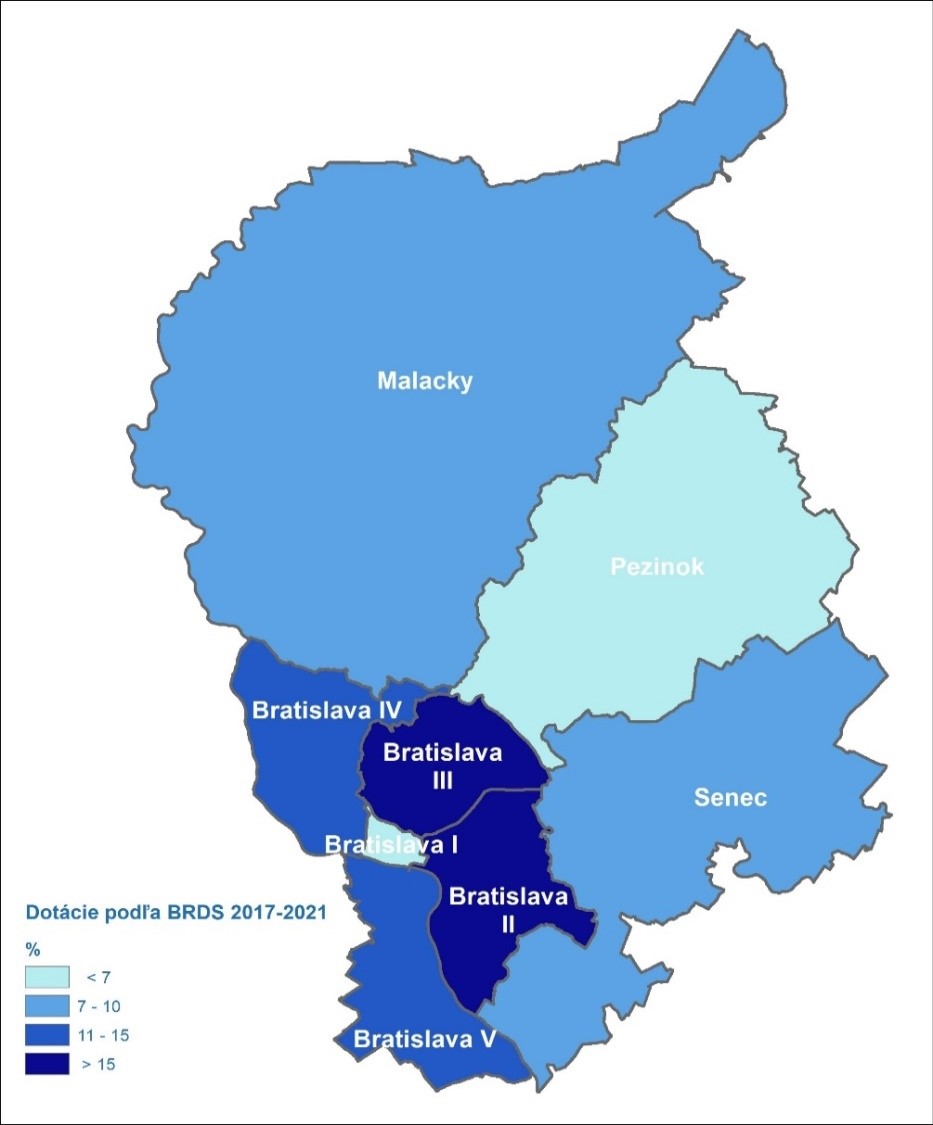 Zdroj: BSK, vlastné spracovanieIndividuálne dotácieIndividuálne dotácie predstavujú samostatnú dotačnú schému BSK popri BRDS, pričom ide o formu podpory poskytovanej na aktivity v oblasti verejného života v regióne, vrátane podpory komunitných projektov a podpory verejného života a rozvoja miest, obcí a MČ na území BSK, ako aj na podporu rozvoja a zabezpečenia zdravotnej starostlivosti na území BSK. Podrobné informácie o individuálnych dotáciách sú dostupné v prílohe 1.Medzi oprávnených žiadateľov možno zaradiť nasledovné subjekty:obec, mesto alebo MČ na území BSK;organizácia zriadená obcou, mestom, MČ na území BSK (napr. rozpočtová organizácia, príspevková organizácia);právnická osoba so sídlom na území BSK (napr. OZ, nadácia, n. o., registrovaná cirkev, obchodná spoločnosť a pod.);fyzická osoba – podnikateľ so sídlom na území BSK.V rámci individuálnych dotácií nemôžu žiadať o podporu organizácie v zriaďovateľskej pôsobnosti BSK. Projekty je možné predložiť v rámci výzvy na predkladanie žiadostí o poskytnutie dotácií v rámci schémy – Individuálne dotácie, o ktorých rozhoduje predseda BSK na základe splnenia kritérií príslušnej výzvy. Minimálna výška dotácie je 1 000 EUR, maximálna výška podpory je 5 000 EUR. Každý žiadateľ môže podať maximálne dve žiadosti o dotáciu v rámci jednej výzvy, pričom v rámci výzvy nie je povinné spolufinancovanie zo strany žiadateľa. Zároveň platí podmienka, že maximálna výška všetkých poskytnutých dotácií jednému žiadateľovi zo všetkých dotačných schém BSK (v rámci BRDS aj individuálnych dotácii) nesmie prekročiť hranicu 20 000 EUR v jednom rozpočtovom roku. Žiadosť sa podáva len prostredníctvom portálu elektronických služieb BSK (žiadateľ musí byť držiteľom občianskeho preukazu vybaveného aktivovaným čipom – eID). Na rozdiel od BRDS možno individuálne dotácie poskytovať počas polročného obdobia v rámci kalendárneho roka. Pre ilustráciu uvádzame, že pre rok 2021 bola výzva na individuálne dotácie vyhlásená 30. marca s termínom predkladania projektov do 30. septembra. Zároveň uvádzame, že v roku 2020 tvorili individuálne dotácie v zmysle VZN č. 5/2020 o poskytovaní dotácií z rozpočtu BSK 31 % z celkového objemu finančných prostriedkov vyčlenených na dotácie v pôsobnosti BSK, čo predstavovalo najvyšší podiel zo všetkých dotácií v danom roku.V prípade individuálnych dotácií sme zaregistrovali rastúci dopyt po finančnej podpore. Celková žiadaná suma v predložených žiadostiach o individuálnu dotáciu od roku 2018 (277 000 EUR) sa viac ako zdvojnásobila (651 000 EUR). Naopak, suma schválených individuálnych dotácií sa v tomto období znížila z takmer 160 000 v roku 2018 na 40 000 v roku 2020, keďže finančné zdroje boli nasmerované na podporu oblastí výrazne zasiahnutými pandémiou COVID-19.Tabuľka č. 8 Počet predložených a schválených individuálnych žiadostí na šport podľa rokovZdroj: BSK, vlastné spracovanie Organizácie pôsobiace v oblasti športu pre zdravotne znevýhodnených predložili v sledovanom období spolu 14 žiadostí o individuálnu dotáciu. BSK schválil 9 individuálnych žiadostí a finančne ich podporil sumou 15 750 EUR. Tabuľka č. 9 Požadované a schválené individuálne dotácie na šport v EUR podľa rokovZdroj: BSK, vlastné spracovanieSnaha podporiť predkladané žiadosti v oblasti športu aspoň obmedzenou dotáciou sa prejavila na priemernej výške poskytnutej individuálnej dotácie. Priemerná individuálna dotácia v roku 2020 dosiahla 45 % priemernej individuálnej dotácie z roku 2018. Hlavnými dôvodmi boli nárast počtu podaných žiadostí o individuálnu dotáciu (2019) a zníženie objemu schválených individuálnych dotácií v porovnaní s rokom 2018.Tabuľka č. 10 Priemerná výška schválenej individuálnej dotácie na šport v EUR podľa rokovZdroj: BSK, vlastné spracovanieGraf č. 2 Priemerná výška schválenej individuálnej dotácie na šport v EUR podľa rokovZdroj: BSK, vlastné spracovanie Počet a výška poskytnutých individuálnych dotácií na jednotlivé športy do veľkej miery odráža počet mladých registrovaných športovcov do 23 rokov v Bratislavskom kraji. Najúspešnejší boli žiadatelia pri získavaní podpory na futbal, beh a projekty zahŕňajúce viacero športov. Vzhľadom na veľkosť športovej základne v Bratislavskom kraji boli nadpriemerne úspešné projekty v cyklistike a v kolieskových športoch.Tabuľka č. 11 Schválené individuálne dotácie podľa športov (2018 – 2020)Zdroj: BSK, vlastné spracovanieZ pohľadu územnej príslušnosti boli pri žiadaní o individuálne dotácie najúspešnejšie subjekty registrované (pôsobiace) v okrese Bratislava II a Bratislava III. Objem schválených dotácií v roku 2020 sa vzhľadom na obmedzenú alokáciu výrazne znížil vo všetkých okresoch.Tabuľka č. 12 Schválené individuálne dotácie podľa okresov (2018 – 2020) v EURZdroj: BSK, vlastné spracovanieNižšie uvádzame prehľad získaných individuálnych dotácií v rokoch 2017 – 2021 podľa okresov.Mapa 2 Schválené individuálne dotácie podľa okresov (2017 – 2021) v EUR, lokalizácia podľa sídla žiadateľa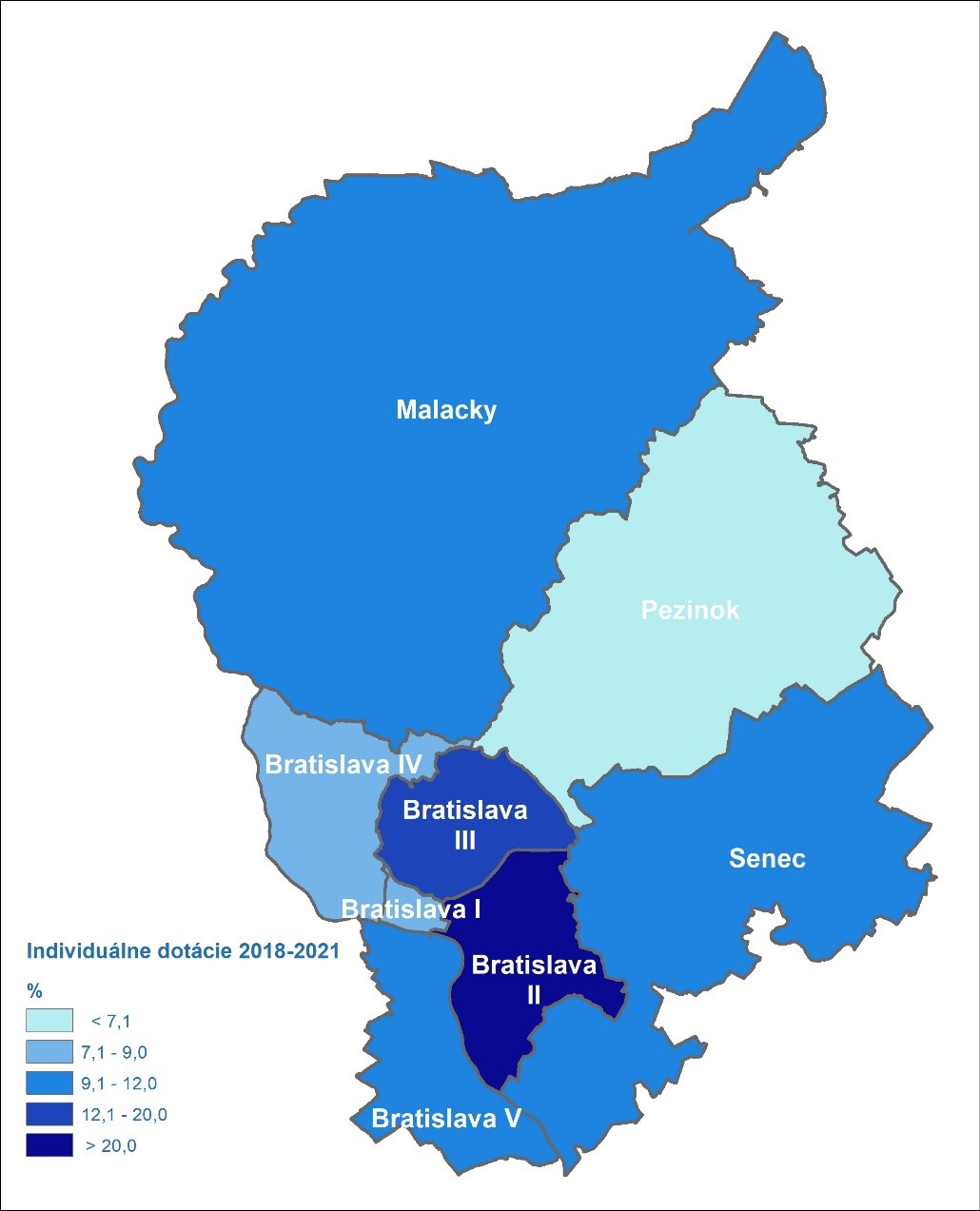 Zdroj: BSK, vlastné spracovanie Proces hodnotenia predložených projektovBratislavská regionálna dotačná schémaŽiadosti o poskytnutie dotácie sú formálne posudzované v zmysle príslušného a platného VZN č. 4/2021, ktorým sa mení a VZN č. 5/2020 zo dňa 11. novembra 2020 o poskytovaní dotácií z rozpočtu BSK a takisto na základe ustanovení príslušnej výzvy. Návrhy na rozhodnutie o poskytnutí podpory v rámci BRDS posudzuje príslušná OHK. Každú žiadosť hodnotia nezávisle od seba dvaja členovia OHK. Členovia OHK musia byť odborníkmi s praxou v rámci posudzovanej oblasti. Členov OHK navrhuje predseda BSK, pričom jeho návrh je následne predložený zastupiteľstvu BSK na schválenie. Žiadostiam je prideľovaný počet bodov podľa vopred zverejnených kritérií aj s príslušným zdôvodnením. Na základe takto vykonaného hodnotenia OHK zostavuje odporúčanie na pridelenie dotácie v zmysle počtu pridelených bodov. Odporúčaná výška podpory je navrhnutá pre žiadosti, ktoré v priemere bodových hodnotení oboch hodnotiteľov získali 65 % a viac maximálneho bodového zisku. Hodnotiace kritériá možno rozdeliť do nasledovných oblastí:Súlad projektu s cieľmi Koncepcie rozvoja športu a mládeže BSK – max. 5 bodov,Prínos projektu pre rozvoj športu a mládeže na regionálnej úrovni – max. 20 bodov,Finančná stránka projektu – max. 8 bodov,Udržateľnosť projektu, plánovaných činností a výstupov – max. 7 bodov,Schopnosť realizovať projekt – max. 10 bodov.Návrh OHK predložený dotačnej komisii má odporúčací charakter. Obsahuje všetky posudzované žiadosti s uvedením výšky navrhovanej sumy a zoznam žiadostí zaradených na rezervný list. Do rezervného listu sú zahrnuté tie žiadosti, ktoré v priemere bodových hodnotení oboch hodnotiteľov získali 65 % a viac maximálneho bodového zisku, ale z dôvodu nedostatočnej alokácie na výzvu ich nie je možné finančne podporiť. Dotačná komisia je zriadená Zastupiteľstvom BSK za účelom schvaľovania dotácií. Jej základnou úlohou je posúdenie žiadostí o poskytnutie dotácií z pohľadu ich významu, súladu s jednotlivými strategickými dokumentmi a politikami BSK. Na základe vyššie uvedeného postupu Dotačná komisia posúdi návrhy OHK. V prípade relevantného zdôvodnenia môže dotačná komisia znížiť/zvýšiť výšku dotácie navrhnutej OHK. Konečné rozhodnutie s odporúčaním na schválenie projektov vykoná zastupiteľstvo BSK na základe návrhu dotačnej komisie. BSK prostredníctvom svojho predsedu uzatvorí s úspešným žiadateľom Zmluvu o poskytnutí dotácie. Zoznam úspešných projektov je spravidla zverejnený na webovej stránke BSK.Individuálne dotácieO podpore pre individuálne dotácie rozhoduje výlučne predseda BSK na základe splnenia kritérií definovaných vo výzve. Spôsob hodnotenia je jednoduchý, keďže ide o projekty s nízkym rozpočtom. Odborné posudzovanie je administratívne aj časovo náročné a z pohľadu schvaľovania prakticky nerealizovateľné. Zároveň sú individuálne dotácie smerované na podporu aktivít, ktoré neboli vyšpecifikované v jednotlivých výzvach, prípadne sa vyskytli v priebehu roka, kedy dotačné schémy už boli po schvaľovacom procese.Zhrnutie hlavných zisteníBRDS je dôležitým nástrojom BSK na podporu priorít v oblasti rozvoja športu, podporuje široké spektrum športov.Oblasti podpory sa od roku 2018 ustálili, dotácie z BRDS primárne podporujú materiálno-technické vybavenie športových klubov, podujatia pre organizovanú i neorganizovanú verejnosť a rozvoj športovej infraštruktúry.Objem žiadaných dotácií v rámci BRDS na šport každý rok mierne klesal pravdepodobne z dôvodu dostupnosti iných finančných zdrojov a limitovanej výšky poskytovaných dotácií. Suma schválených dotácií sa v sledovanom období pohybovala medzi 300 000 – 425 000 EUR.Pri individuálnych dotáciách na šport sme sledovali opačnú tendenciu: objem žiadaných dotácií od roku 2018 vzrástol, zároveň sa zásadne znížila suma schválených individuálnych dotácií (40 000 EUR v roku 2020).Počet a objem schválených dotácií (BRDS a individuálne) odráža popularitu jednotlivých športov v Bratislavskom kraji medzi deťmi a mládežou do 23 rokov.BRDS podporuje široké spektrum športov, nesústredí sa len na najpopulárnejšie športy, najviac je však podpora orientovaná na futbal, kanoistiku, úpolové športy, volejbal a plavecké športy.Databáza dotácií z BRDS a individuálnych dotácií je uvedená v prílohe 1.Športová infraštruktúra v Bratislavskom krajiÚčel a vymedzenie analýzyÚčelom zmapovania športovej infraštruktúry BSK bolo identifikovať existujúcu infraštruktúru, posúdiť jej stav a využitie zo strany športovej a širšej verejnosti. Východiskom pre spracovanie databázy športovej infraštruktúry BSK boli:generel športovej infraštruktúry mesta Bratislavy,údaje z katastra,primárne údaje získané z miest a obcí (MČ).Zmapovanie športovej infraštruktúryNa základe údajov z dostupných informačných zdrojov bolo identifikovaných 1 814 objektov športovej infraštruktúry v Bratislavskom kraji. Nižšie je uvedený prehľad 15 najpočetnejších typov športovej infraštruktúry, ktorých vlastníkom, resp. prevádzkovateľom, sú subjekty verejného sektora (prevažne miestna samospráva). Tie spolu predstavujú takmer 80 % športovej infraštruktúry dostupnej v Bratislavskom kraji. Údaje o stave športovej infraštruktúry v Bratislavskom kraji sa nachádzajú v prílohe 4.Najviac sú v Bratislavskom kraji zastúpené telocvične (316), viacúčelové zariadenia (308) a plochy pre ľahkoatletické disciplíny (139) a futbalové ihriská (121). Takmer 79 % športových zariadení je umiestnených v exteriéri, zvyšok poskytuje možnosť vykonávania športových aktivít v interiéri.Tabuľka č. 13 Športová infraštruktúra v Bratislavskom krajiZdroj: Generel športovej infraštruktúry mesta Bratislava 2009, kataster, vlastné zisťovanie,Stav športovej infraštruktúryPočas analytickej fázy sa nám podarilo získať základné informácie o stave športovej infraštruktúry k približne 70 % existujúcich zariadení. Získané údaje ukazujú, že len malá časť (11,99 %) športovej infraštruktúry dnes spĺňa prísnejšie kritériá kvality. Zariadenia v tejto kategórii boli v nedávnej dobe vybudované alebo obnovené. Podstatná časť športových zariadení v Bratislavskom kraji (62,47 %) spadá do kategórie vyhovujúcej kvality. V tejto kategórii sa nachádzajú zariadenia v rôznej kvalite, avšak veľká časť z nich sa bez rekonštrukcie v horizonte 3 – 5 rokov dostane do kategórie zariadení, ktoré sú v nevyhovujúcom stave. Približne 25 % športovej infraštruktúry je v nevyhovujúcom stave, tzn. že si vyžaduje okamžité investície, aby mohli slúžiť svojmu účelu a poskytovať bezpečné prostredie pre vykonávanie športových a pohybových aktivít. V nevyhovujúcom stave je dnes približne 14 % telocviční a 23 % viacúčelových ihrísk.Tabuľka č. 14 Stav športovej infraštruktúryZdroj: vlastné zisťovanieDostupnosť športovej infraštruktúryNajviac zariadení pre športovanie majú obyvatelia okresu Bratislava V. V prípade ostatných okresov je infraštruktúra relatívne rovnomerne distribuovaná v rámci okresov. Výnimkou je okres Bratislava I, kde je prirodzene najmenší počet športových zariadení. Celková plocha športovej infraštruktúry v Bratislavskom kraji je 8 km2, čo predstavuje plochu približne 1 600 futbalových ihrísk.Tabuľka č. 15 Počet a plocha športovej infraštruktúry podľa okresovZdroj: Generel športovej infraštruktúry mesta Bratislava 2009, kataster, vlastné zisťovanieMapa 3 Počet a plocha športovej infraštruktúry podľa okresov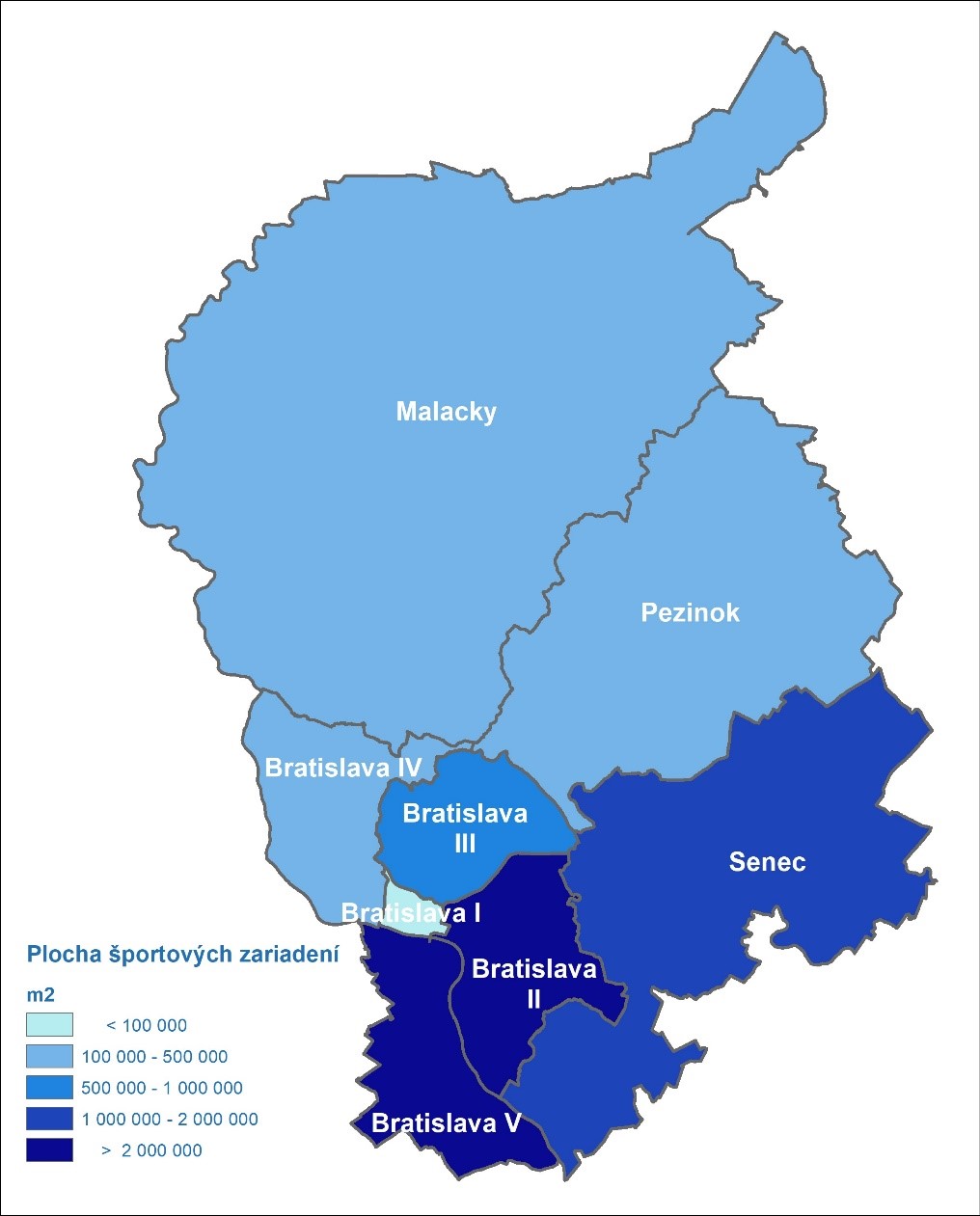 Zdroj: Generel športovej infraštruktúry mesta Bratislava 2009, kataster, vlastné zisťovanieZ prieskumu vyplýva, že podstatná časť športovej infraštruktúry je dostupná pre športovú a širšiu verejnosť (78 %). Približne 40 % športových zariadení, ku ktorým sme získali údaje, je využívaných verejnosťou na viac ako 50 %.Zhrnutie hlavných zistení V Bratislavskom kraji sme identifikovali 1 814 objektov športovej infraštruktúry, ktorú vlastní alebo prevádzkuje verejný sektor (hlavne miestna samospráva).Najviac sú v športovej infraštruktúre zastúpené telocvične, multifunkčné ihriská, plochy pre ľahkoatletické disciplíny a futbalové ihriská, spolu tvoria viac ako polovicu všetkých zariadení.Podstatná časť športovej infraštruktúry (viac ako 60 %) je vo vyhovujúcom stave a bude si v najbližších rokoch vyžadovať investíciu. 25 % zariadení je dnes v nevyhovujúcom stave.Športová infraštruktúra, bez ohľadu na jej stav, je vo väčšine prípadov k dispozícii pre športujúcu verejnosť, ale len menšia časť športovísk je využívaná na viac ako 50 %.Jednou z možností ako zlepšiť kvalitu športovej infraštruktúry v mestách a obciach BSK, resp. podpory športu ako takého, je posilnenie úloh miestnej samosprávy.Databáza športovej infraštruktúry Bratislavského kraja je uvedená v prílohe 4.Registrovaný šport na území Bratislavského krajaÚčel a vymedzenie analýzyV zmysle zákona č. 440/2015 Z. z. o športe a o zmene a doplnení niektorých zákonov v znení neskorších predpisov, § 3f je uznaným športom:šport uznaný Medzinárodným olympijským výborom alebo medzinárodnou športovou organizáciou SportAccord,šport uznaný Medzinárodným paralympijským výborom,šport uznaný Medzinárodným výborom športu nepočujúcich,šport uznaný Medzinárodným hnutím špeciálnych olympiád.Zmapovanie športovej základnePre účely zmapovania športovej základne sme využili údaje MŠVVŠ SR o registrovaných aktívnych športovcoch za rok 2019. Zodpovednosť za presnosť a kvalitu údajov o registrovaných športovcoch majú príslušné športové zväzy (asociácie). Napriek možným skresleniam považujeme databázu MŠVVŠ SR za najreprezentatívnejší zdroj údajov pre účely analýzy športovej základne v BSK (databáza je uvedená v prílohe 3). Údaje za tento rok obsahujú aj členskú základňu za futbal a ľadový hokej. Navyše zachytávajú stav členskej základne pred vypuknutím pandémie COVID-19.V BSK bolo v roku 2019 celkovo registrových 45 865 aktívnych športovcov do 23 rokov. Tento údaj zahŕňa 57 uznaných športov, ktoré sa uchádzali o dotáciu z MŠVVŠ SR. Nižšie uvádzame najpopulárnejšie individuálne a kolektívne športy v Bratislavskom kraji. Jednoznačne najpopulárnejším kolektívnym športom je futbal. Aktívne pôsobí vo futbalových kluboch v Bratislavskom kraji takmer 25 000 športovcov, čo je viac ako polovica všetkých aktívnych registrovaných športovcov v Bratislavskom kraji. Počet registrovaných športovcov do 23 rokov mimo piatich najpopulárnejších športov je veľmi nízky.Tabuľka č. 16 Najpopulárnejšie kolektívne športy v BSK (2019)Zdroj: MŠVVŠ SR, vlastné spracovanieNa území Bratislavského kraja pôsobí 17 športových klubov zdravotne znevýhodnených športovcov. V roku 2021 pôsobilo v týchto športových kluboch 258 členov.Športy, ktoré nemajú výlučne charakter kolektívneho športu, sme zaradili do kategórie individuálnych. Zapojenie detí a mládeže do týchto športov je vyrovnanejšie. Medzi individuálnymi športami sú najpopulárnejšie plavecké športy, atletika a gymnastika. V rámci tejto kategórie športov registrujeme spolu približne jednu tretinu všetkých aktívnych športovcov do 23 rokov.Tabuľka č. 17 Najpopulárnejšie individuálne športy v BSK (2019)Zdroj: MŠVVŠ SRZapojenie detí a mládeže do jednotlivých športov je nevyvážené. V piatich najpopulárnejších športoch je zapojených viac ako 82 % všetkých registrovaných športovcov v Bratislavskom kraji do 23 rokov. Tento stav odráža preferencie obyvateľov, popularitu športov, dostupnosť, finančnú náročnosť a v neposlednom rade stav športovej infraštruktúry.Počet registrovaných športovcov od najnižších vekových kategórií stúpa až do veku 14 rokov. Následne počet aktívnych športovcov v BSK klesá. Zastúpenie jednotlivých ročníkov je významne ovplyvnené vekovou štruktúrou registrovaných futbalistov do 23 rokov.Graf č. 3 Veková štruktúra registrovaných športovcov do 23 rokovZdroj: MŠVVŠ SRZ pohľadu vekovej štruktúry je najviac športovcov aktívnych vo vekovej kategórii 15 – 18 rokov, nasleduje kategória 11 – 14 ročných. Predmetné údaje vyjadrujú veľkosť vekových kategórií v roku 2019. Pri pohľade na zastúpenie jednotlivých ročníkov sa potvrdzuje dlhodobý trend, keď významná časť mládeže končí s aktívnym športom vo veku 15 – 18 rokov. Výnimkou sú volejbal, softbal a baseball, v ktorých je vo vekovej kategórii 19 – 23 rokov viac registrovaných športovcov ako v kategórii 15 – 18 ročných.Tabuľka č. 18 Najpopulárnejšie kolektívne športy v BSK podľa vekových kategórií (2019)Zdroj: MŠVVŠ SR (príloha 3), vlastné spracovanieV prípade kolektívnych športov, bez započítania registrovaných futbalistov, počet registrovaných športovcov klesá od veku 15 rokov. Tento vek je kritický nielen z vývojového hľadiska, ale je často spojený aj s prechodom zo ZŠ na SŠ.Graf č. 4 Veková štruktúra registrovaných športovcov do 23 rokov v kolektívnych športoch (okrem futbalu)Zdroj: MŠVVŠ SRPri individuálnych športoch je veková štruktúra registrovaných športovcov do 23 rokov rozdielna. Najvyšší počet má veková kategória 13-ročných športovcov, následne počet športovcov veľmi rýchlo klesá. Aktívnemu športu sa vo veku 23 rokov venuje menej ako 20 %, ktorí boli registrovaní vo veku 13 rokov.Graf č. 5 Veková štruktúra registrovaných športovcov do 23 rokov v individuálnych športoch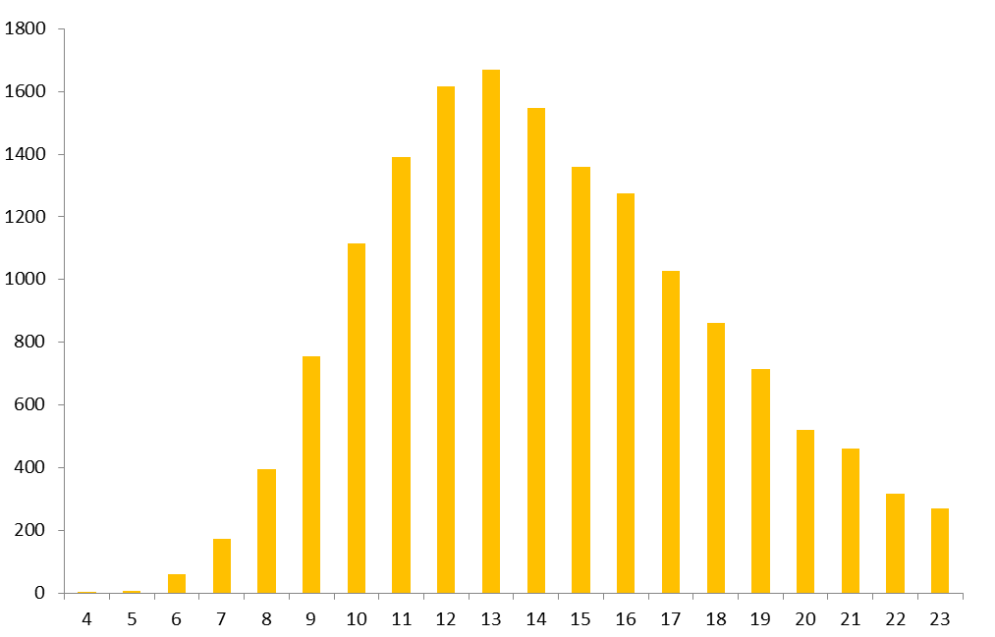 Zdroj: MŠVVŠ SRNajpočetnejšou je jednoznačne veková kategória detí vo veku 11 – 14 rokov. Prechod do vyšších vekových kategórií je v individuálnych športoch spojený s ukončením aktívnej športovej činnosti významného podielu detí (mládeže). Deti v tomto veku prechádzajú náročným vývinovým obdobím, navyše prostredie organizovaného športu často kladie prílišný dôraz na výkonnosť, výsledky a súťaživosť. Mladí športovci v mnohých prípadoch nemajú dostatočný priestor pre zábavu a sebarealizáciu, čo sú kľúčové motivácie pre zapojenie sa do organizovaných športov. Špecifická je v tomto smere gymnastika, kde vzhľadom na včasnú špecializáciu sledujeme najvyšší počet detí vo vekovej kategórii 5 – 10 rokov.Tabuľka č. 19 Najpopulárnejšie individuálne športy v BSK podľa vekových kategórií (2019)Zdroj: MŠVVŠ SRPorovnanie počtu registrovaných športovcov z pohľadu pohlavia poukazuje na výrazne vyššie zapojenie chlapcov/mužov do športových aktivít. V roku 2019 bolo do organizovaného športu v rámci BSK zapojených 3-krát viac mužov ako žien do 23 rokov. Futbal je zďaleka najpopulárnejším športom medzi chlapcami. Medzi najobľúbenejšie športy medzi chlapcami aj dievčatami patria plavecké športy, atletika, hádzaná a karate. Pri dievčatách do tejto kategórie treba zaradiť aj gymnastiku a tanečný šport, resp. medzi chlapcami je to stále populárnejší florbal.Tabuľka č. 20 Najpopulárnejšie športy v BSK podľa pohlavia (2019)Zdroj: MŠVVŠ SR						Zdroj: MŠVVŠ SRZ geografického hľadiska bolo v roku 2019 najviac športovcov do 23 rokov registrovaných v kluboch na území okresu Bratislava II (21 533) a Bratislava I (11 907). Počty registrovaných športovcov v ostatných bratislavských a mimobratislavských okresoch sú porovnateľné: od 1 235 (Bratislava V) do 3 757 (Bratislava III).Tabuľka č. 21 Počet registrovaných športovcov do 23 rokov podľa okresov (2019)Zdroj: MŠVVŠ SR	Na základe údajov z oficiálneho portálu športu je na území Bratislavského kraja aktívnych 877 športových klubov.Neuznané športyDôležitým aspektom je vytváranie podmienok pre rozvoj nových, resp. neuznaných športov. Zástupcovia neuznaných športov (športových klubov) sa zapájajú do BRDS ako žiadatelia. Najaktívnejšími boli hokejbalové kluby a organizácie podporujúce kolobežkovanie. Účelom dotácií je ďalšia podpora a popularizácia nových športov, vedúca k posilneniu ich členskej základne. Neuznané športy si postupne budujú vlastné súťaže/podujatia, organizačné štruktúry a zapájajú sa do spolupráce s medzinárodnými partnermi.Tabuľka č. 22 Počet predložených žiadostí o podporu neuznaných športov v rámci BRDSZdroj: BRDSZhrnutie hlavných zisteníV roku 2019 bolo registrovaných 45 865 športovcov do 23 rokov, čo predstavuje približne 30 % populácie Bratislavského kraja v tomto veku. To znamená, že väčšina mladých ľudí nie je zapojených do organizovaného športu.Jednoznačne najpopulárnejším a najviac zastúpeným športom je futbal, 5 najpopulárnejších športov tvorí viac ako 80 % všetkých registrovaných športovcov.Po futbale, s výrazným odstupom, sú najpopulárnejšie kolektívne športy: hádzaná, ľadový hokej, florbal a basketbal.Na individuálnej úrovni sa najviac detí a mládeže do 23 rokov venuje plaveckým športom, atletike, gymnastike, karate a tanečným športom.Do športových aktivít sa zapája výrazne viac chlapcov, približne 3-krát viac ako dievčat. Mimo futbalu, sa najviac chlapcov a dievčat venuje plaveckým športom, atletike a hádzanej. Medzi dievčatami má dôležité miesto gymnastika a medzi chlapcami florbal.Medzi registrovanými aktívnymi športovcami do 23 rokov sú najpočetnejšie vekové kategórie 10 – 14 rokov a 15 – 18 rokov. Počet aktívnych športovcov sa znižuje pri individuálnych športoch skôr (vek 13 – 14 rokov) ako pri kolektívnych športoch (17 – 18 rokov).Pre posúdenie stavu je potrebné zrealizovať audit/analýzu počtu a potrieb športových odborníkov a systému ich vzdelávania.Databáza registrovaných športovcov do 23 rokov je uvedená ako príloha 3.SWOT analýza za oblasť športuanalytická časť – mládežLegislatíva pre oblasť mládeže a podpory práce s mládežouPráca s deťmi a mládežou má zo svojej podstaty prierezový charakter. Základné legislatívne uchopenie a formalizovanie systému finančnej podpory a overovania poskytuje zákon č. 282/2008 Z. z. o podpore PsM. Osobitný zreteľ majú žiacke školské rady (študentské rady, študentské parlamenty, alebo školské parlamenty) upravené v zákone č. 596/2003 Z. z. o štátnej správe v školstve a školskej samospráve. Ďalšie legislatívne rámce sú uvedené nižšie.Zákon o podpore práce s mládežouZákon č. 282/2008 Z. z. o podpore PsM bol prijatý 2. júla 2008 s účelom vymedziť stav PsM, charakterizovaný dobrovoľnými, voľnočasovými aktivitami a mimoškolským vzdelávaním detských a mládežníckych organizácií, a systém podpory zo strany orgánov verejnej moci – menovite ministerstva, samosprávneho kraja a obce.Cieľom verejnej podpory systému PsM je posilnenie jeho prínosov pre osobný, profesionálny a sociálny rozvoj mládeže. Zadefinovanie kompetencií má zabezpečiť efektívnejšiu medzirezortnú a medzisektorovú spoluprácu aktérov v oblasti starostlivosti o mládež na národnej, regionálnej aj miestnej úrovni. Samostatnými cieľmi sú podpora rozvoja participácie a angažovanosti mládeže pri správe vecí verejných na všetkých úrovniach a reagovanie na potreby mládeže.V oblasti dotačnej podpory znížila novela – zákon č. 360/2019, ktorým sa mení a dopĺňa zákon č. 282/2008 Z. z. o podpore PsM a o zmene a doplnení zákona č. 131/2002 Z. z. o vysokých školách niektoré bariéry pre žiadateľov, najmä menovite stanovenú výšku povinného spolufinancovania a možnosť nefinančných vkladov a v súlade s praxou MVO uznal a oprávnil niektoré typy nepriamych výdavkov v PsM.Pre samosprávne kraje a obce navrhla novela zadefinovanie funkčných miest koordinátorov PsM, a osobitne vyčlenila podporu práce so znevýhodnenou mládežou. Pre posilnenie postavenia mladých ľudí je pre miestne a regionálne samosprávy pomenovaná možnosť zriaďovať mládežnícke parlamenty ako poradné orgány a zavádza sa akreditácia moderných centier mládeže ako konceptuálne riešenie pre transformáciu centier voľného času.Strategické dokumenty pre mládež a rozvoj práce s mládežouStratégia SR pre mládež na roky 2014 – 2020Stratégia SR pre mládež na roky 2021 – 2028 (v MPK)Národný program rozvoja výchovy a vzdelávania 2018 – 2027Národná stratégia pre globálne vzdelávanieKoncepcia rozvoja informačných a poradenských činností pre mládežRezortná koncepcia environmentálnej výchovy, vzdelávania a osvety do roku 2025Stratégia EÚ pre mládež na roky 2019 – 2027 (2018/C 456/01)Európska charta PsM na lokálnej úrovni/Europe Goes LocalEurópska agenda PsM (2020/C 415/01)Dohovor o právach dieťaťaSúvisiace krajské stratégieRegionálna integrovaná územná stratégia BK 2014 – 2020 a PHSR 2021 – 2027Koncepcia budovania siete environmentálno-vzdelávacích centier v BSK 2018 – 2025Regionálna stratégia výchovy a vzdelávania na SŠ v BSK na roky 2019 – 2022Koncepcia sociálnej inklúzie BSK na roky 2020 – 2030Plánované zmeny legislatívyV súčasnosti prebiehajú na úrovni NR SR a ústredných orgánov štátnej správy legislatívne procesy pre zmeny v nasledujúcich oblastiach PsM vo forme návrhov zákonov, alebo subzákonných noriem:Podnikanie mladých ľudí,Podpora duševného zdravia detí a mladých ľudí,Zavedenie klimatickej núdze,Posilnenie postavenia mládežníckych parlamentov,Podpora a posilňovanie mimoškolských činností, praxe stredoškolákov a dostupnosti PsM  pre znevýhodnenú mládež,Posilnenie NFV k digitálnym zručnostiam, najmä odolnosti voči dezinformáciám a rozvoja kritického myslenia.Súvisiaca legislatívaŠpecifické témy PsM, dôležité osoby a východiskové postavenie mladých ľudí v rezortných systémoch, ako aj pôsobnosť vyšších územných celkov v súčasnosti ďalej vymedzujú novelizované zákony v chronologickom poradí:Zákon č. 596/2003 Z. z. o štátnej správe v školstve a školskej samospráve – participácia mladých ľudí prostredníctvom žiackych školských rád,Zákon č. 5/2004 Z. z. o službách zamestnanosti – nástroje aktívnej politiky trhu práce pre mladých ľudí v postavení znevýhodnených uchádzačov o prácu,Zákon č. 305/2005 Z. z. o sociálnoprávnej ochrane detí a sociálnej kuratele – systém prevencie a odstraňovania závislostí, násilia a sociálno-patologických javov v živote detí a mladých ľudí,Zákon č. 245/2008 Z. z. o výchove a vzdelávaní (Školský zákon) – prelínanie formálneho a NFV, rámec pre školskú inklúziu, občianske vzdelávanie, kariérové poradenstvo,Zákon č. 448/2008 Z. z. o sociálnych službách – vymedzenie sociálnej práce s mladými ľuďmi prostredníctvom terénnej sociálnej práce a nízkoprahových programov pre deti a mládež, a ich finančnej podpory a overovania,Zákon č. 406/2011 Z. z. o dobrovoľníctve – podmienky domáceho a európskeho dobrovoľníctva mladých ľudí,Zákon č. 138/2019 Z. z. o pedagogických zamestnancoch a odborných zamestnancoch – okrem princípov účasti mladých ľudí a kontinuálneho vzdelávania učiteľov v školských zariadeniach spresňuje kategórie psychológov a kariérnych poradcov.Financovanie podpory práce s mládežouZdrojmi financovania PsM sú (§ 14 zákona č. 282/2008 Z. z. o podpore PsM):verejné rozpočty:dotácie zo štátneho rozpočtu (alebo napr. príjmy z asignácie 2 % dane),prostriedky z rozpočtov obcí,prostriedky z rozpočtov vyšších územných celkov,súkromné zdroje:dary a príspevky od právnických osôb a fyzických osôb výslovne určené darovacími zmluvami (často administrované nadáciami),príjmy z reklám,príjmy z podnikania,iné zdroje podľa osobitného predpisu, napr. závety poručiteľov,zahraničné verejné rozpočty:prostriedky EÚ (a iných európskych štátov).Štátne dotácie „Programy pre mládež”Dotácie v pôsobnosti MŠVVŠ SR, ktoré zabezpečujú finančnú podporu PsM zo štátneho rozpočtu, sú upravené v Zákone o podpore PsM, konkrétne v § 15 Účel poskytnutia dotácie, § 16 Poskytnutie dotácie, § 17 Žiadosť o poskytnutie dotácie a § 18 Zmluva o poskytnutí dotácie.Dotácie sú určené pre účely:zvyšovania vedomostí, zručností a kompetencií mládeže pri príprave na jej aktívne občianstvo a pracovný život,posilnenia postavenia mládeže v spoločnosti,prispievania k napĺňaniu cieľov strategických dokumentov a koncepčných dokumentov vo vzťahu k mládeži,podpory systematickej PsM,reprezentácie mládeže na úrovni regiónov,podpory organizácií mládeže združujúcich organizácie pracujúce s mládežou,rozvoja dobrovoľníctva mládeže,členstva v medzinárodných mládežníckych organizáciách,administratívnej činnosti mládežníckych organizácií,vzdelávacích aktivít pre pracovníkov s mládežou, mládežníckych vedúcich, mladých vedúcich, koordinátorov PsM a lektorov v oblasti PsM,poskytovania informačných a poradenských služieb pre mládež,podpory prieskumov o mládeži a výskumu o mládeži,ochrany, udržiavania a upevňovania zdravia mládeže,vydávania tlače s mládežníckou problematikou,organizovania a podpory pobytových podujatí pre mládež.Oprávnenými prijímateľmi štátnych dotácií sú:obec pri plnení úloh v zákone,vyšší územný celok pri plnení úloh v zákone,OZ,nadácia,n. o. poskytujúca všeobecne prospešné služby,registrovaná cirkev a náboženská spoločnosť,centrum voľného času (§ 116 v zákone č. 245/2008 o výchove a vzdelávaní),mládežnícki vedúci a pracovníci pracujúci s mládežou.Maximálne spolufinancovanie z dotácie je do 90 % nákladov.Dotácie sú viazané na rozpočtové roky, sú organizované prostredníctvom výziev, rozhoduje o nich minister. V praxi sú súčasťou agendy jedného z útvarov na MŠVVŠ SR, ktorý spracováva údaje administrované Iuventou. Umožňujú úhradu miezd a personálnych výdavkov v pracovnoprávnych zmluvách.Ministerstvo podlieha rozpočtovým pravidlám (zákon č. 523/2004 Z. z. o rozpočtových pravidlách) a vykonáva kontrolu finančnej disciplíny v súlade s postupmi Úradu vládneho auditu § 4 zákona č. 357/2015 Z. z. o finančnej kontrole a audite.Kompetencie regionálnej samosprávySamosprávny kraj má všeobecne určenú pôsobnosť „utvárať podmienky pre rozvoj výchovy a vzdelávania, najmä na SŠ, a pre rozvoj ďalšieho vzdelávania” a „koordinovať rozvoj telesnej kultúry a športu a starostlivosť o deti a mládež” (§ 4 ods. 1 písm. k), n) zákona č. 302/2001 o samospráve VÚC) v rámci širšieho všestranného rozvoja územia a starostlivosti o potreby obyvateľov.V § 5 zákona č. 282/2008 Z. z. o podpore PsM sú určené úlohy samosprávneho kraja nasledovne formou vypracovania, uskutočňovania, vyhodnocovania strategického dokumentu Koncepcia rozvoja PsM:podieľa sa na získavaní a analýze informácií o mládeži vo svojej pôsobnosti,podporuje organizovanie PsM,podporuje činnosť zdravotne znevýhodnenej mládeže, mládeže zo sociálne znevýhodneného prostredia, mládeže z najmenej rozvinutých okresov a mládeže znevýhodnenej iným spôsobom,ustanovuje koordinátora PsM,zabezpečuje prevádzkovanie výchovno-vzdelávacích zariadení a stará sa o ich účelné využívanie,kontroluje účelnosť využívania finančných prostriedkov poskytnutých zo svojho rozpočtu na PsM,spolupracuje s fyzickými osobami a právnickými osobami uvedenými v § 15 ods. 2,podieľa sa na NFV v oblasti PsM,zabezpečuje aktivity v oblasti PsM prostredníctvom poskytovania finančných prostriedkov z rozpočtu vyššieho územného celku,podporuje zapojenie mládeže do dobrovoľníckej služby,podporuje spoluúčasť mládeže.Pri úlohách koordinuje svoje činnosti s MŠVVŠ SR a inými ústrednými orgánmi štátnej správy, miestnymi orgánmi štátnej správy, obcami a inými fyzickými a právnickými osobami v oblasti PsM. S ohľadom na doterajší vývoj ide predovšetkým o ďalších zriaďovateľov SŠ, rady mládeže, a špecializované, predovšetkým príspevkové a rozpočtové organizácie, napr. CPPP. Obciam s postavením mesta takisto prislúcha podľa § 6 ods. 3 analogická kompetencia vypracovávania, uskutočňovania, aktualizácie a hodnotenia koncepcie rozvoja PsM.V osobitnom postavení hlavného mesta SR, Bratislavy, je pre MČ vyhradené: „byť zriaďovateľom základných škôl a školských zariadení a plniť funkciu školského úradu” a „utvárať podmienky na športovanie detí, na rozvoj športu pre všetkých a plniť úlohy v oblasti telesnej kultúry,” (§ 7a ods. 1 písm. g), h) zákona č. 377/1990 Zb. o hlavnom meste SR, Bratislave) a magistrátu prislúcha agenda základných umeleckých škôl a centier voľného času, ale aj tvorba a schvaľovanie celomestských koncepcií a rozvojových programov (§ 6a ods. 2 písm. a), n), o) toho istého zákona), pričom mestské a miestne orgány majú výslovne spolupracovať s obyvateľmi mesta, právnickými aj fyzickými osobami (§ 26, § 26a).Iné orgány a inštitúcieDo tvorby a hodnotenia verejných politík pre mládež na národnej úrovni vstupujú nasledovné pracovné skupiny a orgány:Medzirezortná pracovná skupina pre štátnu politiku v oblasti mládeže,Medzirezortná pracovná skupina pre práva dieťaťa – Výbor pre deti a mládež Rady vlády SR pre ľudské práva, národnostné menšiny a rodovú rovnosť,Detský ombudsman (platforma Kancelárie Verejnej ochrankyne práv),Komisár pre deti/Úrad komisára pre deti,Národné koordinačné stredisko pre riešenie problematiky násilia na deťoch.Výskum a dátové zdroje v oblasti mládeže:IUVENTA – Slovenský inštitút mládeže a RAY Network, sieť národných agentúr E+ a pracovísk výskumu mládeže,Centrum vedecko-technických informácií SR, Ústav informácií a prognóz v školstve,Centrum pre výskum etnicity a kultúry,Centrum vzdelávacích analýz,YouthWatch.Miestne samosprávy a ich dotačné schémy na úseku voľného času detí a mládeže alebo participatívne/občianske rozpočty:Hl. m. SR Bratislava a Nadácia mesta Bratislavy,MČ Bratislava-Lamač, Bratislava-Nové Mesto, Bratislava-Petržalka, Bratislava-Rača, Bratislava-Ružinov, Bratislava-Staré Mesto, Bratislava-Vrakuňa,Okresné mestá Malacky, Pezinok, Senec.Zhrnutie hlavných zisteníV pomenovaných smeroch legislatívneho vývoja smerom k vyššej participácii mladých ľudí tak medzi legislatívnymi návrhmi, ako aj v Zákone o podpore PsM, by sa mal BSK zamerať na podporu posilnenia systému koordinácie.Vzhľadom na úlohu ústredných orgánov štátnej správy v systéme PsM v jednotlivých témach účasťou nezriaďovaných organizácií, napr. MVO, kultúrnych a zdravotníckych organizácií, sa zvyšuje dôležitosť koordinačnej kompetencie BSK. Príležitosťou pre kraj je možnosť obcí vytvoriť pozíciu koordinátora PsM, pomenovaná v aktuálnej verzii Zákona o podpore PsM.Príprava koncepcie prebieha v rovnakom čase ako konzultačný proces k štátnej stratégii pre mládež.PsM a NFV sú úzko prepojené so systémami formálneho vzdelávania (školstvo), sociálnych služieb, služieb zamestnanosti a animácie voľného času.Systematickou príležitosťou pre financovanie podpory PsM v jej celom rozsahu sú európske programy podpory PsM, vrátane fondov EÚ a Plánu obnovy.Bratislavská regionálna dotačná schémaPodpora mládeže prostredníctvom BRDSAko kľúčový nástroj vykonávania koncepcie PsM bolo v roku 2016 navrhnuté a v roku 2017 presadené rozšírenie finančného nástroja v podobe BRDS na podporu ďalších kompetencií samosprávneho kraja – na mládež a šport (okrem nich aj kultúra, ochrana životného prostredia, rozvoj vidieka a turizmu) vo VZN č. 2/2016 o poskytovaní dotácií z rozpočtu BSK. Následne VZN č. 5/2018 o poskytovaní dotácií z rozpočtu BSK spojilo pravidlá pre BRDS, aj pre participatívne rozpočty. Aktuálne platným VZN je VZN č. 4/2021, ktorým sa mení a dopĺňa VZN č. 5/2020 zo dňa 11. novembra 2020 o poskytovaní dotácií z rozpočtu BSK.Spolu s BRDS sú zriadené OHK, do ktorých menuje členov a členky predseda samosprávneho kraja na návrh príslušného gesčného odboru úradu BSK.Termínovo počas roka je BRDS organizovaná tak, že výzvy pre príslušný rok sú vyhlásené na jeseň predchádzajúceho roka s termínom podania na prelome kalendárnych rokov. Žiadosti sú potom posudzované podľa kritérií formálnej úplnosti príslušnými odbormi BSK a kompletné, kvalifikované žiadosti sú postúpené členom OHK na hodnotenie. Projekty sú pridelené členom na posudzovanie náhodným výberom. Hodnotenie vykonávajú podľa stanovených kritérií dvaja nezávislí členovia OHK, ktorí nie sú v konflikte záujmov s posudzovaným projektom. Na základe bodového hodnotenia vznikne poradie navrhovaných projektov na podporu. Zasadnutie OHK stanovuje odporúčanie pre podporu projektov pre dotačnú komisiu. Predmetom diskusie bývajú väčšinou tie žiadosti, pri ktorých sa rozchádzajú hodnotenia členov OHK.Odporúčanie komisie podrobia diskusii členovia zastupiteľstva v dotačnej komisii, ktorí v rámci svojho mandátu – všestranne rozvíjať územie a potreby obyvateľstva v kraji – vkladajú svoje podnety do odporúčaní komisie. Výsledný zoznam dotácií je schválený na zasadnutí zastupiteľstva BSK. Funkčné obdobie členov OHK je dvojročné.Ciele a oblasti podpory V roku 2017 boli určené oblasti podpory:Podpora a rozvoj mládežníckych organizácií,Podpora aktivít zameraných na aktívne využívanie voľného času,Vzdelávanie mládeže neformálnym spôsobom.V roku 2018 boli určené oblasti podpory:Podpora aktivít zameraných na aktívne využívanie voľného času detí a mládeže, podpora a rozvoj mládežníckych organizácií (okrem športových aktivít).V roku 2019 boli určené oblasti podpory:Podpora zameraná na rozvoj informačnej, digitálnej a mediálnej gramotnosti a kritického myslenia v záplave (dez)informácií mládeže vo veku do 30 rokov na území obcí a miest BSK (okrem jednorazových akcií a podujatí),Podpora zameraná na problematiku boja proti extrémizmu a radikalizmu a aktivity vedúce k tolerancii,Podpora participácie mládeže a jej foriem, vrátane činnosti žiackej samosprávy mládeže na ZŠ, a SŠ na území BSK,Podpora zameraná na organizovanie pravidelných preventívnych a nízkoprahových aktivít so zameraním na mládež vo veku do 30 rokov na území obcí a miest BSK (okrem športových aktivít).V rokoch 2020 a 2021 boli určené oblasti podpory ako v roku 2019. Na stabilizácii oblastí podpory je vidieť ustálenie priorít samosprávneho kraja v PsM.Cieľové skupiny výziev v rokoch 2019 – 2021 boli určené nasledovne:Mládež vo veku do 30 rokov na území BSK;Mládež z bežného (sídlisková mládež, miestne komunity) i sociálne znevýhodneného prostredia vo veku do 30 rokov na území miest a obcí BSK;Rizikové skupiny detí a mládeže, mládež s vyhraneným životným štýlom, príslušníci rôznych subkultúr, hnutí alebo etník, ktorých životný štýl a spôsob trávenia voľného času nie je akceptovaný spoločnosťou;Mládež organizovaná v žiackych samosprávach na území BSK.Cieľové skupiny zahŕňajú tak organizovanú, ako aj neorganizovanú mládež. V celkovom zhrnutí bola schéma BRDS pre podporu PsM navrhnutá vhodne a priebežne reagovala na identifikované potreby prierezovo koncipovaných cieľových skupín mladých ľudí. Cieľové skupiny v rámci všeobecného princípu inklúzie zahŕňali aj zdravotne znevýhodnenú mládež.Poskytnuté dotácie a ich prínosyPočet predložených žiadostí má klesajúcu tendenciu, ako uvádza tabuľka nižšie. BRDS je dostupná predovšetkým pre organizácie so zamestnancami, ktoré sú financované z iných zdrojov, čo naznačuje prekážky v dostupnosti podpory. Hodnotiaci a schvaľovací proces vyraďuje bez možnosti nadväzujúcej podpory žiadosti, ktoré nie sú vyhodnotené ako kvalitné podľa stanovených hodnotiacich kritérií.Tabuľka č. 23 Počet predložených a schválených žiadostí pre mládež v rámci BRDS (2017-2021) v EURZdroj: BSK* dotačná schéma pre mládež bola vyhlásená a neskôr mimoriadne zrušená pre pandémiu COVID-19** zmena z webovej aplikácie na portál elektronických služieb BSK so ZEPV priebehu rokov sa objem požadovaných prostriedkov zredukoval na menej než 20 %. Porovnanie žiadanej sumy a alokácie schválených dotácií uvádza tabuľka nižšie.Tabuľka č. 24 Objem žiadaných a schválených dotácií v predložených žiadostiach na mládež podľa rokov v EURZdroj: BSK* dotačná schéma pre mládež bola vyhlásená a neskôr mimoriadne zrušená pre pandémiu COVID-19Priemerná suma schvaľovaných dotácií sa pohybuje na porovnateľnej úrovni. Z možného rozsahu pomoci podľa VZN č. 4/2021, ktorým sa mení a dopĺňa VZN č. 5/2020 zo dňa 11. novembra 2020 o poskytovaní dotácií z rozpočtu BSK sa priemerná výška dotácie pohybuje v nižšej hranici.Tabuľka č. 25 Priemerná výška schválenej dotácie na jednu žiadosť podľa rokov v EURZdroj: BSK, vlastné spracovanie
*dotačná schéma pre šport a mládež v r. 2020 bola vyhlásená a neskôr mimoriadne zrušená pre pandémiu COVID-19Tabuľka č. 26 Najaktívnejší žiadatelia o dotáciu z BRDS mládež (2017 - 2021) a priemerná výška dotácie v EURZdroj: BSK, vlastné spracovanieTabuľka potvrdzuje charakterizáciu typickej organizácie PsM, ktorá má zamestnancov a funguje v niektorom zo štátom podporovaných subsystémov. Aktívni žiadatelia uvedení v tabuľke nemenia výrazne obsah žiadostí, ide teda o podporu pravidelných programov alebo priestorov.Tabuľka č. 27 Najúspešnejší žiadatelia o dotácie z BRDS a priemerná výška dotácie v EURZdroj: BSK, vlastné spracovanieTabuľka nižšie uvádza geografické rozdelenie počtu a sumy schválených dotácií. Dostupnosť profesionálnej PsM je vyššia v hlavnom meste SR oproti iným okresom BSK, čo sa ukazuje aj na postupnej koncentrácii schválených žiadostí BRDS.Tabuľka č. 28 Počet žiadaných dotácií podľa okresov a podľa rokovZdroj: BSK, vlastné spracovanie
*dotačná schéma pre šport a mládež bola vyhlásená a neskôr mimoriadne zrušená pre pandémiu COVID-19Tabuľka č. 29 Počet schválených dotácií podľa okresov a podľa rokovZdroj: BSK, vlastné spracovanie
*dotačná schéma pre šport a mládež bola vyhlásená a neskôr mimoriadne zrušená pre pandémiu COVID-19Tabuľka č. 30 Objem schválených dotácií podľa okresov a podľa rokov (2017, 2018, 2019 a 2021) v EURZdroj: BSK, vlastné spracovanie
*dotačná schéma pre šport a mládež bola vyhlásená a neskôr mimoriadne zrušená pre pandémiu COVID-19Pri interpretácii vyššie uvádzanej regionálnej alokácie schválených žiadostí treba brať do úvahy, že podporené žiadosti prostredníctvom pohybu mladých ľudí, najmä dochádzanie do školy, slúžia aj cieľovým skupinám z mimobratislavských okresov.Obsahové zameranie žiadostí sme kategorizovali podľa charakteru plánovaných činností na krátkodobé programy a podujatia a dlhodobé celoročné aktivity. Osobitnými kategóriami sú participácia mladých ľudí vo verejnom priestore, a inklúzia mladých ľudí, resp. nízkoprahové programy pre mladých ľudí. Počty žiadaných dotácií v tomto rozdelení sú uvedené nižšie, okrem roku 2020, v ktorom bola pre pandémiu zrušená výzva na podporu mládeže.Tabuľka č. 31 Počty žiadaných dotáciíZdroj: BSK, vlastné spracovanie
*dotačná schéma pre šport a mládež bola vyhlásená a neskôr mimoriadne zrušená pre pandémiu COVID-19Individuálne dotácie VZN č. 5/2020 o poskytovaní dotácií z rozpočtu BSK upravuje aj možnosti individuálnych dotácií, ktoré prijíma úrad BSK spravidla do 30. septembra daného kalendárneho roka, resp. do vyčerpania finančnej alokácie. Niektorí neúspešní žiadatelia v BRDS túto možnosť využívajú pre podanie svojich neschválených žiadostí, alebo využívajú túto možnosť ako doplnkové financovanie. Výška dotácie je rádovo nižšia než hlavné zdroje financovania organizácií, ktoré čerpajú z PPM, alebo poskytujú sociálne služby. Prehľad žiadostí uvádza tabuľka nižšie. Ide o menšiu časť počtu žiadostí v BRDS.Tabuľka č. 32 Počet predložených žiadostí o individuálnu dotáciu na mládež podľa rokovZdroj: BSK, vlastné spracovanieTabuľka nižšie sumarizuje a porovnáva celkové požadované dotácie a schválené sumy individuálnych dotácií. V osobitnom pandemickom roku 2020 konštatujeme najväčší nepomer.Tabuľka č. 33 Objem žiadaných dotácií v predložených individuálnych žiadostiach na mládež podľa rokov v EURZdroj: BSK, vlastné spracovanieTabuľka nižšie uvádza výšky priemernej schválenej individuálnej dotácie. Ide o tretinu až polovicu priemernej dotácie v BRDS.Tabuľka č. 34 Priemerná výška schválenej dotácie na jednu žiadosť podľa rokov v EURZdroj: BSK, vlastné spracovanieOrganizácie využívajúce individuálne dotácie sa neprekrývajú s najaktívnejšími žiadateľmi v BRDS. Do tabuľky boli uvedené organizácie, ktoré podali aspoň dve žiadosti o individuálnu dotáciu. Celkový počet žiadateľov od roku 2017 bol 57.Tabuľky nižšie porovnávajú najaktívnejších a najúspešnejších žiadateľov o individuálnu dotáciu.Tabuľka č. 35 Najaktívnejší žiadatelia o individuálnu dotáciu spolu za všetky roky a priemerná výška dotácie v EURZdroj: BSK, vlastné spracovanieĎalšie informácie sú uvedené a ich tabuľkové zobrazenia voliteľne nastavené v prílohe 1.Tabuľka č. 36 Najúspešnejší žiadatelia o individuálne dotácie spolu za všetky roky a priemerná výška dotácie v EURZdroj: BSK, vlastné spracovanieZhrnutie hlavných zisteníV BRDS sú zapojené a úspešné predovšetkým bratislavské organizácie financované z iných systémov.Individuálne dotácie sú spravidla nižšie než dotácie v BRDS, preto je v záujme žiadateľov využiť predkladanie žiadostí z BRDS.Zmapovanie aktivít práce s mládežou v Bratislavskom krajiÚčel a vymedzenie zberu a analýzy údajovMapovaním bolo identifikovaných viac ako 700 MVO, ktoré vykonávajú PsM podľa § 2 písm. h) zákona č. 282/2008 Z. z. o podpore PsM: „práca s mládežou je najmä činnosť výchovného charakteru, vzdelávacieho charakteru alebo charakteru spoluúčasti mládeže vykonávaná s mládežou a pre mládež s cieľom zabezpečiť jej osobný rozvoj, profesionálny rozvoj a sociálny rozvoj prostredníctvom NFV”.Prostredníctvom dotazníkového prieskumu bolo zisťované a kategorizované zameranie činností PsM. Ďalšie zisťovanie sa týkalo zdrojov financovania v pravidelnej činnosti (súkromné, verejné, medzinárodné) a charakteristiku cieľových skupín PsM.Mapovanie organizácií a ich aktivít ponúka prvotný pohľad na zameranie a charakteristiku identifikovaných organizácií. Kategorizácia finančných zdrojov umožňuje identifikovať a proaktívne oslovovať, prípadne upravovať zameranie nástrojov politiky mládeže, napr. priority a zameranie BRDS. Súčasťou mapovania sú aj aktívne samosprávy, cirkevné organizácie, či školské orgány a organizácie.Zmapovanie organizácií v oblasti práce s mládežou s miestnou/krajskou pôsobnosťouObčianska spoločnosť v doméne PsM v BSK je vitálna čo do vznikania malých a tematických iniciatív reagujúcich na potreby zdola. Zároveň nemá silné inštitucionálne mechanizmy pre udržateľnosť, najmä pre nedostatok alokovaných verejných zdrojov a slabo rozvinuté súkromné darcovstvo.Tabuľka č. 37 Regionálne rozdelenie organizácií v doméne práce s mládežouZdroj: Dataset Rady mládeže Bratislavského kraja Kategorizácia a zmapovanie aktivít práce s mládežouAktivity PsM existujú v bohatom spektre charakterizovanom rôznorodosťou cieľových skupín, ich prostredí, metód NFV, a tematickým zameraním aktivít:Vekové rozdelenie a ich životné situácie:0 – 6 rokov – deti v predškolskom veku,7 – 12 rokov – deti na 1. stupni ZŠ,13 – 15 rokov – deti na 2. stupni ZŠ,16 – 17 rokov – mladí ľudia a mládežnícki vedúci,18 – 21 rokov – mladí dospelí, mladí vedúci, mladí ľudia končiaci SŠ,22 – 25 rokov – mladí dospelí, ktorí absolvovali SŠ, sú v zamestnaní, podnikajú, alebo študujú na vysokej škole, a inak sa zúčastňujú na verejnom živote, mladé rodiny,26 – 30 rokov – mladí dospelí.Tabuľka nižšie uvádza rozdelenie identifikovaných organizácií podľa veku cieľových skupín.Tabuľka č. 38 Vekové rozdelenie cieľových skupín identifikovaných organizáciíZdroj: Dataset Rady mládeže Bratislavského krajaNajsilnejšie zastúpenou cieľovou skupinou sú stredoškoláci v končiacich ročníkoch (19 – 20 rokov), celkovo stredoškolský vek (16 – 20). Ďalej nasleduje vysokoškolský vek, resp. mladí dospelí (18 – 24), kedy sa mladým ľuďom otvárajú mnohé príležitosti, najčastejšie vysokoškolské organizácie alebo príležitosti programov ako je E+.Významnou hranicou je vek 15 rokov, dokedy platí pri mladých ľuďoch sprísnený režim ochrany osobných údajov, ako aj zvýšená ochrana napr. v Zákonníku práce.Tematické rozdelenie Stratégie SR pre mládež slúži ako pomôcka pre obsahové kategorizovanie aktivít:postavenie mladých ľudí v spoločnosti,participácia mladých ľudí,kvalita PsM,inklúzia, predchádzanie diskriminácii, extrémizmu,kľúčové kompetencie a gramotnosti pre život a odstraňovanie medzier v ich rozvoji,podnikavosť, zamestnanosť, kariérové poradenstvo,digitálne občianstvo, kritické myslenie, odolnosť voči dezinformáciám,ochrana životného prostredia, klimatické vzdelávanie,vzťahy a duševné zdravie.Tabuľka nižšie uvádza zastúpenie jednotlivých tém v primárnych činnostiach organizácií.Tabuľka č. 39 Zastúpenie jednotlivých tém v primárnych činnostiach organizáciíZdroj: Dataset Rady mládeže Bratislavského krajaNajsilnejšie zastúpenými prioritami sú PsM a voľný čas, ktorá pre organizácie predstavuje také NFV, ktoré nesmeruje k iným pomenovaným prioritám.Ďalšími frekventovanými témami sú dobrovoľníctvo, ochrana životného prostredia a vzťahy v komunite, resp. duševné zdravie.Špecifickou skupinou z pohľadu Koncepcie sú dobrovoľníci pôsobiaci v športe. Aktuálna legislatívna úprava umožňuje, aby športový odborník vykonával športovú činnosť ako dobrovoľník zapísaný v informačnom systéme športu. Najmä pre menšie športové kluby sa dobrovoľníci stali dôležitou súčasťou fungovania a práce s deťmi a mládežou.Ďalšie informácie sú uvedené  v prílohe 5.Zhrnutie výskumu mládeže s relevanciou pre BSKMladí ľudia majú záujem o účasť na živote samosprávy, ale nemajú informácie o možnostiach a zručnosti pre kontinuálne zapájanie sa. (Kriglerová a Chudžíková, 2021)Mladí ľudia považujú za prioritu ochranu životného prostredia a zároveň obavy z klimatického vývoja vplývajú významnou mierou na ich duševné zdravie.Prechod na digitálne vzdelávanie roztvoril nožnice medzi mladými ľuďmi, ktorým vybavenie umožňuje digitálnu účasť, a medzi tými, ktorých nedostatočné podmienky odstrihávajú od prínosov školského vzdelávania. (Rehúš, 2021, Čokyna a Ostertágová, 2020)Podmienky vzdelávania počas pandémie viedli k zvýšenému výskytu psychických problémov a vyžadujú transformáciu z výkonnostne zameraného vzdelávania. (Azevedo a kol., Svetová banka, 2020).Zhrnutie hlavných zistení Existujúci systém podpory PsM prostredníctvom BRDS dokáže na dopytovom princípe zasiahnuť menšiu časť (do 20 %) identifikovaných organizácií.Miestna samospráva, predovšetkým mestá, začali v ostatných rokoch poskytovať dotácie na podporu PsM.Tvorba a hodnotenie nástrojov pre rozvoj PsM, ako je napr. BRDS pre mládež, aktívna podpora školskej participácie, vychádzajú z malej údajovej základne o potrebách mladých ľudí a organizácií PsM.SWOT analýza za oblasť mládežePriority rozvoja športu a mládeže v bratislavskom krajiNávrhová časť Koncepcie rozvoja športu a mládeže v podmienkach BSK na roky 2022 – 2026 vychádza z potrieb a výziev identifikovaných v analytickej fáze. Východiská spolu s navrhovanými prioritami boli tvorené v spolupráci s relevantnými aktérmi pre oblasť športu a práce s mládežou. VÍZIABSK vytvára podmienky pre zdravý, bezpečný a plnohodnotný rozvoj mladých ľudí. Pravidelná fyzická aktivita je prirodzenou formou trávenia voľného času nielen detí a mládeže, ale aj dospelých všetkých vekových kategórií. Spolupráca štátnej správy, regionálnej a miestnej samosprávy, mimovládneho sektora a ďalších kľúčových partnerov je orientovaná na zabezpečenie modernej infraštruktúry, rozvoj ľudských zdrojov a kvalitu poskytovaných služieb v oblasti športu a práce s mládežou. Priority rozvoja športuPodpora a rozvoj športu a pohybových aktivít obyvateľov BSKAktívny životný štýl a pohyb prináša nespochybniteľné prínosy pre občanov všetkých vekových kategórií a spoločnosť ako celok. Pravidelná fyzická aktivita má pozitívny vplyv nielen na fyzický vývoj detí a mládeže, ale je dôležitá pre ich zdravý emocionálny, kognitívny a sociálny rozvoj. Hlavným prínosom bezpečnej fyzickej aktivity pre dospelú populáciu je lepší zdravotný stav. Napriek viditeľným prínosom športu a pohybových aktivít prieskumy poukazujú na vysoký podiel dospelých, ktorí nevykonávajú žiadnu fyzickú aktivitu, resp. vykonávajú fyzickú aktivitu ojedinele. Jednou z možností, ako podporiť aktívny životný štýl obyvateľov BSK, je vytvoriť podmienky pre pohybovú činnosť všetkých vekových kategórií, vrátane zdravotne znevýhodnených občanov. Obyvatelia Bratislavského kraja majú v rámci Slovenska najlepšie podmienky pre pravidelné pohybové aktivity z hľadiska ponuky, dostupnosti a ekonomickej situácie. BRDS a individuálne dotácie sú základnými nástrojmi na realizáciu zvolených priorít a opatrení v období najbližších rokov. Podmienky poskytnutia dotácií budú vo väčšej miere zohľadňovať potreby zdravotne znevýhodnených športovcov (napr. zabezpečenie prístupu pre zdravotne znevýhodnených a bezbariérových toaliet pri organizácii športových podujatí). Pre podporu a rozvoj športu a pohybových aktivít obyvateľov BSK boli formulované nasledovné priority:1.1 Rozvoj neorganizovaného športu v Bratislavskom kraji – cieľom je vytvoriť podmienky pre širšie zapojenie verejnosti všetkých vekových kategórií a zdravotne znevýhodnených občanov do pravidelných pohybových a športových aktivít.1.2 Školská telesná a športová výchova a školský šport – zameriava sa na zvýšenie atraktívnosti hodín TŠV pre žiakov všetkých vekových kategórií a podporu zapojenia do školských športových aktivít.1.3 Rozvoj a podpora činnosti organizovaného športu v kraji – má za cieľ prispieť k zlepšeniu podmienok pre zapojenie väčšieho počtu detí a mládeže do organizovaného športu.Kľúčoví partneri: NŠC, SPV, mestá a obce, školy, športové zväzy, športové kluby, organizátori pravidelných pohybových aktivít a podujatí. Opis priorít, opatrení a aktivít Športová infraštruktúraJedným z kľúčových záverov analýzy je, že významná časť športovej infraštruktúry v kraji si vyžaduje investície do obnovy v krátkodobom alebo strednodobom horizonte. Vzhľadom na obmedzené finančné zdroje a snahu o sprístupnenie športovej infraštruktúry pre verejnosť si budovanie novej a obnova existujúcej infraštruktúry vyžadujú užšiu spoluprácu medzi samosprávou a ďalšími aktérmi. Pri rozvoji športovej infraštruktúry majú mestá a obce popri vlastných finančných zdrojoch možnosť využívať dotácie z FnŠP a v programovom období 2021 – 2027 aj zdroje EÚ v rámci Operačného programu Slovensko. Pre zvýšenie ekonomickej efektívnosti investícií do športovej infraštruktúry je potrebné zabezpečiť dostupnosť verejných športovísk pre širokú verejnosť a multifunkčnosť. Rozvoj športovej infraštruktúry by mal zohľadňovať aktuálne technické požiadavky, vrátane požiadaviek na dostupnosť pre zdravotne znevýhodnených občanov a športovcov.Prioritou BSK pre nasledujúce obdobie je rozvoj športovej infraštruktúry a zlepšenie dostupnosti pre verejnosť ako kľúčových faktorov pre zvýšenie pravidelnej fyzickej aktivity občanov BSK. Pozornosť sa venuje budovaniu novej a modernizácii existujúcej športovej infraštruktúry aj s ohľadom na potreby zdravotne znevýhodnených občanov.Kľúčoví partneri: mestá a obce, športové zväzy, športové kluby. Opis priorít, opatrení a aktivítVzdelávanie, odborná príprava a kvalifikácia v športeDeti majú získavať základné pohybové zručnosti od ranného veku. Neskôr je dôležité podporiť pozitívny postoj k celoživotnej fyzickej aktivite prostredníctvom zvyšovania povedomia o význame aktívneho zdravého životného štýlu.V Bratislavskom kraji je do organizovaného športu zapojená približne jedna tretina detí a mládeže do 23 rokov, čo je výrazne menej v porovnaní s vyspelejšími krajinami EÚ. Chlapci sa organizovaných športových aktivít zúčastňujú viac ako dievčatá. Jedným z dôvodov nízkeho záujmu detí o pohybové aktivity a šport je nedostatočná kvalifikácia odborníkov pracujúcich s deťmi a mládežou. Mladí športovci sa venujú takmer výlučne len jedinému športu, pričom úlohou športu je podporovať všestranný pohybový rozvoj detí a mládeže. To má za dôsledok, že veľká časť registrovaných športovcov po dovŕšení 15. – 16. roku života ukončí športovú kariéru a nemajú pravidelný fyzickú aktivitu. Zvýšenie kvality práce s deťmi a mládežou má za cieľ predĺženie času aktívnej športovej kariéry a vybudovanie pozitívneho vzťahu k športu na celý život.Prioritou BSK je podporiť systematické vzdelávanie a rozvoj ľudských zdrojov v športe v spolupráci s kľúčovým partnerom NŠC, resp. relevantnými organizáciami, ktoré sa zaoberajú odborným vzdelávaním v športe. Zámerom je prostredníctvom cielených aktivít zvyšovať povedomie detí a mládeže o prínosoch zdravého životného štýlu a športu a vzdelávaním učiteľov a športových odborníkov zvyšovať kvalitu výchovy mladých športovcov.Kľúčoví partneri: NŠC, športové zväzy a športové kluby. Opis priorít, opatrení a aktivítInformácie a koordináciaPodpora aktívneho životného štýlu je celospoločenskou témou, ktorá si vyžaduje spoluprácu širokého spektra aktérov. Navyše, význam fyzickej aktivity pre obyvateľov kraja sa bude zvyšovať s rastúcim podielom obyvateľov v poproduktívnom veku. Regionálna samospráva je vhodnou úrovňou na koordináciu iniciatív v oblasti rozvoja rekreácie, oddychu a športu. Snaha by mala smerovať k vybudovaniu funkčného partnerstva spájajúceho kľúčových aktérov na podporu celoživotného pohybu a športovania v Bratislavskom kraji.Kľúčoví partneri: mestá a obce, školy, športové zväzy a športové kluby, NŠC, FTVŠ, SZTPŠ.Zber, spracovanie a interpretácia relevantných údajov je v dnešnej dobe základným východiskom pre tvorbu kvalitných verejných politík a prijímanie strategických rozhodnutí. Pozornosť BSK by mala smerovať k vytvoreniu potrebnej údajovej základne a k využívaniu aktuálnych poznatkov v oblasti verejnej podpory rozvoja športu.Prioritou BSK je získavanie informácií, koordinácia a spolupráca subjektov v oblasti športu ako predpoklad zvyšovania úrovne zapojenia občanov BSK do pravidelných fyzických aktivít.Opis priorít, opatrení a aktivítPriority rozvoja mládežeNávrhová časť vychádza z konzultácií s aktérmi práce s mládežou zo všetkých kľúčových oblastí Stratégie SR pre mládež, z výsledkov dotazníkového prieskumu realizovaného medzi mladými ľuďmi, z analytickej časti a v neposlednom rade pripomienok verejnosti.Informácie o mládeži, posilnenie spolupráce a uznania aktérov práce s mládežou v krajiPriorita posilňuje na dátach založený prístup k tvorbe verejných politík, účasť mladých ľudí na tomto procese a kapacitu samosprávneho kraja koordinovať PsM v celom rozsahu. Priorita nadväzuje na kľúčové oblasti Stratégie SR pre mládež: Mladí ľudia v centre záujmu spoločnosti a politík, Participácia.Kľúčovým opatrením je naplnenie pozície Koordinátora PsM. Inštitúcia MP pri BSK je istou možnosťou, ako katalyzovať tvorbu miestnych koncepcií rozvoja PsM a miestnych mládežníckych parlamentov.Kľúčoví partneri: Rada mládeže Bratislavského kraja, MP BSK, NIVAMOpis priorít, opatrení a aktivítVzdelávanie pracovníkov s mládežou, inovácie a rozvoj kľúčových zručnostíPriorita 2 kladie do popredia multiplikačnú rolu pracovníkov s mládežou, kvalitu PsM, a zabezpečenie kompetencie samospráv koncepčne pristupovať k PsM. Reaguje aj na generačné rozdiely medzi deťmi a mladými ľuďmi a staršími generáciami učiteľov, volených predstaviteľov alebo pracovníkov s mládežou. Priorita nadväzuje na kľúčové oblasti Stratégie SR pre mládež: Práca s mládežou. BSK bude koordinovať spoluprácu so školami vo svojej zriaďovateľskej pôsobnosti a s regionálnymi partnermi – mestami, obcami a ich organizáciami – a novozriadeným Národným inštitútom pre vzdelávanie a mládež.Pedagogickí zamestnanci a zamestnanci školských zariadení majú nízke povedomie o príležitostiach a úskaliach programov a prístupov ako sú buddy, mentoring a koučing. Pandémia preverila schopnosť aktérov PsM adaptovať sa na dištančné a individuálne podmienky využitím digitálnych nástrojov.Kľúčoví partneri: Youthwatch, Dasato, Growni, Praxuj, JA SlovenskoOpis priorít, opatrení a aktivítNízkouhlíková a digitálna transformácia práce s mládežouPriorita 3 reaguje na existenčné témy, ktoré identifikujú mladí ľudia – život v digitálnej spoločnosti a nízkouhlíková transformácia v dôsledku hrozby klimatického zrútenia. Opatrenia v tejto téme reagujú na koncept rámca digitálnej kompetencie, ktorý zahŕňa aspekty digitálneho občianstva, mediálnej gramotnosti a kyberbezpečnosti, vrátane témy kognitívnej bezpečnosti (odolnosti voči dezinformáciám a hybridnej vojne). Ďalej pre samosprávny kraj kategorizuje okrem environmentálneho vzdelávania aj klimatické vzdelávanie, globálne a rozvojové vzdelávanie, ktoré zohľadňuje ekologické rozmery, aj globalizáciu a ekonomickú transformáciu spoločnosti. Priorita nadväzuje na kľúčové oblasti Stratégie SR pre mládež: Inklúzia, rovnosť a nediskriminácia a Zdravý životný štýl a psychické zdravie. Priorita rozširuje krajský koncepčný dokument o environmentálnom vzdelávaní a nadväzuje na štátnu stratégiu k mládeži v kľúčovej téme: Digitálna transformácia a Udržateľná a zelená budúcnosť.Kľúčoví partneri: SEVA, CEEV Živica, Digitálna koalícia, AmbrelaOpis priorít, opatrení a aktivítDuševné zdravie a odolnosť mladých ľudíPriorita reaguje na tému duševného zdravia a odolnosti mladých ľudí. Opatrenia v tejto téme zahŕňajú dostupnosť psychologickej pomoci a tréningu, šikanu, boj za ľudské práva, boj proti diskriminácii, extrémizmu, radikalizácii a nenávistným prejavom. Priorita nadväzuje na kľúčové oblasti Stratégie SR pre mládež: Inklúzia, rovnosť a nediskriminácia a Zdravý životný štýl a psychické zdravie. Priorita otvára priestor pre koordináciu s rezortmi zdravotníctva, vnútra, spravodlivosti a školstva a nimi podporenými organizáciami občianskej spoločnosti.Duševné zdravie je ďalšou prioritnou témou pre mladých ľudí kvôli bezprecedentnému dopadu nových médií a technológií, ale aj kvôli vypätým spoločenským zmenám. Pojem „supervyhorená generácia” – vystihuje stav zlievania predtým oddelených častí života – škola, práca, komunita, neustála dostupnosť. Kľúčoví partneri: IPčko, Amnesty International Slovensko, Liga za ľudské právaOpis priorít, opatrení a aktivítDostupnosť voľnočasovej infraštruktúry a nízkoprahové prístupy k práci s mládežouPriorita 5 reaguje na dostupnosť voľnočasovej infraštruktúry, najmä na dostupnosť bezpečných miest pre mladých. Nedostatok bezpečných miest bol identifikovaný ako spúšťač pre medializované prípady šikany detí. Tradične voľnočasovú infraštruktúru predstavovali centrá voľného času a podobné zariadenia krúžkovej a záujmovej činnosti. Koncept moderných centier mládeže je jednou z línií adaptácie štátnej politiky pre mládež, ktorá sa bude realizovať v rokoch 2022 – 2026. Nízkoprahové prístupy vo forme nízkoprahových centier a komunitných centier pre mladých predstavujú efektívne riešenia nadväzujúce na metódy v systéme sociálnej práce. Postavenie sídliskovej mládeže umožňuje organizáciám reagovať adresne prostredníctvom mikrokomunitných centier, čo predstavuje pozitívnu výzvu pre koordináciu. Priorita nadväzuje na kľúčové oblasti Stratégie SR pre mládež: PsM, Inklúzia, rovnosť a nediskriminácia a Zdravý životný štýl a psychické zdravie.Osobitnou výzvou je zapájanie mladých ľudí so znevýhodnením do ponuky aktivít PsM. Ide o účasť sociálne znevýhodnených detí a mladých ľudí, zdravotne a duševne znevýhodnených a neurodiverzných mladých ľudí. Trendom je rozvíjanie mikrokomunitných centier, kde sú nízkoprahové prístupy vždy zasadené do kontextu konkrétneho susedstva, napr. sídliskovej komunity. V kontexte menších miest a vidieckych obcí je prevádzka centier limitovaná fyzickou kapacitou priestorov a dostupným rozpočtom pre personálne výdavky.Kľúčoví partneri: Asociácia centier voľného času, Asociácia nízkoprahových programov SROpis priorít, opatrení a aktivítAkčný plán pre rozvoj športu a mládežePozn. Náklady v Akčnom pláne pre rozvoj športu a mládeže predstavujú kumulované náklady za celé sledované obdobie.Akčný plán – športAkčný plán – mládežNávrh systému sledovania plnenia Akčného plánu Koncepcia definuje hlavné témy a priority BSK v oblasti rozvoja športu a mládeže na roky 2022 – 2026. Následne sú v Akčnom pláne jednotlivé priority rozpracované do konkrétnych opatrení a aktivít. Pre každé opatrenie bol formulovaný cieľ a aktivity smerujúce s jeho dosiahnutiu. Na úrovni aktivít boli definované termíny plnenia a rozdelenie zodpovednosti za realizáciu. Ďalej Akčný plán obsahuje predpokladané náklady súvisiace s realizáciou aktivít, zdroje financovania a vhodné ukazovatele výsledku. Štruktúra a informácie uvedené v Akčnom pláne tvoria základné východisko pre pravidelné sledovanie pokroku v plnení schválených opatrení a aktivít.Vzhľadom na rozsah/charakter opatrení a aktivít na rozvoji športu a mládeže v Bratislavskom kraji bude plnenie Akčného plánu vykonávané na dvojročnej báze. Zodpovednosť za vypracovanie správy o pokroku plnenia Akčného plánu je Odbor školstva, mládeže a športu BSK.Obsahom správy je posúdenie dosiahnutého pokroku v implementácii opatrení a aktivít s využitím merateľných ukazovateľov. Popri posúdení pokroku na základe merateľných ukazovateľov správa obsahuje kvalitatívne zhodnotenie stavu implementácie, vrátane identifikácie rizík.Správa o pokroku plnenia Akčného plánu je spracovaná do 30. júna roku nasledujúceho po sledovanom období. Odbor školstva, mládeže a športu predkladá správu na informáciu Komisii školstva, športu a mládeže a Zastupiteľstvu BSK.ZhrnutieZhrnutie v slovenskom jazykuKoncepcia rozvoja športu a mládeže v podmienkach BSK na roky 2022 – 2026 prirodzene nadväzuje na predchádzajúce iniciatívy BSK realizované v predmetných oblastiach. Priority a opatrenia pre rozvoj športu a mládeže v Bratislavskom kraji zohľadňujú výsledky analýzy, konzultácií s kľúčovými aktérmi a rozvojové zámery BSK.Hlavné zistenia analýzy v oblasti športuLegislatívny a inštitucionálny rámec pre rozvoj športu ostáva nezmenený. Kľúčovou legislatívou pre oblasť športu je zákon č. 440/2015 Z. z. o športe, ktorý v ostatnom neprešiel významnou úpravou. Zákon, okrem iného, definuje rámcové úlohy samosprávneho kraja. Na národnej úrovni bola prijatá nová Koncepcia športu 2022 – 2026, ktorá definuje víziu športu v SR a nástroje jej realizácie.Slovensko patrí dlhodobo ku krajinám s najnižšími verejnými výdavkami na šport v rámci členských krajín EÚ. V roku 2017 tvorili výdavky na rekreáciu a šport len 0,4 % celkových verejných výdavkov, čo predstavuje 23 EUR na občana. Na regionálnej úrovni je kľúčovým nástrojom na finančnú podporu rozvoja športu BRDS. Dotácie z BRDS primárne podporujú materiálno-technické vybavenie športových klubov, rozvoj športovej základne a podujatia pre organizovanú i neorganizovanú verejnosť. Suma schválených dotácií sa v od roku 2017 pohybovala medzi 300 000 – 425 000 EUR za rok. Počet a objem schválených dotácií z BRDS a individuálnych dotácií odráža popularitu jednotlivých športov v Bratislavskom kraji medzi deťmi a mládežou do 23 rokov. Najviac dotácií smerovalo na podporu futbalu, kanoistiky, úpolových športov, volejbalu a plaveckých športov, avšak podpora je poskytovaná aj menej populárnym a neuznaným športom. Od roku 2019 môžu organizácie pôsobiace v oblasti športu, vrátane BSK, čerpať finančné prostriedky z FnŠP.V roku 2019 bolo na území Bratislavského kraja registrovaných spolu 45 865 športovcov do 23 rokov. To predstavuje približne tretinu populácie v tejto vekovej kategórii. Jednoznačne najpopulárnejším a najviac zastúpeným športom je futbal, viac ako polovicu registrovaných športovcov tvoria futbalisti a futbalistky. Popri futbale sú najpopulárnejšími kolektívnymi športmi: hádzaná, ľadový hokej, florbal a basketbal. Na individuálnej úrovni sa najviac detí a mládeže do 23 rokov venuje plaveckým športom, atletike, gymnastike, karate a tanečným športom. Medzi registrovanými športovcami do 23 rokov je približne 3-krát viac chlapcov ako dievčat. Najviac registrovaných športovcov je vo veku 13 – 14 rokov a tento počet v individuálnych športoch následne začína klesať, pričom pri kolektívnych športoch evidujeme pokles registrovaných športovcov až od veku 17 – 18 rokov.Na základe zrealizovaného prieskumu bolo v Bratislavskom kraji identifikovaných 1 814 objektov verejnej športovej infraštruktúry. Najviac sú v športovej infraštruktúre zastúpené telocvične, multifunkčné ihriská, plochy pre ľahkoatletické disciplíny a futbalové ihriská, spolu tvoria viac ako polovicu všetkých zariadení. Podstatná časť športovej infraštruktúry (viac ako 60 %) je vo vyhovujúcom stave, ale v najbližších rokoch si bude vyžadovať investície. 25 % zmapovaných zariadení je už dnes v nevyhovujúcom stave. Pozitívnym zistením je, že väčšina športovísk je k dispozícii aj pre športujúcu verejnosť, avšak len časť spĺňa požiadavky pre zdravotne znevýhodnených občanov.Priority BSK pre oblasť športuAktívny životný štýl prináša nespochybniteľné prínosy pre občanov všetkých vekových kategórií a spoločnosť ako celok. Pravidelná fyzická aktivita pozitívne vplýva nielen na fyzický vývoj detí a mládeže, ale je dôležitá pre ich zdravý emocionálny, kognitívny a sociálny rozvoj. Hlavným prínosom bezpečnej fyzickej aktivity pre dospelú populáciu je lepší zdravotný stav. Napriek nespochybniteľným prínosom športu a pohybových aktivít prieskumy poukazujú na nízky podiel detí, mládeže a dospelých vykonávajúcich pravidelnú fyzickú aktivitu. Jednou z možností, ako podporiť aktívny životný štýl obyvateľov BSK, je vytvoriť podmienky pre pohybovú činnosť všetkých vekových kategórií, vrátane zdravotne znevýhodnených občanov. Obyvatelia Bratislavského kraja majú v rámci Slovenska najlepšie podmienky pre pravidelné pohybové aktivity z hľadiska ponuky, dostupnosti a ekonomickej situácie. Prioritami BSK pre obdobie najbližších piatich rokov je: i) rozvoj neorganizovaného športu, ii) školská TŠV a školský šport a iii) rozvoj a podpora činnosti organizovaného športu v Bratislavskom kraji.Základným predpokladom pre osvojenie si aktívneho životného štýlu a celoživotného vzťahu k pohybovým aktivitám je existencia kvalitnej a dostupnej infraštruktúry pre všetky skupiny obyvateľov kraja. Zlepšenie stavu športovej infraštruktúry v kraji si vyžaduje významné finančné zdroje. Mestá a obce, resp. športové kluby a zväzy, majú možnosť čerpať dotácie z FnŠP a Operačného programu Slovensko. Pozornosť BSK sa v oblasti športovej infraštruktúry v nasledujúcich rokoch bude sústrediť na modernizáciu existujúcej a budovanie novej športovej infraštruktúry. Pre zvýšenie ekonomickej efektívnosti investícií do športovej infraštruktúry je potrebné zabezpečiť dostupnosť verejných športovísk pre širokú verejnosť a multifunkčnosť. To si bude vyžadovať užšiu spoluprácu medzi regionálnou samosprávou a ďalšími kľúčovými aktérmi. Rozvoj športovej infraštruktúry zohľadňuje aktuálne technické požiadavky, vrátane požiadaviek na dostupnosť pre zdravotne znevýhodnených občanov a športovcov.Deti získavajú základné pohybové zručnosti od raného veku. Neskôr je pozitívny postoj k celoživotnej fyzickej aktivite dôležité podporiť prostredníctvom zvyšovania povedomia o význame aktívneho zdravého životného štýlu. Z tohto dôvodu je prioritou BSK v rokoch 2022 – 2026 podporiť systematické vzdelávanie a rozvoj ľudských zdrojov v športe. Navrhované opatrenia a aktivity majú prispieť k vytvoreniu vhodných podmienok na vzdelávanie detí a mládeže a osvetu so zameraním na zdravú životosprávu, pravidelný pohyb a šport. Ďalšia oblasť je zameraná na zvyšovanie kvalifikácie a podporu celoživotného vzdelávania odborníkov pracujúcich v oblasti športu. Tí sú kľúčoví pre zvýšenie kvality práce s deťmi a mládežou, predĺženie času aktívnej športovej kariéry a vybudovanie pozitívneho vzťahu k športu na celý život.Poslednou prioritou BSK je získavanie informácií, koordinácia a spolupráca v oblasti športu. Priorita reaguje na fakt, že zber, spracovanie a interpretácia relevantných údajov je v dnešnej dobe základným východiskom pre tvorbu kvalitných verejných politík a prijímanie strategických rozhodnutí. Pozornosť BSK sa bude sústrediť na vytvorenie potrebnej údajovej základne a využívanie aktuálnych poznatkov v oblasti verejnej podpory rozvoja športu. Hlavnými partnermi pre rozvoj športu v kraji sú: miestna samospráva, ZŠ a SŠ, športové kluby a zväzy a NŠC.Hlavné zistenia analýzy v oblasti práce s mládežouKľúčovou legislatívou pre oblasť mládeže je zákon č. 208/2008 Z. z. o podpore PsM, ktorý posilnil rolu regionálnej koordinácie rôznorodých subjektov PsM medzi sektormi, rezortmi a naprieč témami PsM. Tematický rozsah aj zapojenie jednotlivých rezortov spresňuje Stratégia SR pre mládež na roky 2021 – 2028. Systém PsM predstavuje živý priestor s vysokým potenciálom zmeny, ktorý je lemovaný verejnými politikami zameranými na mládež z perspektívy školstva, kultúry a  kreativity, podnikania a  trhu práce, sociálnych služieb, verejného zdravia, ale aj cestovného ruchu a  zahraničných vzťahov. Mladí ľudia si vytvárajú svoju občiansku skúsenosť zo zážitkov. V  slobodnej spoločnosti v  podmienkach mieru často hlasujú v  prospech štúdia a  práce v  zahraničí, resp. pre vlastný prospech a  osobnú kariéru na medzinárodnom trhu – BSK čelí úniku mladých ľudí. Tí mladí ľudia, ktorí sa rozhodnú reagovať a zlepšiť životné a spoločenské podmienky, od vzdelávania, cez inklúziu a  zvyšovanie dostupnosti rôznych služieb a  kultúry, až po životné prostredie, môžu posilniť svoje pôsobenie vďaka cielenému a koordinovanému prístupu k PsM. Napriek tomu, že PsM má stále prioritu medzi kompetenciami samosprávneho kraja, alokácia BRDS pre mládež je nestabilná a má klesajúcu tendenciu zo 119 800 EUR v  r. 2017 na 51 750 EUR v  roku 2021 pod úroveň alokácií niektorých MČ. Dopad podpory BSK ďalej trpí slabou koordináciou so štátnymi a  miestnymi mechanizmami na podporu PsM a nedostatočnou údajovou základňou. Priority BSK pre prácu s mládežouV  koncepcii sú navrhnuté priority podľa potenciálu multiplikácie pozitívnych efektov. Priorita 1 Informácie, koordinácia a participácia je zameraná na nové kompetencie koordinácie a posilnenie zákonných inštitútov participácie mladých ľudí. Priorita 2 Vzdelávanie pracovníkov s mládežou, podpora inovácií a rozvoj kľúčových zručností a prax mladých ľudí je zameraná na zvyšovanie kvality práce s mládežou a jej osvojenie volenými predstaviteľmi. Priorita 3 Nízkouhlíková a digitálna transformácia práce s mládežou  je zameraná na využitie silných stránok regiónu. Priorita 4 Duševné zdravie a odolnosť mladých ľudí  je zameraná na predchádzanie ohrozeniam digitálneho veku. Priorita 5 Dostupnosť voľnočasovej infraštruktúry a nízkoprahové prístupy k práci s mládežou je zacielená na rozšírenie ponuky organizácií, ktoré prevádzkujú nízkoprahové centrá pre ohrozené skupiny detí a mládeže. Systém regionálnej PsM vychádza z modelu otvorenej spolupráce s  platformou organizácií občianskej spoločnosti a  koordinácie medzi úrovňami miestnej, regionálnej a  štátnej správy v  prospech mladých ľudí. Na podporu PsM budú k dispozícii nové finančné mechanizmy a  programy financované zo zdrojov EÚ zacielené na spoločné prekonanie výziev, ako sú klimatická zmena a s  ňou súvisiaca globálna ekonomická transformácia. Realizácia navrhnutých opatrení pomôže sústrediť energiu všetkých aktívnych mladých ľudí, mladých vedúcich a  pracovníkov s  mládežou pre aktivizáciu tých mladých ľudí, ktorí sa doposiaľ nemali šancu stretnúť s  niektorou z foriem zážitkového, rovesníckeho alebo iného NFV a s  ich transformatívnym dopadom.Zhrnutie v anglickom jazykuThe Concept of Development of Sports and Youth for years 2022 to 2026 is linked to the previous initiatives of the Bratislava Region (hereinafter referred to as „BSK”). The priorities and measures related to sports and youth development in the Bratislava region are based on the analysis results, consultations with key actors and regional strategies/plans.Main findings of the analysis of sportsThe legislation and institutional framework for sports development remains unchanged. The key legislation for the area of sports is Act No. 440/2015 Coll. on sports, which has not been significantly amended in recent years. The Act, inter alia, defines the general tasks of a self-governing region. At the national level, a new Sports Concept for years 2022 to 2026 was adopted, which represents the sports vision for the Slovak Republic and the instruments of its implementation.In the long term, Slovakia belongs to the countries with the lowest public expenditure on sports among the EU Member States. In 2017 the expenditures on leisure activities and sports made merely 0.4 % of the total public expenditures, i.e. 23.00 EUR per capita. At the regional level, the Bratislava Regional Subsidy Scheme (BRDS) is a key instrument of financial support for sports development. The BRDS subsidies are primarily intended to support the (material and technical) equipment of sports clubs, development of sports and organization of events for the public. Since 2017 the number of approved subsidies has been ranging from the amount of 300,000 EUR to 425,000 EUR per year. The number and amount of approved BRDS subsidies and individual subsidies reflect the popularity of sports in the Bratislava region among children and youth under 23 years. Most subsidies were directed to the support of football, canoeing, combat sports, volleyball, and swimming sports, as well as to less popular or unacknowledged sports. From 2019 the organizations acting in the area of sports, including BSK, are eligible to use resources provided by the Sports Support Fund („FnPŠ“).In 2019, there were in total of 45,865 athletes under 23 years registered in the Bratislava region territory, which is approximately one-third of the population in this age group. Football is the most popular and represented sport - footballers represent more than half of the registered athletes. The most popular team sports include handball, ice hockey, floorball, and basketball. As far as individual sports are concerned, most children and youth under 23 years practise swimming sports, athletics, gymnastics, karate, and dance sports. Among the registered athletes under 23 years, there are approximately three times more boys than girls. The most represented age groups are 10 to 14 years, and 15 to 18 years. The number of active athletes decreases earlier in the case of individual sports (at the age of 13 to 14 years) than in the case of team sports (at the age of 17 to 18 years).Upon a survey carried out, there were 1,814 facilities of public sports infrastructure identified in the Bratislava region. The sports infrastructure includes in particular gyms, multifunctional playgrounds, places for athletic disciplines, and football fields making together more than half of all facilities or premises. A substantial part of the sports infrastructure (more than 60 %) is in satisfactory condition, however, in the upcoming years, more investment will be needed. Nowadays, 25 % of the facilities mapped are not in convenient condition. A positive finding is a fact that sports facilities are available to the public to practise sports, however, only a small part of such facilities are able to meet the needs of disabled persons.Priorities of the region for sportsAn active lifestyle brings unquestionable benefits to citizens of all age groups and to the society as a whole. Regular physical activities have a positive impact not only on the physical development of children and youth, but it is essential for their healthy emotional, cognitive, and social development as well. The main benefit of safe physical activity for the adult population is their better health. Despite the indisputable benefits of sports and related activities, the surveys point to the low share of children, youth, and adults practising regular physical activities. One of the possibilities of supporting an active lifestyle of the BSK inhabitants is to create conditions for sports-related activities for all age groups including disabled persons. In Slovakia, the BSK inhabitants enjoy the best conditions for regular sports activities in terms of supply, availability, and economic situation. The BSK priorities for the next five years include:(1) development of non-organized sports; (2) development of school physical education and school sports;(3) development and support of organized sports activities in the Bratislava Region.The main prerequisite of acquiring an active lifestyle and a lifelong healthy relationship to physical activity and sports is to have a quality and available sports infrastructure for all groups of the public. The improvement of the condition of sports infrastructure in the region will require significant financial resources. Towns and municipalities, or sports clubs and associations are entitled to use subsidies provided by the Sports Support Fund (FnPŠ) and Operational Programme Slovakia. In the area of sports infrastructure in the coming years, the BSK will focus on the modernization of the existing sports infrastructure, respectively on the building of the new one. To enhance the economic efficiency of investment in the sports infrastructure, it is necessary to ensure the availability of sports facilities for the public and their multi-functionality. This will require better cooperation between the regional municipalities and other key actors. The development of sports infrastructure takes the technical requirements, including requirements of availability to disabled persons and athletes into account.Children are supposed to acquire basic motor skills at an early age. Later, the positive attitude toward lifelong physical activity needs to be supported by increasing the awareness of the significance of an active and healthy lifestyle. Therefore, the BSK priority for years 2022 to 2026 is to support systematic education and human resources development in the area of sports. The measures and activities proposed should contribute to the creation of suitable conditions for the education of children and youth with a focus on a healthy way of living and regular sports activities. Another area is aimed at increasing the qualification and support of the lifelong learning of experts acting in sports. They are of key importance in terms of improving the quality of work with children and youth, prolonging the period of an active sports career, and building a healthy lifelong relationship to physical activity and sports. The last BSK priority is the acquisition of information, coordination, and cooperation in the area of sports. This priority reflects the fact that nowadays the collection, processing, and interpretation of relevant data is a basic prerequisite for creating quality public policies and adopting strategic decisions. Therefore, the Bratislava Region will put emphasis on the creation of the necessary database and use of current knowledge in the area of public support for sports development. The main partners in the region in the development of the sport include local municipalities, elementary school and high schools, sports clubs and associations, and the National Sports Centre.Main findings of the youth work analysis The key legislation in the area of youth is the Act. No. 208/2008 Coll. on the support of youth work, which strengthened the role of regional coordination of various entities working with youth among the sectors, ministries, departments, and across the topics related to youth work. The Slovak Republic Strategy for Youth for 2021 to 2028 specifies the range of topics and involvement of individual ministries. The system of youth work is a live space with a high potential for change lined with public policies focused on youth from the perspective of education, culture and creativeness, entrepreneurship and labour market, social services, public health as well as tourism, and foreign relations. Young people react sensitively and create their own civil experiences. In a free society during peace time they often vote in favour of studying and working abroad, respectively for their own benefit and career in the international market. The Bratislava Region is facing a brain drain of young people. Young people who decide to react and improve the living and social conditions – from education through inclusion and improvement of accessibility of various services and cultures to the environment – can strengthen their actions due to a targeted and coordinated approach to youth work. Nevertheless, youth work is one of the priorities of the region, the BRDS (Bratislava Regional Subsidy Scheme) allocation for youth has been unstable and fallen from the amount of 119,800 EUR in 2017 to 51,750 EUR in 2021, which is lower than allocations of some town districts. The scope of support from Bratislava Region still suffers from weak coordination with state and local mechanisms related to youth work and an insufficient database. Priorities of the region for youth workThe concept prioritizes interventions according to their potential for multiplying positive effects. First priority Information, Coordination and Participation focuses on new competencies for coordination and the strengthening of current legal institutions for youth participation. Second priority Training of youth workers, fostering innovation and the development of key skills and practice for young people is aimed at improving the quality of youth work and its uptake by elected representatives. Third priority, Low Carbon and Digital Transformation of Youth Work aims to utilise the strengths of the region. Forth priority Mental Health and Resilience of Young People focuses on preventing the threats of the digital age. Fifth priority Availability of leisure infrastructure and low-threshold approaches to youth work aims to expand the range of organisations running low-threshold centres for vulnerable groups of children and young people. The system of regional youth work is based on the model of open cooperation with the platform of civil society organizations, and coordination among the levels of local, regional, and state administration in favour of young people. There will be new financial mechanisms a programs available for the support of youth work financed from the sources of the European Union. These will mainly focus on overcoming challenges, such as climate change and accompanying global economic transformation together. The implementation of proposed measures can help focus the energy of all active young people, young leaders (chiefs), and staff working with youth towards the activisation of young people who haven´t have chance yet to meet with any form of experience-related, peer, or other informal education and its transformation impact.Politický sumár Politický sumár v slovenskom jazyku Koordinácia rozvoja telesnej kultúry a športu a starostlivosť o deti a mládež patria medzi originálne kompetencie vyšších územných celkov vymedzené zákonom č. 302/2001 Z. z. o samosprávnych krajoch (§ 4 ods. 1 a zákonom č. 416/2001 Z. z. o prechode niektorých pôsobností z orgánov štátnej správy na obce a vyššie územné celky v znení neskorších predpisov (§ 3 písm. h)). Predkladaný návrh priorít BSK pre oblasť športu a PsM na nasledujúce roky bol vytvorený na základe spracovanej analýzy aktuálneho stavu, identifikovaných potrieb a výziev. Koncepcia rozvoja športu a mládeže v podmienkach na roky 2022 – 2026 prirodzene nadväzuje na predchádzajúce iniciatívy BSK realizované v predmetných oblastiach.Aktívny životný štýl a pohyb má nespochybniteľné prínosy pre občanov všetkých vekových kategórií a spoločnosť ako celok. Pravidelná fyzická aktivita je dôležitá nielen na fyzický vývoj detí a mládeže, ale aj pre ich zdravý emocionálny, kognitívny a sociálny rozvoj. Hlavným prínosom bezpečnej fyzickej aktivity pre dospelú populáciu je lepší zdravotný stav. Napriek nespochybniteľným prínosom športu a pohybových aktivít prieskumy poukazujú na nízky podiel detí, mládeže a dospelej populácie vykonávajúcich pravidelnú fyzickú aktivitu. Jednou z možností, ako podporiť aktívny životný štýl obyvateľov BSK, je vytvoriť podmienky pre pohybovú činnosť všetkých vekových kategórií, vrátane zdravotne znevýhodnených občanov. Obyvatelia Bratislavského kraja majú v rámci Slovenska najlepšie podmienky pre pravidelné pohybové aktivity z hľadiska ponuky, dostupnosti a ekonomickej situácie. Prioritami BSK v oblasti športu sú:Rozvoj neorganizovaného športu v Bratislavskom kraji,Školská TŠV a školský šport,Rozvoj a podpora činnosti organizovaného športu v kraji,Rozvoj športovej infraštruktúry a zlepšenie dostupnosti pre verejnosť,Podpora vzdelávania a rozvoj ľudských zdrojov v športe,Informácie, koordinácia a spolupráca.PsM je zo všetkých spracovávaných pohľadov kľúčovým pilierom pre transformáciu mladých ľudí na aktívnych občanov pri obrane demokratických inštitúcií, tvorcov budúceho kultúrneho a ekonomického rozvoja regiónu a presadzovateľov potrebných zmien pre zabránenie environmentálnemu kolapsu. Pri súčasných slabých stránkach dostupnosti bezpečných miest, zdravotníckej infraštruktúry a psychologickej pomoci sú zároveň organizácie PsM nepostrádateľné pri budovaní psychologickej odolnosti a prevencii šikany medzi mladými ľuďmi. Prioritami BSK v oblasti PsM sú: Informácie o mládeži, posilnenie spolupráce a uznania aktérov PsM v kraji, Vzdelávanie pracovníkov s mládežou, inovácie a rozvoj kľúčových zručností,Nízkouhlíková a digitálna transformácia PsM, Duševné zdravie a odolnosť mladých ľudí, Dostupnosť voľnočasovej infraštruktúry a nízkoprahové prístupy k PsM.Koncepcia bola konzultovaná a vypracovaná v spolupráci s relevantnými aktérmi. Vyššie uvedené priority sú v Akčnom pláne rozpracované na úroveň opatrení a aktivít. Akčný plán umožňuje priebežné sledovanie a vyhodnocovanie pokroku v plnení stanovených cieľov a realizácii aktivít. Plnenie Akčného plánu bude priebežne sledované a pravidelne odpočtované.Navrhované opatrenia a aktivity budú mať vplyv na rozpočet BSK. Časť aktivít bude financovaná prostredníctvom BRDS. Opatrenia a aktivity budú financované zo zdrojov: BSK, miestnej samosprávy, štátneho rozpočtu a súkromných donorov. Na rozvoj športovej infraštruktúry môžu oprávnené subjekty z Bratislavského kraja čerpať finančné zdroje z FnŠP a EÚ (Operačný program Slovensko).Politický sumár v anglickom jazykuCoordination of physical culture and sports and child and youth care belong to the original powers of higher territorial units (regions) stipulated by the Act No. 302/2001 Coll. on self-governing regions (§ 4, paragraph 1) and by the Act No. 416/2001 Coll. on the transition of some powers of state administration authorities to municipalities and higher territorial units (regions) as amended posterior (§ 3, paragraph h). In accordance with Act No. 440/2015 Coll. on sports, the self-governing region shall elaborate a sports development concept adjusted to the conditions of the self-governing region.The BSK draft priorities for the area of sports and youth work for the following years were elaborated upon an analysis of the current state, and needs and challenges identified. The Sports and Youth Development Concept for the period of 2022 to 2026 are naturally connected to the previous initiatives of the Bratislava Self-Governing Region in the respective areas.An active lifestyle brings unquestionable benefits to citizens of all age groups and society as a whole. Regular physical activities have a positive impact not only on the physical development of children and youth, but it is essential for their healthy emotional, cognitive, and social development as well. The main benefit of safe physical activity for the adult population is a better health state. Despite the indisputable benefits of sports and related activities, the surveys point to the low share of children, youth, and adults practising regular physical activities. One of the possibilities of supporting an active lifestyle of the BSK inhabitants is to create conditions for sports-related activities for all age groups including disabled persons. In Slovakia, the BSK inhabitants enjoy the best conditions for regular sports activities in terms of supply, availability, and economic situation. The BSK priorities for sports include:•	development of non-organized sports in the Bratislava region;•	school physical education and school sports;•	development and support to activities of organized sports in the region;•	sports infrastructure development and improvement of its availability to the public;•	support for education and human resources development in sports;•	information and cooperation.Youth work is a key pillar for the transformation of young people into active citizens in defending democratic institutions, creators of the future cultural and economic development of the region, and persons enforcing the changes necessary to prevent environmental collapse. In the current situation of weaknesses in the availability of safe places, healthcare infrastructure, and psychological assistance the organizations working with youth are irreplaceable when building the psychological resistance and prevention of chicane among young people. The BSK priorities in the area of youth work are as follows: •	Information on youth, strengthening of cooperation and acknowledgement of actors working with youth in the region; •	Education of youth workers, and improvement of quality of the youth work; •	Low-carbon and digital transformation of the youth work; •	Mental health and resilience of young people; •	Availability of leisure time infrastructure and low-threshold approaches to youth work. The concept was consulted and elaborated in cooperation with relevant experts. The priorities mentioned above are specified in the Action Plan at the level of measures and activities. The Action Plan shall enable continuous monitoring and evaluation of the progress in meeting the goals set and in implementing the activities. The Action Plan fulfilment shall be continuously monitored and regularly reported.The measures and activities being proposed will have an impact on the BSK budget. Part of the activities shall be financed through the Bratislava Regional and Subsidy Scheme (BRDS). Measures and activities will be financed from various sources: Bratislava Self-Governing Region, local authorities, state administration and private donors. Entities from the Bratislava region are entitled to use subsidies provided by the Sports Support Fund and the EU (Slovakia operational programme) for sports infrastructure development.PrezentáciaPrezentácie pre oblasť športu a práce s mládežou v slovenskom a anglickom jazyku sú uvedené ako samostatné prílohy v elektronickej forme.prílohyNasledujúce prílohy sú dostupné v elektronickej forme:Príloha 1 Databáza dotácií BRDSPríloha 2 Databáza organizácií BRDSPríloha 3 Databáza registrovaných športovcov do 23 rokov v BSKPríloha 4 Databáza športovej infraštruktúry v BSKPríloha 5 Mapovanie organizácií pracujúcich s mládežou v BSK a ich aktivityPríloha 6 Výsledky dotazníkového prieskumu pre oblasť práce s mládežouPríloha 7 Dotazník pre spolutvorbu stratégie pre mládežZoznam použitej literatúry a zdrojovZákon č. 440/2015 Z. z. o športe a o zmene a doplnení niektorých zákonov v znení neskorších predpisovKoncepcia rozvoja športu a mládeže v podmienkach Bratislavského samosprávneho kraja 2016 – 2020, BSK, 2016Koncepcie športu 2022-2026, MŠVVŠ SR, 2022Plán sociálneho a hospodárskeho rozvoja BSK 2021-2027, BSK, 2021Bratislavská regionálna dotačná schéma (https://bratislavskykraj.sk/urad-bsk/dotacie/)How much do governments spend on recreation and sport, Eurostat, 2019Počet aktívnych športovcov do 23 rokov za rok 2019, MŠVVŠ SRAzevedo a kol. (2020) Simulating the Potential Impact of COVID-19 School Closures on Schooling and Learning Outcomes: A set of Global Estimates. Svetová banka. Dostupné online: https://openknowledge.worldbank.org/handle/10986/33945 Kriglerová a Chudžíková (2021) Čo si myslia mladí. IUVENTA: Bratislava. Dostupné on-line: https://www.iuventa.sk/wp-content/uploads/woocommerce_uploads/2021/07/Co-si-myslia-mladi_analyza-gjinxe.pdfRehúš (2021) Prieskum o dištančnom vzdelávaní. Centrum pre vzdelávacie analýzy. Dostupné on-line: https://www.vzdelavacieanalyzy.sk/wp-content/uploads/2021/06/Prieskum-distancne-vzdelavanie_final.pdfOstertágová Čokyna (2020) Hlavné zistenia z dotazníkového prieskumu v základných a stredných školách o priebehu dištančnej výučby v školskom roku 2019/2020. IVP. Dostupné on-line, napr.: https://digitalnakoalicia.sk/wp-content/uploads/2020/09/Prieskum-IVP-o-priebehu-distancnej-vyucby-2020.pdfBednárik, M., Čokyna, J., Ostertágová, A., Rehúš, M. (2020). Ako v čase krízy zabezpečiť prístup k vzdelávaniu pre všetky deti. IVP. Dostupné na: https://www.minedu.sk/data/att/16113.pdfDátum vydaniaVerziaPopis verzie a zmien oproti predošlej verzii04. 10. 20211.0Návrh analytickej časti Koncepcie rozvoja športu a mládeže v podmienkach BSK 2022 – 2026 – 1. etapa04. 12. 20212.0Návrh analytickej časti Koncepcie rozvoja športu a mládeže v podmienkach BSK 2022 – 2026 – 2. etapa31 .12. 20213.0Návrh analytickej časti Koncepcie rozvoja športu a mládeže v podmienkach BSK 2022 – 2026 – 2. etapa (po zapracovaní pripomienok)10.03. 20223.1Návrh analytickej časti Koncepcie rozvoja športu a mládeže v podmienkach BSK 2022 – 2026 – 2. etapa (po zapracovaní pripomienok)22 .04. 20224.0Návrh analytickej časti Koncepcie rozvoja športu a mládeže v podmienkach BSK 2022 – 2026 – 3. etapa04 .05. 20225.0Návrh Koncepcie rozvoja športu a mládeže v podmienkach BSK 2022 – 2026 – 4. etapa04 .06. 20226.0Návrh Koncepcie rozvoja športu a mládeže v podmienkach BSK 2022 – 2026 – 5. etapa (po zapracovaní pripomienok).20 .07. 20226.1Návrh Koncepcie rozvoja športu a mládeže v podmienkach BSK 2022 – 2026 – 5. etapa (po zapracovaní pripomienok).02.08.20227.0Návrh Koncepcie rozvoja športu a mládeže v podmienkach BSK 2022 – 2026 – 5. etapa (po verejnej prezentácii).Bezpečné miestaProstredie, v ktorom sa osoba alebo kategória osôb môže cítiť istá, že nebude vystavená diskriminácii, kritike, obťažovaniu alebo akejkoľvek inej emocionálnej alebo fyzickej ujme. V praxi práce s mládežou ide zvyčajne o fyzickú infraštruktúru v podobe klubovní, centier mládeže, centier voľného času, alebo o prístupy uplatňované v triedach a mimo tried.Bratislavská regionálna dotačná schémaSlúži na podporu projektov v Bratislavskom kraji formou dotácií pre strategické oblasti podpory verejného života na základe vyhlasovaných výziev v špecifických oblastiach.Je zameraná na nasledujúce oblasti podpory: kultúra, turizmus, mládež, šport, životné prostredie a rozvoj vidieka.Individuálna dotáciaDotácie poskytované na podporu verejného života v regióne v súlade s účelom, vymedzeným vo vyhlásenej výzve, vrátane podpory komunitných projektov a podpory verejného života a rozvoja miest, obcí a MČ na území BSK a podpora rozvoja zabezpečenia zdravotnej starostlivosti na území BSK.Individuálny športŠport, ktorý nie je kolektívnym športom.Kolektívny šport Šport, v ktorom je povolené vystriedať súťažiacich športovcov v priebehu súťaže.Koordinátor práce s mládežouFyzická alebo právnická osoba, ktorá pre miestnu alebo regionálnu samosprávu koordinuje opatrenia a činnosti politík mládeže podľa koncepcie rozvoja PsM, ktorú podľa potreby aktualizuje o zistenia alebo nové dáta. MládežSkupina najmenej 3 osôb do veku najviac 30 rokov (§ 2a a § 2b zákona č. 282/2008 o podpore PsM).Mládežnícka organizáciaOrganizácia, kde s mládežou a pre mládež organizujú podujatia mládežnícki vedúci alebo pracujú pracovníci s mládežou.Mládež v športe Športovci do 23 rokov.Neformálne vzdelávanie Jedna z platforiem vzdelávania, popri formálnom vzdelávaní a informálnom učení sa. Vyznačuje sa prostredím a metódami odlišnými od formálneho vzdelávania, stupňom štruktúrovanosti a úmyslom vzdelávať sa.Neuznaný šport Šport, ktorý nie je uznaný: Medzinárodným olympijským výborom alebo medzinárodnou športovou organizáciou SportAccord, Medzinárodným paralympijským výborom, Medzinárodným výborom športu nepočujúcich alebo Medzinárodným hnutím špeciálnych olympiád.Participatívny rozpočetNová forma prerozdeľovania verejných financií – nástroj participácie, ktorý umožňuje občanom priamo sa zapojiť do rozhodovania o prerozdelení časti verejných zdrojov, ktoré mesto, obec, alebo vyšší územný celok pre účely participatívneho rozpočtu vyčlení.Práca s mládežouNajmä činnosť výchovného charakteru, vzdelávacieho charakteru alebo charakteru spoluúčasti mládeže, vykonávaná s mládežou a pre mládež s cieľom zabezpečiť jej osobný rozvoj, profesionálny rozvoj a sociálny rozvoj prostredníctvom NFV.Pracovník s mládežouDobrovoľný alebo profesionálny pracovník s  mládežou podporuje mladých ľudí v  osobnom rozvoji, pripravuje a organizuje podujatia alebo programy v  oblasti PsM (§ 2e) zákona č. 282/2008 o  podpore PsM).Registrovaný športovecŠportovec, ktorý vykonáva šport v športovej organizácii, za ktorú je registrovaný v zdrojovej evidencii.Športová infraštruktúra Štadión, športová hala, športové ihrisko, telocvičňa a iné kryté alebo otvorené športové zariadenie určené na vykonávanie športu.Športový klubŠportová organizácia, ktorá vytvára vhodné podmienky na vykonávanie športu, organizovanie súťaží a na prípravu a účasť jednotlivcov alebo družstiev v súťaži (podľa zákona č. 440/2015 Z. z. o športe).Šport pre všetkých Šport určený pre obyvateľstvo, vykonávaný organizovane alebo neorganizovane na účely naplnenia sociálneho, kultúrneho a zdravotného prínosu športu.Vrcholový šport Sústavná príprava športovca s cieľom dosiahnuť vrcholový športový výsledok v súťaži a jeho účasť v medzinárodnej súťaži alebo v najvyššej národnej súťaži.Výkonnostný šport Činnosti vymedzené pravidlami, osvojené v tréningovom procese, uskutočňované v súťažiach a organizované na zásadách dobrovoľnosti.Všeobecne záväzné nariadeniePrávna norma vydávaná orgánom samosprávy vo veciach územnej samosprávy a prenesenej štátnej správy, ktorá je všeobecne záväzná pre všetky osoby a subjekty pôsobiace na území daného samosprávneho celku.Zdravotne znevýhodnený športovec Športovec so zdravotným postihnutím, ktoré predstavuje akúkoľvek duševnú, telesnú, dočasnú, dlhodobú alebo trvalú poruchu alebo hendikep, ktorý osobám so zdravotným znevýhodnením bráni prispôsobovať sa bežným nárokom života.Krajina20092010201120122013201420152016201720182019Slovensko114,6157,9127,8116,991,2103,8133,0122,6127,2170,6218,3ČR731,2668,4628,5600,5592,1632,8646,5660,7810,91 014,01 031,2Maďarsko352,7352,9341,5353,9380,3490,9578,11 278,91 464,11 328,81 599,1Rakúsko876,9866,9832,8877,9888,1937,91 002,0990,11 014,51 078,31 101,0Poľsko1 607,62 277,42 157,81 849,41 594,21 770,81 658,01 448,81 776,82 250,12 299,3Krajina20092010201120122013201420152016201720182019Slovensko0,40,50,40,40,30,30,40,40,40,40,5EÚ280,80,80,80,80,70,70,70,70,70,70,8ČR1,11,00,90,80,90,90,90,91,11,11,1Maďarsko 0,70,70,70,70,70,91,02,42,52,52,4Rakúsko0,60,60,50,50,50,50,60,60,60,60,6Poľsko1,11,41,31,10,91,00,90,80,90,91,0Rok 20172018201920202021SpoluPredložené2422372202381821 119Schválené 1111801280128547Rok20172018201920202021Spolu Požadované3 082 253,342 873 439,34772 760,790680 861,737 409 315,20Schválené409 270,00429 300,00369 746,00 0293 250,001 501 566,00Rok201720182019202020212017-2021 Priem. Výška3 687,122 385,002 888,6402 291,022 745,09P. č.Skupina športuSchválená dotáciaPočet dotáciíPriemerná dotácia1Kombinácia166 429,00772 161,422Futbal215 029,00653 308,143Kanoistika109 801,00363 050,034Úpolové športy88 744,00312 862,715Volejbal85 174,00263 275,926Plavecké športy80 900,00263 111,547Ľadové športy90 923,00263 497,048Cyklistika38 633,00261 485,889Florbal77 150,00253 086,0010Stolný tenis52 015,00222 364,32Okres20172018201920202021Bratislava I34 610,0021 500,0018 839,000,0010 050,00Bratislava II91 600,0079 000,0065 560,000,0064 900,00Bratislava III67 980,00103 400,00131 571,000,0059 500,00Bratislava IV41 880,0062 600,0031 683,000,0049 850,00Bratislava V45 800,0055 600,0074 178,000,0053 050,00Malacky51 000,0039 500,009 200,000,008 200,00Pezinok26 850,0029 500,0015 865,000,0014 350,00Senec49 550,0038 200,0022 850,000,0032 100,00(iné)0,000,000,000,001 250,00201820192020SpoluPredložené6711967253Schválené 677538180201820192020SpoluPožadované257 461,00444 656,00651 619,251 353 736,25Schválené155 780,00119 550,0040 600,00315 930,002018201920202018 – 2020Priemerná výška2 325,071 594,001 068,421 755,17Skupina športuSchválená suma v EURŽiadosti v ksPriemerná dotácia v EUR1futbal31 850,00191 676,32 2beh28 000,00142 000,00 3kombinácia18 200,00 111 654,55 4cyklistika17 000,0091 888,89 5tanečný šport8 000,0081 000,00 6úpolové športy8 000,0071 142,86 7kolieskové športy10 700,00 61 783,33 8kanoistika10 000,00 61 666,679basketbal9 000,0061 500,0010plavecké športy9 300,0051 860,00Okres201820192020Bratislava I10 500,0013 750,00 1 000,00 Bratislava II57 400,0028 000,00 12 200,00 Bratislava III23 700,0023 300,00 12 500,00Bratislava IV11 450,0012 700,00 4 000,00 Bratislava V15 800,009 000,00 5 000,00 Malacky17 000,0010 000,00 2 500,00 Pezinok10 230,00 8 700,00 1 900,00 Senec13 500,00 14 100,001 500,00 Typ športovej infraštruktúryPočet1telocvične3162viacúčelové ihriská3083plochy pre ľahkoatletické disciplíny1394futbalové ihriská1215fitness centrá, posilňovne, workoutové ihriská916tenisové ihriská867volejbalové ihriská758basketbalové ihriská689gymnastické telocvične5310maloplošné ihriská4611viacúčelové haly3612ihriská na minifutbal2913plochy pre rekreačné športové rybárstvo2814hokejbalové ihriská2015kryté plavárne17KvalitaPočet zariadeníPodielvýborný stav (1)16011,99 %vyhovujúci stav (2)83462,47 %nevyhovujúci stav (3)34125,54 %OkresPočetPlocha v m2BA I9529 367BA II2572 168 670BA III254753 345BA IV246207 923BA V4002 427 598Malacky174339 937Pezinok166407 076Senec2221 711 567Celkový súčet1 8148 045 483ŠportŠportovci1Futbal24 6592Hádzaná3 0643Ľadový hokej8434Florbal8415Basketbal4946Volejbal1907Softbal1208Baseball1109Pozemný hokej9310Americký futbal21Spolu30 435Individuálny šport Počet športovcov 1plavecké športy5 3192atletika2 8173gymnastika1 8324karate8955tanečný šport7366judo6187kanoistika4748triatlon4329stolný tenis31110šach244Spolu13 678Šport 5 – 10 rokov 11 –14 rokov 15 – 18 rokov19 – 23 rokov Spolu 1futbal1 3217 4608 0467 83224 6592hádzaná296991 2751 0613 0643ľadový hokej1303312471358434florbal122763641898415basketbal4168225974946volejbal-1385921907softbal42438541208baseball42437451109pozemný hokej53531229310americký futbal---2121Šport 5 – 10 rokov 11 – 14 rokov 15 – 18 rokov19 – 23 rokov Spolu 1plav. športy6152 3311 6766975 3192atletika4491 1708103882 8173gymnastika792768239331 8324karate187409218818955tanečný šport953122111187366judo139289146446187kanoistika9118252954748triatlon23164150954329stolný tenis78411210831110šach11849950244Šport MužiŠport Ženy futbal23 583plavecké športy2 588plavecké športy2 731hádzaná1 702atletika1 422gymnastika1 476hádzaná1 362atletika1 395ľadový hokej818futbal1 076florbal755tanečný šport581karate621karate274judo494triatlon189gymnastika356basketbal146basketbal348kanoistika140OkresChlapciDievčatáSpoluBratislava I6 1865 72111 907Bratislava II20 4621 07121 533Bratislava III1 9601 7973 757Bratislava IV1 2343121 546Bratislava V9253101 235Malacky1 2764671 743Pezinok1 3745051 879Senec1 7744912 265SPOLU 35 19110 67445 865Neuznaný športPočet žiadostí o dotáciu BRDSHokejbal18Kolobežkovanie10Parkúr8Malý futbal6Turistika6Wrestling6Footgolf5Silový trojboj4Silné stránkySlabé stránkyStabilný legislatívny rámec s jasne vymedzenými kompetenciami samosprávneho kraja Výdavky na šport a rekreáciu (ako podiel verejných výdavkov, resp. na obyvateľa) patria medzi najnižšie v EÚ BRDS sa stala dôležitým nástrojom na podporu priorít BSK v oblasti rozvoja športu 25 % objektov športovej infraštruktúry je už dnes v nevyhovujúcom stave Koncentrácia športových subjektov a organizácií zameraných na športové aktivity v kraji Väčšia časť verejnej športovej infraštruktúry je dostupná, avšak len menšia časť je využívaná na viac ako 50 %Vysoký počet objektov verejnej športovej infraštruktúry v kraji Približne 30 % populácie BSK do 23 rokov je zapojených do organizovaného športuDlhodobo 5 najpopulárnejších športov tvorí viac ako 80 % všetkých registrovaných športovcov do 23 rokovDo organizovaného športu je zapojených 3-krát menej dievčat ako chlapcov do 23 rokovPríležitostiOhrozeniaNová celoštátna koncepcia športu na roky 2022 - 2026 Zníženie finančných zdrojov miestnych samospráv ako hlavného zdroja financovania mládežníckeho športu Možnosti využívania finančných zdrojov z FnPŠ a OP Slovensko a E+Redukcia finančných zdrojov regionálnej samosprávy sa môže negatívne prejaviť na objeme zdrojov dostupných na podporu športu v rámci BRDSPodpora širokého spektra športov (nielen najpopulárnejších športov) a aktérov Objem žiadaných zdrojov v rámci BRDS mal klesajúcu tendenciu Najviac sú v športovej infraštruktúre zastúpené zariadenia umožňujúce multifunkčné využitie Významná časť existujúcej verejnej športovej infraštruktúry (60 %) si bude v horizonte 3 rokov vyžadovať investíciuPosilnenie úloh miestnej samosprávy pre zvýšenie kvality športovej infraštruktúry v mestách a obciach BSK v rámci reformy verejnej správyAktuálne chýbajú bližšie údaje o počte a potrebách športových odborníkov vo vzťahu k vzdelávaniuRok2017201820192020*2021Alokácia BRDS pre mládež (EUR)119 800,0093 580,0065 250,00051 750,00Podaných žiadostí10990484645Schválených žiadostí433018020**Rok2017201820192020*2021Celkový súčetŽiadaná suma1 153 620,50814 321,17235 791,500,00193 970,202 397 703,37Schválená suma119 800,0093 580,0065 250,000,0051 750,00303 380,002017201820192020*20212017-20212 786,05 3 119,333 625,000,002 587,502 976,40P. č.ŽiadateľŽiadaná sumaPočet žiadostíPriemerná žiadaná suma1DOMKA - ZDRUŽENIE SALEZIÁNSKEJ MLÁDEŽE51 650,00 412 912,50 2Protect work34 350,00 48 587,50 3Mládež ulice30 830,00 47 707,50 4Združenie Animačný ateliér detí a mládeže25 053,00 46 263,25 5Občianske združenie Odyseus23 467,00 45 866,75 6SLOVAK FASHION COUNCIL11 190,00 42 797,50 7OZ Stará Jedáleň47 950,00 315 983,33 8Materské centrum Hojdana – Ružinov37 088,00 312 362,67 9METAMORFOZIS47 800,00 315 933,33 10KASPIAN9 410,30 33 136,7711Klub lipka29 999,00 214 999,50 12Združenie rodičov a priateľov pri Základnej škole Pri kríži21 110,00 37 036,67 13OZ KDE BOLO, TAM BOLO...26 900,00 38 966,67 14Ideálna Mládežnícka Aktivita11 750,00 33 916,67 15Post Bellum SK9 900,00 33 300,00 16Divé maky, o. z.19 000,00 36 333,33 17Nadácia Milana Šimečku13 650,00 34 550,00 18Rodičovské združenie sv. František6 750,00 32 250,00 P. č.ŽiadateľSchválená sumaPočet úspešných žiadostíPriemerná výška dotácie1Občianske združenie Odyseus15 200,00 43 800,00 2SLOVAK FASHION COUNCIL9 190,00 42 297,50 3METAMORFOZIS13 000,00 34 333,33 4Divé maky, o. z.10 000,00 33 333,33 5Mládež ulice9 000,00 33 000,00 6KASPIAN7 100,00 32 366,67 7DOMKA - ZDRUŽENIE SALEZIÁNSKEJ MLÁDEŽE12 000,00 26 000,00 8OZ Stará Jedáleň8 000,00 24 000,00 9Klub lipka7 000,00 23 500,00 10Nadácia Milana Šimečku5 150,00 22 575,00 11OZ KDE BOLO, TAM BOLO...5 000,00 22 500,0012Združenie Animačný ateliér detí a mládeže4 500,00 22 250,00 13Protect work4 500,00 22 250,00 14Ideálna Mládežnícka Aktivita4 500,00 22 250,00 15Post Bellum SK4 000,00 22 000,00 16Rodičovské združenie sv. František2 500,00 21 250,00 Okres (podľa sídla žiadateľa)2017201820192020*2021SpoluBratislava I1517501350Bratislava II1617150856Bratislava III171490343Bratislava IV181560948Bratislava V191360442Malacky9520420Pezinok5350013Senec10600218Iné000022Celkový súčet1099048045292Okres (podľa sídla žiadateľa)20172018201920202021SpoluBratislava I11830527Bratislava II4620214Bratislava III9350219Bratislava IV7220415Bratislava V6640420Malacky331029Pezinok111003Senec210003Iné000011Celkový súčet433018020111Okres (podľa sídla žiadateľa)20172018201920202021SpoluBratislava I27 150,00 20 080,00 9 340,00 0,0013 900,00 70 470,00Bratislava II15 900,00 21 000,00 6 605,00 0,004 500,00 48 005,00Bratislava III24 530,00 14 500,00 23 500,00 0,004 500,00 67 030,00Bratislava IV14 220,00 5 000,00 4 500,00 0,004 800,00 28 520,00Bratislava V17 000,00 18 500,00 18 250,00 0,0016 550,00 70 300,00Malacky11 000,00 8 500,00 1 755,00 0,003 500,00 24 755,00Pezinok5 000,00 5 000,00 1 300,00 0,000,0011 300,00Senec5 000,00 1 000,00 0,000,000,006 000,00Iné0,000,000,000,004 000,00 4 000,00Celkový súčet119 800,0093 580,0065 250,000,0051 750,00330 380,00Rok20172018201920202021Participácia11001Inklúzia, nízkoprahové programy1011405Dlhodobé programy NFV212312012Krátkodobé aktivity NFV354021024Nemajú charakter NFV/PsM42151103Celkom1099048045Žiadosti201820192020SpoluPredložené14361969Schválené 14151443201820192020Celkový súčetŽiadaná suma 38 915,00132 637,00135 142,00306 694,00Schválená suma24 400,0016 100,0014 860,0055 360,002018201920202018-20201 742,861 073,331 061,431 287,44P. č.ŽiadateľŽiadaná sumaPočet žiadostíPriemerná výška žiadosti1eRko – Hnutie kresťanských spoločenstiev detí, Územie Západ14 045,0052 809,00 2Kultúrne zariadenia Petržalky25 550,0038 516,67 3Šedý medveď10 000,00 25 000,00 4Star production, s. r. o.21 000,00 210 500,00 5PRO VIDA10 000,00 25 000,00 6IPčko10 350,00 25 175,007ENJOY creativity4 272,00 22 136,00 8DOMKA – Združenie saleziánskej mládeže, stredisko Bratislava – Mamateyova9 600,00 24 800,009Csemadok – Miestna organizácia Bratislava – Podunajské Biskupice1 700,00 2850,00 P. č.ŽiadateľSchválená sumaPočet úspešných žiadostíPriemerná výška dotácie1eRko – Hnutie kresťanských spoločenstiev detí, Územie Západ3 500,00 5700,00 2Šedý medveď1 500,00 2750,00 3Star production, s. r. o.4 000,00 22 000,00 4PRO VIDA7 500,00 23 750,00 5ENJOY creativity1 000,002500,00 OkresPočet organizáciíBratislava I125Bratislava II109Bratislava III71Bratislava IV72Bratislava V94Malacky46Pezinok40Senec48Celkový súčet6050 – 67 – 1213 – 1516 – 1819 – 2021 – 2425 – 30Počet209710760864157230Téma Stratégie SRPočetMLADÍ ĽUDIA V CENTRE ZÁUJMU8PARTICIPÁCIA12PRÁCA S MLÁDEŽOU A VOĽNÝ ČAS54DOBROVOĽNÍCTVO34INKLÚZIA, ROVNOSŤ A NEDISKRIMINÁCIA12KĽÚČOVÉ KOMPETENCIE30ZAMESTNANOSŤ3DIGITÁLNA TRANSFORMÁCIA9UDRŽATEĽNÁ A ZELENÁ BUDÚCNOSŤ25ZDRAVÝ ŽIVOTNÝ ŠTÝL A PSYCHICKÉ ZDRAVIE24Silné stránkySlabé stránkyKoncentrácia skúseností pracovníkov s mládežou a dobrej praxe PsM v organizáciách občianskej spoločnosti v regióneChýbajúca personálna kapacita pre hlbšiu koordináciu PsMEtablovaný mechanizmus podpory BRDSChýbajúce dátové podklady pre zameranie rozvoja PsMInvestície do ponuky ekocentier na území BSK ako nástroj environmentálnej výchovy a vzdelávaniaNízka miera zapojenia detí a mládeže do NFVPlatforma pre zapojenie mladých ľudí vo forme mládežníckeho parlamentu pri BSKChýbajúca infraštruktúra voľného času a nedostatok bezpečných miest pre deti a mládež, najmä v menších obciachŠkolské parlamenty ako nástroj participácie detí a mládeže nielen na školách v ZP BSKChýbajúca infraštruktúra voľného času a nedostatok bezpečných miest pre deti a mládež, najmä v menších obciachPríležitostiOhrozeniaZákonne pomenované pozície koordinátorov PsM, ktoré posilňujú miestne a regionálne samosprávyZnižovanie politického významu podpory PsM v rámci verejného sektoraŠtátny systém podpory rozvoja PsM s definovanými medzirezortnými mechanizmami spolupráce Nekoncepčný prístup k verejnej finančnej podpore voľného času a PsMDostupnosť verejných finančných zdrojov SR a EÚ a súkromných zdrojov pre rozvoj PsMNestabilná alokácia BRDS a negatívnym vplyvom na možnosti koordinácie PsMVoľnočasová kapacita priestorov škôl a areálov v majetku BSK, či v ZP BSKPokračovanie trendu odlivu významnej časti mladých ľudí do zahraničiaPosilnenie spolupráce a komunikácie s regionálnymi partnermi v oblasti podpory rozvoja PsMSlabé povedomie pracovníkov miestnych samospráv, škôl a poskytovateľov tradičnej záujmovej činnosti o potrebách detí a mladých ľudí a slabá digitálna kompetenciaKoncentrácia talentovaných a environmentálne uvedomelých mladých ľudíSlabé povedomie pracovníkov miestnych samospráv, škôl a poskytovateľov tradičnej záujmovej činnosti o potrebách detí a mladých ľudí a slabá digitálna kompetenciaPotenciál dobrovoľníctva mladých profesionálov a príkladov stáží v rozvoji podnikavosti mladých ľudíSlabé povedomie pracovníkov miestnych samospráv, škôl a poskytovateľov tradičnej záujmovej činnosti o potrebách detí a mladých ľudí a slabá digitálna kompetenciaTematická oblasť PrioritaOpatrenieOpatreniePodpora a rozvoj športu a pohybových aktivít obyvateľov BSK1.1 Neorganizovaný šport v BSK 1.1.1 Vytvorenie podmienok pre neorganizované pohybové aktivity, ich podpora a propagáciaPodpora a rozvoj športu a pohybových aktivít obyvateľov BSK1.2 Školská telesná a športová výchova a školský šport1.2.1 Telesná a športová výchova ako neoddeliteľná súčasť vzdelávacieho procesuPodpora a rozvoj športu a pohybových aktivít obyvateľov BSK1.2 Školská telesná a športová výchova a školský šport1.2.2 Zabezpečenie podmienok pre pohybové aktivity počas a po vyučovaní na školách v ZP BSKPodpora a rozvoj športu a pohybových aktivít obyvateľov BSK1.2 Školská telesná a športová výchova a školský šport1.2.3 Podpora organizácie školských súťaží a školského športu Podpora a rozvoj športu a pohybových aktivít obyvateľov BSK1.3 Rozvoj a podpora činnosti organizovaného športu v kraji1.3.1 Vytvorenie podmienok pre výkonnostný a vrcholový šport v rámci BSKPriorita 1.1 Rozvoj neorganizovaného športu v Bratislavskom krajiOpatrenie 1.1.1 Vytvorenie podmienok pre neorganizované pohybové aktivity, ich podpora a propagáciaCieľ: Podpora organizovaných a neorganizovaných foriem telesných cvičení a druhov športu určených všetkým skupinám obyvateľov s cieľom ich telesného a duševného rozvoja, zlepšovania zdravia, tvorby optimálneho životného štýlu, uspokojovania osobných záujmov a potrieb.Aktivita 1.1.1.1 Podporiť organizáciu športových akcií a podujatí pre neorganizovanú verejnosť, vrátane vytvárania podmienok pre rozvoj základne rekreačných športovcov a aktivít zameraných pre zdravotne znevýhodnených občanovAktivita 1.1.1.2 Propagovať športové aktivity ako odporúčaný spôsob aktívneho trávenia voľného časuAktivita 1.1.1.3 Sprístupniť školské športové areály v ZP BSK pre potreby neorganizovanej verejnostiAktivita 1.1.1.4 Podporiť pohybové aktivity neorganizovanej mládeže do 23 rokov, vrátane zdravotne znevýhodnenej mládežePriorita 1.2 Školská telesná a športová výchova a školský športOpatrenie 1.2.1 Telesná a športová výchova ako neoddeliteľná súčasť vzdelávacieho procesuCieľ: Zvýšenie atraktívnosti telesnej a športovej výchovy a pohybových aktivít pre deti a mládež.Aktivita 1.2.1.1 Vybudovať a zriadiť Kampus športu a zdraviaAktivita 1.2.1.2 Skvalitniť výchovno-vzdelávací proces TŠV a mimovyučovacích záujmových foriem (metodické usmerňovanie hodín TŠV prostredníctvom distribúcie propagačných materiálov)Aktivita 1.2.1.3 Vytvoriť podmienky pre zapojenie necvičiacich žiakov na školách v ZP BSK do telesnej a športovej výchovyOpatrenie 1.2.2 Zabezpečenie podmienok pre pohybové aktivity počas a po vyučovaní na školách v ZP BSKCieľ: Podpora aktívneho využívania priestorových a technických možnosti škôl pre zapojenie detí a mládeže do pohybových aktivít v súlade s ich preferenciami.Aktivita 1.2.2.1 Vytvoriť motivačné podmienky pre pedagogických a nepedagogických zamestnancov stredných škôl v ZP BSK zabezpečujúcich športové aktivity pre žiakov nad rámec úväzku (mimovyučovacia činnosť)Aktivita 1.2.2.2 Skvalitniť podmienky hodín TV na školách v ZP BSK prostredníctvom finančnej podpory na nákup materiálno–technického vybavenia a ich údržby (projekt „Otvorená škola – oblasť športu“)Aktivita 1.2.2.3 Podporiť krajské centrá športu pri školách v ZP BSKOpatrenie 1.2.3 Podpora organizácie školských súťaží a školského športuCieľ: Zvýšiť počet žiakov zapojených do pravidelných športových aktivít organizovaných na školách.Aktivita 1.2.3.1 Organizačne zabezpečiť školské športové súťaže na úrovni krajaAktivita 1.2.3.2 Podporiť školské súťaže organizované školami v ZP BSK Priorita 1.3 Rozvoj a podpora činnosti organizovaného športu v krajiOpatrenie 1.3.1 Vytvorenie podmienok pre výkonnostný a vrcholový šport v rámci BSKCieľ: Podpora budovania širokej základne fyzicky aktívnej a športujúcej populácie ako predpoklad pre výchovu úspešných výkonnostných a vrcholových športovcov.Aktivita 1.3.1.1 Podporiť činnosť organizácií venujúcich sa pravidelným pohybovým aktivitámAktivita 1.3.1.2 Podporiť podujatia regionálneho výkonnostného športu ako formy organizovanej činnosti OZ, TJ, ŠK a iných subjektov v pravidelných súťažiachAktivita 1.3.1.3 Podporiť projekty organizačného zabezpečenia podujatí celoštátneho a medzinárodného významu vo sfére vrcholového a výkonnostného športu uskutočnených na území BSKAktivita 1.3.1.4 Oceniť úspechy a výsledky najlepších športovcov BSKTematická oblasť PrioritaOpatrenieŠportová infraštruktúra2.1 Športová infraštruktúra a jej dostupnosť pre verejnosť2.1.1 Budovanie športovej infraštruktúry na území BSKŠportová infraštruktúra2.1 Športová infraštruktúra a jej dostupnosť pre verejnosť2.1.2 Modernizácia športovej infraštruktúry na území BSK so zohľadnením potrieb zdravotne znevýhodnených občanovŠportová infraštruktúra2.1 Športová infraštruktúra a jej dostupnosť pre verejnosť2.1.3 Sprístupnenie športovej infraštruktúry a oddychových zón pre obyvateľov krajaPriorita 2.1 Športová infraštruktúra a jej dostupnosť pre verejnosťOpatrenie 2.1.1 Budovanie športovej infraštruktúry na území BSKCieľ: Zlepšenie podmienok pre aktívny pohyb a vykonávanie športu obyvateľov Bratislavského kraja, vrátane zdravotne znevýhodnených občanov, prostredníctvom budovania novej športovej infraštruktúry, vrátane výstavby školských zariadení.Aktivita 2.1.1.1 Vybudovať nové športové plochy a športové zariadenia Aktivita 2.1.1.2 Pokračovať v budovaní cyklotrás v zmysle Koncepcie rozvoja siete cyklotrás na území BSKOpatrenie 2.1.2 Modernizácia športovej infraštruktúry na území BSK so zohľadnením potrieb zdravotne znevýhodnených občanovCieľ: Zlepšenie podmienok pre aktívny pohyb a vykonávanie športu obyvateľov Bratislavského kraja prostredníctvom modernizácie a obnovy existujúcej športovej infraštruktúry, vrátane školských zariadení.Aktivita 2.1.2.1 Rekonštruovať a modernizovať cyklistické a turistické trasyAktivita 2.1.2.2 Rekonštruovať a modernizovať športové plochy a zariadenia, vrátane školských telovýchovných zariadeníOpatrenie 2.1.3 Sprístupnenie športovej infraštruktúry a oddychových zón pre obyvateľov krajaCieľ: V spolupráci s relevantnými aktérmi sprístupniť športovú infraštruktúru a zariadenia v Bratislavskom kraji pre organizovanú a neorganizovanú verejnosť.Aktivita 2.1.3.1 Sprístupniť školské športové zariadenia širokej verejnostiTematická oblasť PrioritaOpatrenieVzdelávanie, odborná príprava a kvalifikácia v športe 3.1 Vzdelávanie a rozvoj ľudských zdrojov v športe3.1.1 Vytvorenie podmienok na vzdelávanie detí a mládeže so zameraním na zdravú životosprávu, pravidelný pohyb a športVzdelávanie, odborná príprava a kvalifikácia v športe 3.1 Vzdelávanie a rozvoj ľudských zdrojov v športe3.1.2 Zvyšovanie kvalifikácie a podpora celoživotného vzdelávania v športePriorita 3.1 Podpora vzdelávania a rozvoja ľudských zdrojov v športeOpatrenie 3.1.1 Vytvorenie podmienok na vzdelávanie detí a mládeže a podpora osvety so zameraním na zdravú životosprávu, pravidelný pohyb a športCieľ: Zvýšenie povedomia detí a mládeže o význame pravidelnej fyzickej aktivity, životosprávy a rešpektu v športe.Aktivita 3.1.1.1 Podporiť propagáciu a osvetu NFV detí a mládeže so zameraním na zdravú stravu a životosprávu, antidoping, etiku v športe a inéOpatrenie 3.1.2 Podpora zvyšovania kvalifikácie a podpora celoživotného vzdelávania v športeCieľ: Podpora systematickej odbornej prípravy učiteľov telesnej výchovy a športových odborníkov pre vytvorenie atraktívneho, inkluzívneho a bezpečného prostredia pre pohybové aktivity detí a mládeže.Aktivita 3.1.2.1 Podporiť systémovú odbornú prípravu učiteľov TŠVAktivita 3.1.2.2 Zvýšiť kvalifikáciu športových odborníkov a trénerov (vrátane dobrovoľníkov) prostredníctvom spolupráce športových organizácií a vzdelávacích inštitúciíAktivita 3.1.2.3 Oceniť športových odborníkov pôsobiacich v Bratislavskom krajiTematická oblasť PrioritaOpatrenieInformácie a koordinácia 4.1 Informácie, koordinácia a spolupráca subjektov v oblasti športu4.1.1 Zber a vyhodnocovanie informácií o športovej infraštruktúre v bratislavskom krajiInformácie a koordinácia 4.1 Informácie, koordinácia a spolupráca subjektov v oblasti športu4.1.2 Spolupráca subjektov pracujúcich v športe a koordinácia propagácie športových aktivít a školských pohybových aktivítPriorita 4.1 Informácie, koordinácia a spolupráca subjektov v oblasti športuOpatrenie 4.1.1 Zber a vyhodnocovanie informácií o športovej infraštruktúre v bratislavskom krajiCieľ: Zabezpečenie relevantných informácií pre tvorbu a implementáciu verejných politík BSK v oblasti rozvoja športu a športovej infraštruktúry.Aktivita 4.1.1.1 Vytvoriť interaktívnu mapu športovej infraštruktúry v Bratislavskom krajiOpatrenie 4.1.2 Spolupráca subjektov pracujúcich v športe a koordinácia propagácie športových aktivít a školských pohybových aktivítCieľ: Zlepšenie spolupráce relevantných aktérov a zvýšenie zapojenia obyvateľov do pravidelných pohybových aktivít.Aktivita 4.1.2.1 Propagovať športové aktivity a školské pohybové aktivity v bratislavskom krajiAktivita 4.1.2.2 Posilňovať spoluprácu s relevantnými partnermi v oblasti športuAktivita 4.1.2.3 Podporiť informovanosť občanov BSK o športových podujatiach a rekreačných pohybových aktivitách, zlepšenie propagácie športu ako celkuTematická oblasťPrioritaOpatrenie1. Informácie, koordinácia a spolupráca1.1 Informácie o mládeži a o práci s mládežou1.1.1 Realizácia prieskumov a zber údajov o mládeži1. Informácie, koordinácia a spolupráca1.2 Spolupráca aktérov práce s mládežou a účasťmladých ľudí 1.2.1 Koordinácia práce s mládežou1. Informácie, koordinácia a spolupráca1.2 Spolupráca aktérov práce s mládežou a účasťmladých ľudí 1.2.2 Podpora spolupráce škôl a rozvoja školskej participácie v kraji1. Informácie, koordinácia a spolupráca1.2 Spolupráca aktérov práce s mládežou a účasťmladých ľudí 1.2.3 Podpora participácie mládeže na živote samosprávyPriorita 1.1 Informácie o mládeži a o práci s mládežouOpatrenie 1.1.1 Realizácia prieskumov a zberu údajov o mládeži

Cieľ: Zabezpečenie údajov a informácií potrebných pre tvorbu a implementáciu kvalitných verejných politík pre rozvoj práce s mládežou na území BSK.

Aktivita 1.1.1.1 Zisťovať potreby a záujmy mladých ľudí na miestnej a regionálnej úrovni

Aktivita 1.1.1.2 Mapovať subjekty podieľajúce sa na práci s mládežou
Priorita 1.2 Spolupráca aktérov práce s mládežou a účasti mladých ľudíOpatrenie 1.2.1 Koordinácia práce s mládežou

Cieľ: Posilnenie a prehĺbenie aktivít súvisiacich s prácou s mládežou v BSK za účelom zvýšenia efektívnosti nástrojov podpory, kvality práce s mládežou a účasti mladých ľudí na verejnom živote

Aktivita 1.2.1.1 Vytvoriť pozíciu koordinátora práce s mládežou

Aktivita 1.2.1.2 Poskytovať súčinnosť pri tvorbe koncepcií rozvoja práce s mládežou na miestnej a regionálnej úrovniAktivita 1.2.1.3 Podporovať spoluprácu škôl a ich zapájanie do európskych programov spolupráceAktivita 1.2.1.4 Podporovať kampane na rozširovanie dobrovoľníctva, príklady dobrej praxe v oblastiach participácie, inklúzie a práce s mládežouOpatrenie 1.2.2 Podpora spolupráce škôl a rozvoja školskej participácie v kraji

Cieľ: Podpora vzniku a spolupráce medzi školami na území BSK a rozvoj rôznych foriem školskej participácie pre získavanie občianskych a životných zručností.

Aktivita 1.2.2.1 Podporiť spoluprácu školských parlamentov (sieťovacích stretnutí, spoločných projektov a pod.)

Aktivita 1.2.2.2 Podporiť rozvojové projekty pre koordinátorov a členov školských parlamentov

Aktivita 1.2.2.3 Podporiť zavádzanie školských participatívnych rozpočtovAktivita 1.2.2.4 Podporiť projekty zamerané na spoluprácu škôl v ZP BSKOpatrenie 1.2.3 Podpora participácie mládeže na živote samosprávy

Cieľ: Vytvorenie podmienok pre účasť mladých ľudí na verejnom živote v na úrovni miestnej a regionálnej samosprávy.

Aktivita 1.2.3.1 Podporiť účasť mladých ľudí ako poradného orgánu Zastupiteľstva BSK

Aktivita 1.2.3.2 Podporiť miestne samosprávy pri rozvoji kvality práce s mládežou, miestne mládežnícke parlamenty a projekty spolupráce medzi subjektmi práce s mládežouTematická oblasťPrioritaOpatrenie2. Vzdelávanie pracovníkov s mládežou, inovácie a rozvoj kľúčových zručností2.1 Vzdelávanie pracovníkov s mládežou2.1.1 Podpora vzdelávania osôb pracujúcich s mládežou v prioritných oblastiach2. Vzdelávanie pracovníkov s mládežou, inovácie a rozvoj kľúčových zručností2.2 Vzdelávanie volených predstaviteľov a pracovníkov samospráv2.2.1 Zvýšenie povedomia volených predstaviteľov a pracovníkov samosprávy prostredníctvom vzdelávania2. Vzdelávanie pracovníkov s mládežou, inovácie a rozvoj kľúčových zručností2.3 Opatrenia pre zvyšovanie kvality práce s mládežou2.3.1 Zlepšenie kvality práce s mládežou prostredníctvom štandardov2. Vzdelávanie pracovníkov s mládežou, inovácie a rozvoj kľúčových zručností2.4 Kľúčové zručnosti a prax pre mladých ľudí 2.4.1 Podpora neformálneho vzdelávania a voľnočasových aktivítPriorita 2.1 Vzdelávanie pracovníkov s mládežouOpatrenie 2.1.1 Podpora vzdelávania osôb pracujúcich s mládežou v prioritných oblastiach

Cieľ: Zvýšenie kvality práce s mládežou prostredníctvom ďalšieho vzdelávania osôb pracujúcich s mládežou, pedagogických zamestnancov a odborných zamestnancov v školstve.

Aktivita 2.1.1.1 Podporiť aktivity zamerané na vzdelávanie pedagogických zamestnancov, odborných zamestnancov a osôb pracujúcich s mládežou, vrátane participácie a dobrovoľníctvaPriorita 2.2 Vzdelávanie volených predstaviteľov a pracovníkov samosprávOpatrenie 2.2.1 Zvýšenie povedomia volených predstaviteľov a pracovníkov samosprávy prostredníctvom vzdelávania

Cieľ: Zvýšenie povedomia volených predstaviteľov a pracovníkov samospráv o témach súvisiacich s mládežou a participáciou mládeže.

Aktivita 2.2.1.1 Podporiť informačné a vzdelávacie aktivityPriorita 2.3 Opatrenia pre zvyšovanie kvality práce s mládežouOpatrenie 2.3.1 Zlepšenie kvality práce s mládežou prostredníctvom štandardov

Cieľ: Zvýšenie kvality práce s mládežou medzi aktérmi práce s mládežou podporou zavádzania a dodržiavania akceptovaných štandardov vo výchove a vzdelávaní.

Aktivita 2.3.1.1 Rozšíriť štandardy a akreditácie pre neformálne vzdelávanie Priorita 2.4 Kľúčové zručnosti a prax mladých ľudíOpatrenie 2.4.1 Podpora neformálneho vzdelávania a voľnočasových aktivít

Cieľ: Zvýšenie kľúčových kompetencií mladých ľudí a ich pripravenosti pre vstup na trh práce.

Aktivita 2.4.1.1 Podporovať programy a projekty pre rozvoj kľúčových kompetencií, posilňovanie podnikavosti a finančnej gramotnosti mladých ľudíTematická oblasťPrioritaOpatrenie3. Nízkouhlíková a digitálna transformácia práce s mládežou3.1 Neformálne vzdelávanie mladých ľudí v kľúčových témach pre budúcnosť3.1.1 Podpora neformálneho vzdelávania mladých ľudí v oblasti digitálnej transformácie3. Nízkouhlíková a digitálna transformácia práce s mládežou3.1 Neformálne vzdelávanie mladých ľudí v kľúčových témach pre budúcnosť3.1.2 Podpora neformálneho vzdelávania mladých ľudí v oblasti udržateľného rozvojaPriorita 3.1 Neformálne vzdelávanie mladých ľudí v kľúčových témach pre budúcnosťOpatrenie 3.1.1 Podpora neformálneho vzdelávania mladých ľudí v oblasti digitálnej transformácieCieľ: Zabezpečenie dostupnosti vzdelávacích príležitostí pre mladých ľudí ako nástroja pre účasť na digitálnej ekonomike.

Aktivita 3.1.1.1 Podporiť rozvoj digitálnej kompetencie, mediálnej gramotnosti a kyberbezpečnostiOpatrenie 3.1.2 Podpora neformálneho vzdelávania mladých ľudí v oblasti udržateľného rozvojaCieľ: Poskytovanie informácií o klimatickej kríze a osvojeniesi zručnostípre presadzovanie potrebných zmien mladými ľuďmi.Aktivita 3.1.2.1 Podporovať neformálne klimatické a environmentálne vzdelávanie mladých ľudíAktivita 3.1.2.2 Podporovať rozvoj kritického myslenia, globálneho občianstva a odolnosti voči dezinformáciámTematická oblasťPrioritaOpatrenie4. Duševné zdravie a odolnosť mladých ľudí4.1 Vzdelávanie a osveta o duševnom zdraví a zvyšovanie odolnosti mladých ľudí4.1.1 Podpora organizácií zameraných na prevenciu, osvetu a včasnú intervenciu v oblasti duševného zdravia4. Duševné zdravie a odolnosť mladých ľudí4.2 Dostupnosť psychologického poradenstva pre mladých ľudí4.2.1 Koordinácia prevencie socio-patologických javov na školách v ZP BSK4. Duševné zdravie a odolnosť mladých ľudí4.3 Neformálne vzdelávanie a zvyšovanie povedomia o ľudských právach, tolerancii a boji proti extrémizmu4.3.1 Podpora neformálneho vzdelávania o ľudských právach a toleranciiPriorita 4.1 Vzdelávanie a osveta o duševnom zdraví a zvyšovanie odolnosti mladých ľudíOpatrenie 4.1.1 Podpora organizácií zameraných na prevenciu, osvetu a včasnú intervenciu v oblasti duševného zdraviaCieľ: Poskytnutie možnosti  mladým ľuďom osvojiť si zručnosti pre prevenciu problémov duševného zdravia.Aktivita 4.1.1.1 Posilniť prevenciu šikany a odolnosť mladých ľudíAktivita 4.1.1.2 Podporiť aktivity, iniciatívy a programy zamerané na prevenciu závislostí mládeže, osvetu o duševnom zdraví a včasnú intervenciu Priorita 4.2 Dostupnosť psychologického poradenstva pre mladých ľudíOpatrenie 4.2.1 Koordinácia prevencie socio-patologických javov na školách v ZP BSKCieľ: Zlepšenie dostupnosti psychologickej pomoci pre mladých ľudí.Aktivita 4.2.1.1 Podporovať spoluprácu škôl s CPPP, subjektmi práce s mládežou a preventistami pre dostupnejšiu sieť poradenstva a pomociAktivita 4.2.1.2 Vytvoriť databázu pracovníkov SŠ v ZP BSK, ktorí sú zodpovední za prevenciu rôznych druhov závislostíPriorita 4.3 Neformálne vzdelávanie a zvyšovanie povedomia o ľudských právach, tolerancii a boji proti extrémizmuOpatrenie 4.3.1 Podpora neformálneho vzdelávania o ľudských právach a toleranciiCieľ: Zvýšiť povedomie mladých ľudí o ľudských právach, schopnosti obrany a presadzovania ľudských práv.Aktivita 4.3.1.1 Podporiť výchovu mladých ľudí k ľudským právam, slobodám a osveta o rovnosti a toleranciiAktivita 4.3.1.2 Podporiť komunitné a kultúrne aktivity zamerané na deradikalizáciu, boj proti extrémizmu a nenávistným prejavom u mladých ľudíTematická oblasťPrioritaOpatrenie5. Voľnočasová infraštruktúra a nízkoprahové prístupy k práci s mládežou5.1 Dostupnosť voľnočasovej infraštruktúry a bezpečných miest pre mladých ľudí5.1.1 Zvýšenie dostupnosti voľnočasovej infraštruktúry a bezpečných miest pre mladých ľudí5. Voľnočasová infraštruktúra a nízkoprahové prístupy k práci s mládežou5.2 Nízkoprahové prístupy k práci s mládežou5.2.1 Rozšírenie aplikácie nízkoprahových prístupov v práci s mládežouPriorita 5.1 Dostupnosť voľnočasovej infraštruktúry a bezpečných miest pre mladých ľudíOpatrenie 5.1.1 Zvýšenie dostupnosti voľnočasovej infraštruktúry a bezpečných miest pre mladých ľudíCieľ: Zabezpečenie dostupnej voľnočasovej infraštruktúry pre deti a mládež na celom území BSK.Aktivita 5.1.1.1 Rozšíriť ponuku voľnočasovej infraštruktúry, moderných centier mládeže a sprístupnenie SMART škôl pre záujmovú a klubovú činnosťAktivita 5.1.1.2 Podporiť programy práce s mládežou pre mladých ľudí so znevýhodnenímPriorita 5.2 Nízkoprahové prístupy k práci s mládežouOpatrenie 5.2.1 Rozšírenie nízkoprahových prístupov v práci s mládežouCieľ: Podpora rozšírenia ponuky a prístupnosti nízkoprahových programov, personálnej kapacity a materiálového vybavenia nízkoprahových centier pre deti a mládež na celom území BSK pre cieľové skupiny detí a mládeže, vrátane vidieckej a sídliskovej mládeže.Aktivita 5.2.1.1 Podporiť činnosti a spolupráce komunitných, dobrovoľníckych a nízkoprahových centier a ich aktivítPodpora a rozvoj športu a pohybových aktivít obyvateľov BSK Podpora a rozvoj športu a pohybových aktivít obyvateľov BSK Neorganizovaný šport v Bratislavskom samosprávnom krajiNeorganizovaný šport v Bratislavskom samosprávnom krajiVytvorenie podmienok pre neorganizované pohybové aktivity, ich podpora a propagáciaCieľ: Podpora neorganizovaných foriem telesných cvičení a druhov športu určených všetkým skupinám obyvateľov s cieľom ich telesného a duševného rozvoja, zlepšovania zdravia, tvorby optimálneho životného štýlu, uspokojovania osobných záujmov a potrieb.Vytvorenie podmienok pre neorganizované pohybové aktivity, ich podpora a propagáciaCieľ: Podpora neorganizovaných foriem telesných cvičení a druhov športu určených všetkým skupinám obyvateľov s cieľom ich telesného a duševného rozvoja, zlepšovania zdravia, tvorby optimálneho životného štýlu, uspokojovania osobných záujmov a potrieb.Podporiť organizáciu športových akcií a podujatí pre neorganizovanú verejnosť, vrátane vytvárania podmienok pre rozvoj základne rekreačných športovcov a aktivít zameraných pre zdravotne znevýhodnených občanovPodporiť organizáciu športových akcií a podujatí pre neorganizovanú verejnosť, vrátane vytvárania podmienok pre rozvoj základne rekreačných športovcov a aktivít zameraných pre zdravotne znevýhodnených občanovTermínpriebežne ZodpovednosťBSK (OŠMŠ), mestá, obce, organizátori podujatíNáklady (EUR)N/AFinancovanievlastné zdroje (BRDS)Ukazovatele výsledkupočet podporených projektov pre neorganizovanú verejnosť Propagovať športové aktivity ako odporúčaný spôsob aktívneho trávenia voľného časuPropagovať športové aktivity ako odporúčaný spôsob aktívneho trávenia voľného časuTermínpriebežne ZodpovednosťBSK (OŠMŠ a OKP), mestá, obce, organizátori podujatíNáklady (EUR)N/AFinancovanievlastné zdrojeUkazovatele výsledkupočet propagačných aktivítAktivita 1. 1. 1. 3. Sprístupniť školské športové areály v ZP BSK pre potreby neorganizovanej verejnosti Aktivita 1. 1. 1. 3. Sprístupniť školské športové areály v ZP BSK pre potreby neorganizovanej verejnosti Termínpriebežne ZodpovednosťBSK (OŠMŠ) Náklady (EUR)N/AFinancovanievlastné zdrojeUkazovatele výsledkupočet školských športových areálov v ZP BSK dostupných verejnosti Aktivita 1.1.1.4. Podporiť pohybové aktivity neorganizovanej mládeže do 23 rokov, vrátane zdravotne znevýhodnenej mládežeAktivita 1.1.1.4. Podporiť pohybové aktivity neorganizovanej mládeže do 23 rokov, vrátane zdravotne znevýhodnenej mládežeTermínpriebežne ZodpovednosťBSK (OŠMŠ a OD), organizátori podujatíNáklady (EUR)N/AFinancovanievlastné zdroje (BRDS)Ukazovatele výsledkupočet projektovŠkolská telesná a športová výchova a školský športŠkolská telesná a športová výchova a školský športTelesná a športová výchova ako neoddeliteľná súčasť vzdelávacieho procesuCieľ: Zvýšenie atraktívnosti telesnej a športovej výchovy a pohybových aktivít pre deti a mládež v Bratislavskom kraji.Telesná a športová výchova ako neoddeliteľná súčasť vzdelávacieho procesuCieľ: Zvýšenie atraktívnosti telesnej a športovej výchovy a pohybových aktivít pre deti a mládež v Bratislavskom kraji.Vybudovať a zriadiť Kampus športu a zdravia Vybudovať a zriadiť Kampus športu a zdravia Termín2026ZodpovednosťBSKNáklady (EUR)N/AFinancovanievlastné zdroje, zdroje EÚ, súkromné zdrojeUkazovatele výsledkupočet inovovaných študijných odborov Skvalitniť výchovno-vzdelávací proces TŠV a mimovyučovacích záujmových foriem (metodické usmerňovanie hodín TŠV prostredníctvom distribúcie propagačných materiálov)Skvalitniť výchovno-vzdelávací proces TŠV a mimovyučovacích záujmových foriem (metodické usmerňovanie hodín TŠV prostredníctvom distribúcie propagačných materiálov)Termínpriebežne ZodpovednosťNŠC, BSK Náklady (EUR)N/AFinancovanieštátny rozpočetUkazovatele výsledkupočet realizovaných aktivít Vytvoriť podmienky pre zapojenie necvičiacich žiakov na školách v ZP BSK do TŠV Vytvoriť podmienky pre zapojenie necvičiacich žiakov na školách v ZP BSK do TŠV Termínpriebežne ZodpovednosťBSK (OŠMŠ), školy v ZP BSK Náklady (EUR)N/AFinancovanievlastné zdroje Ukazovatele výsledkupočet podporených škôl v ZP BSKZabezpečenie podmienok pre pohybové aktivity počas a po vyučovaní na školách v ZP BSKCieľ: Podpora aktívneho využívania priestorových a technických možnosti škôl pre zapojenie detí a mládeže do pohybových aktivít v súlade s ich preferenciami. Zabezpečenie podmienok pre pohybové aktivity počas a po vyučovaní na školách v ZP BSKCieľ: Podpora aktívneho využívania priestorových a technických možnosti škôl pre zapojenie detí a mládeže do pohybových aktivít v súlade s ich preferenciami. Vytvoriť motivačné podmienky pre pedagogických a nepedagogických zamestnancov stredných škôl v ZP BSK zabezpečujúcich športové aktivity pre žiakov nad rámec úväzku (mimovyučovacia činnosť)Vytvoriť motivačné podmienky pre pedagogických a nepedagogických zamestnancov stredných škôl v ZP BSK zabezpečujúcich športové aktivity pre žiakov nad rámec úväzku (mimovyučovacia činnosť)Termínpriebežne ZodpovednosťBSK, školy v ZP BSKNáklady (EUR)N/AFinancovanievlastné zdroje Ukazovatele výsledkucelková výška podpory Skvalitniť podmienky hodín TV na školách v ZP BSK prostredníctvom finančnej podpory na nákup materiálno – technického vybavenia a ich údržby (projekt „Otvorená škola – oblasť športu“)Skvalitniť podmienky hodín TV na školách v ZP BSK prostredníctvom finančnej podpory na nákup materiálno – technického vybavenia a ich údržby (projekt „Otvorená škola – oblasť športu“)Termínpriebežne ZodpovednosťBSK, školy v ZP BSKNáklady (EUR)400 000 EUR Financovanievlastné zdroje Ukazovatele výsledkupočet zapojených škôlPodporiť krajské centrá športu pri školách v ZP BSKPodporiť krajské centrá športu pri školách v ZP BSKTermínpriebežne ZodpovednosťBSK, školy v ZP BSKNáklady (EUR)N/AFinancovanievlastné zdroje Ukazovatele výsledkucelková suma podpory Podpora organizácie školských súťaží a školského športuCieľ: Zvýšiť počet žiakov zapojených do pravidelných športových aktivít organizovaných na školách v Bratislavskom kraji.Podpora organizácie školských súťaží a školského športuCieľ: Zvýšiť počet žiakov zapojených do pravidelných športových aktivít organizovaných na školách v Bratislavskom kraji.Organizačne zabezpečiť školské športové súťaže na úrovni krajaOrganizačne zabezpečiť školské športové súťaže na úrovni krajaTermínpriebežne ZodpovednosťBSK v spolupráci so školami ZP BSK a RÚŠS Náklady (EUR)N/A Financovanievlastné zdroje, štátny rozpočet Ukazovatele výsledkupočet organizovaných školských športových súťaží na úrovni krajaPodporiť školské súťaže organizované školami v ZP BSK Podporiť školské súťaže organizované školami v ZP BSK Termínpriebežne ZodpovednosťBSK v spolupráci so školami ZP BSK Náklady (EUR)N/A Financovanievlastné zdrojeUkazovatele výsledkupočet organizovaných školských športových súťažíRozvoj a podpora činnosti organizovaného športu v krajiRozvoj a podpora činnosti organizovaného športu v krajiVytváranie podmienok pre výkonnostný a vrcholový šport v rámci BSKCieľ: Podpora budovania širokej základne fyzicky aktívnej a športujúcej populácie ako predpoklad pre výchovu úspešných výkonnostných a vrcholových športovcov.Vytváranie podmienok pre výkonnostný a vrcholový šport v rámci BSKCieľ: Podpora budovania širokej základne fyzicky aktívnej a športujúcej populácie ako predpoklad pre výchovu úspešných výkonnostných a vrcholových športovcov.Podporiť činnosť organizácií venujúcich sa pravidelným pohybovým aktivitámPodporiť činnosť organizácií venujúcich sa pravidelným pohybovým aktivitámTermínpriebežne ZodpovednosťBSK, organizácie zabezpečujúce pravidelné pohybové aktivity Náklady (EUR)N/A Financovanievlastné zdroje (BRDS)Ukazovatele výsledkupočet podporených projektov objem poskytnutých zdrojovPodporiť podujatia regionálneho výkonnostného športu ako formy organizovanej činnosti OZ, TJ, ŠK a iných subjektov v pravidelných súťažiach Podporiť podujatia regionálneho výkonnostného športu ako formy organizovanej činnosti OZ, TJ, ŠK a iných subjektov v pravidelných súťažiach Termínpriebežne ZodpovednosťBSK, športové kluby Náklady (EUR)N/A Financovanievlastné zdroje (BRDS)Ukazovatele výsledkupočet podporených projektov Podporiť projekty organizačného zabezpečenia podujatí celoštátneho a medzinárodného významu vo sfére vrcholového a výkonnostného športu uskutočnených na území BSK Podporiť projekty organizačného zabezpečenia podujatí celoštátneho a medzinárodného významu vo sfére vrcholového a výkonnostného športu uskutočnených na území BSK Termínpriebežne ZodpovednosťBSK (OŠMŠ a OD) Náklady (EUR)N/A Financovanievlastné zdroje (BRDS)Ukazovatele výsledkupočet podporených projektov Oceniť úspechy a výsledky najlepších športovcov BSK Oceniť úspechy a výsledky najlepších športovcov BSK Termínpriebežne ZodpovednosťBSK, magistrát, športové zväzy KoordinujeBSK (OŠMŠ)Náklady (EUR)10 000 EUR Financovanievlastné zdroje, zdroje magistrátu Ukazovatele výsledkupočet ocenených športovcov počet nominovaných športovcov Športová infraštruktúraŠportová infraštruktúraŠportová infraštruktúra a jej dostupnosť pre verejnosťŠportová infraštruktúra a jej dostupnosť pre verejnosťBudovanie športovej infraštruktúry na území BSKCieľ: Zlepšenie podmienok pre aktívny pohyb a vykonávanie športu obyvateľov Bratislavského kraja, vrátane zdravotne znevýhodnených občanov, prostredníctvom budovania novej športovej infraštruktúry, vrátane výstavby školských zariadení.Budovanie športovej infraštruktúry na území BSKCieľ: Zlepšenie podmienok pre aktívny pohyb a vykonávanie športu obyvateľov Bratislavského kraja, vrátane zdravotne znevýhodnených občanov, prostredníctvom budovania novej športovej infraštruktúry, vrátane výstavby školských zariadení.Vybudovať nové športové plochy a športové zariadenia Vybudovať nové športové plochy a športové zariadenia Termín2026 ZodpovednosťBSK (OŠMŠ) Náklady (EUR)N/A Financovaniezdroje EÚ, vlastné zdroje, FnŠPUkazovatele výsledkupočet novovybudovaných športových plôch a zariadení na pozemkoch majetkovo-právne vysporiadaných v prospech BSKPokračovať v budovaní cyklotrás v zmysle Koncepcie rozvoja siete cyklotrás na území BSKPokračovať v budovaní cyklotrás v zmysle Koncepcie rozvoja siete cyklotrás na území BSKTermín 2026 ZodpovednosťBSK (OÚPGISŽP), mestá a obceNáklady (EUR)N/A Financovaniezdroje EÚ, vlastné zdroje Ukazovatele výsledkudĺžka novovybudovaných cyklotrásModernizácia športovej infraštruktúry na území BSK so zohľadnením potrieb zdravotne znevýhodnených občanovCieľ: Zlepšenie podmienok pre aktívny pohyb a vykonávanie športu obyvateľov Bratislavského kraja prostredníctvom modernizácie a obnovy existujúcej športovej infraštruktúry, vrátane školských zariadení.Modernizácia športovej infraštruktúry na území BSK so zohľadnením potrieb zdravotne znevýhodnených občanovCieľ: Zlepšenie podmienok pre aktívny pohyb a vykonávanie športu obyvateľov Bratislavského kraja prostredníctvom modernizácie a obnovy existujúcej športovej infraštruktúry, vrátane školských zariadení.Rekonštruovať a modernizovať cyklistické a turistické trasy Rekonštruovať a modernizovať cyklistické a turistické trasy Termín2026 ZodpovednosťBSK , mestá a obce, športové zväzy a klubyNáklady (EUR)N/A Financovaniezdroje EÚ, vlastné zdroje, FnŠP, súkromné zdroje, štátny rozpočet Ukazovatele výsledkupočet zrekonštruovaných a zmodernizovaných športových plôch a zariadení  Rekonštruovať a modernizovať športové plochy a zariadenia, vrátane školských telovýchovných zariadení  Rekonštruovať a modernizovať športové plochy a zariadenia, vrátane školských telovýchovných zariadení Termínpriebežne ZodpovednosťBSK, mestá a obce, športové zväzy a klubyNáklady (EUR)N/A FinancovanieFnŠP, zdroje EÚ, vlastné zdroje Ukazovatele výsledkupočet zrekonštruovaných a zmodernizovaných športových plôch a zariadení v ZP BSKSprístupnenie a dostupnosť športovej infraštruktúry a oddychových zón pre obyvateľov krajaCieľ: V spolupráci s relevantnými aktérmi sprístupniť športovú infraštruktúru a zariadenia v Bratislavskom kraji pre organizovanú a neorganizovanú verejnosť.Sprístupnenie a dostupnosť športovej infraštruktúry a oddychových zón pre obyvateľov krajaCieľ: V spolupráci s relevantnými aktérmi sprístupniť športovú infraštruktúru a zariadenia v Bratislavskom kraji pre organizovanú a neorganizovanú verejnosť.Sprístupniť školské športové zariadenia širokej verejnosti Sprístupniť školské športové zariadenia širokej verejnosti Termínpriebežne ZodpovednosťBSK, mestá a obce (školy)Náklady (EUR)N/AFinancovanievlastné zdrojeUkazovatele výsledkupočet školských športových areálov v ZP BSK sprístupnených pre verejnosť  Vzdelávanie, odborná príprava a kvalifikácie v športe Vzdelávanie, odborná príprava a kvalifikácie v športeVzdelávanie a rozvoj ľudských zdrojov v športeVzdelávanie a rozvoj ľudských zdrojov v športeVytvorenie podmienok na vzdelávanie a detí a mládeže so zameraním na zdravú životosprávu, pravidelný pohyb a športCieľ: Zvýšenie povedomia detí a mládeže o význame pravidelnej fyzickej aktivity, zdravej životosprávy a disciplíny ako základných predpokladov pre správny fyzický a duševný rozvoj detí a mládeže. Vytvorenie podmienok na vzdelávanie a detí a mládeže so zameraním na zdravú životosprávu, pravidelný pohyb a športCieľ: Zvýšenie povedomia detí a mládeže o význame pravidelnej fyzickej aktivity, zdravej životosprávy a disciplíny ako základných predpokladov pre správny fyzický a duševný rozvoj detí a mládeže. Podporiť propagáciu a osvetu NFV detí a mládeže so zameraním na zdravú stravu a životosprávu, antidoping, etiku v športe a inéPodporiť propagáciu a osvetu NFV detí a mládeže so zameraním na zdravú stravu a životosprávu, antidoping, etiku v športe a inéTermínpriebežne ZodpovednosťBSK (OŠMŠ, OKP), neziskové organizácie, NŠCNáklady (EUR)N/AFinancovanieštátne zdroje, vlastné zdrojeUkazovatele výsledkupočet propagačných a neformálnych aktivítPodpora zvyšovania kvalifikácie a celoživotné vzdelávanie v športeCieľ: Podpora systematickej odbornej prípravy učiteľov telesnej výchovy a športových odborníkov pre vytvorenie atraktívneho, inkluzívneho a bezpečného prostredia pre pohybové aktivity detí a mládeže.Podpora zvyšovania kvalifikácie a celoživotné vzdelávanie v športeCieľ: Podpora systematickej odbornej prípravy učiteľov telesnej výchovy a športových odborníkov pre vytvorenie atraktívneho, inkluzívneho a bezpečného prostredia pre pohybové aktivity detí a mládeže.Podporiť systémovú odbornú prípravu učiteľov TŠV Podporiť systémovú odbornú prípravu učiteľov TŠV Termínpriebežne ZodpovednosťNŠC, BSK (školy),Náklady (EUR)N/AFinancovanieštátne zdroje, vlastné zdrojeUkazovatele výsledkupočet vzdelávacích aktivítZvýšiť kvalifikáciu športových odborníkov a trénerov (vrátane dobrovoľníkov) prostredníctvom spolupráce športových organizácií a vzdelávacích inštitúciíZvýšiť kvalifikáciu športových odborníkov a trénerov (vrátane dobrovoľníkov) prostredníctvom spolupráce športových organizácií a vzdelávacích inštitúciíTermínpriebežne ZodpovednosťBSK, NŠC, športové zväzy, športové klubyNáklady (EUR)N/AFinancovanievlastné zdroje (BRDS)Ukazovatele výsledkupočet športových odborníkov a trénerov so zvýšenou kvalifikáciou prostredníctvom BRDSOceniť športových odborníkov pôsobiacich v Bratislavskom kraji Oceniť športových odborníkov pôsobiacich v Bratislavskom kraji Termínpriebežne ZodpovednosťBSK, mestá a obce Náklady (EUR)N/AFinancovanievlastné zdrojeUkazovatele výsledkupočet ocenených športových odborníkovpočet nominovaných športových odborníkov Realizovať analýzu športových odborníkov pôsobiacich v kraji  Realizovať analýzu športových odborníkov pôsobiacich v kraji  Termín2024ZodpovednosťBSK (IRP)Náklady (EUR)N/AFinancovanievlastné zdrojeUkazovatele výsledkupočet vypracovaných analýzInformácie a koordináciaInformácie a koordináciaInformácie, koordinácia a spolupráca subjektov v oblasti športuInformácie, koordinácia a spolupráca subjektov v oblasti športuZber a vyhodnocovanie informácií o športovej infraštruktúre v bratislavskom kraji Cieľ: Zabezpečenie relevantných informácií pre tvorbu a implementáciu verejných politík BSK v oblasti rozvoja športu a športovej infraštruktúry.Zber a vyhodnocovanie informácií o športovej infraštruktúre v bratislavskom kraji Cieľ: Zabezpečenie relevantných informácií pre tvorbu a implementáciu verejných politík BSK v oblasti rozvoja športu a športovej infraštruktúry.Vytvoriť interaktívnu mapu športovej infraštruktúry v Bratislavskom kraji Vytvoriť interaktívnu mapu športovej infraštruktúry v Bratislavskom kraji Termín2023 ZodpovednosťBSK (OŠMŠ, OÚPGISŽP, OKP)Náklady (EUR)N/AFinancovanievlastné zdroje, zdroje EÚUkazovatele výsledkuvytvorenie interaktívnej mapySpolupráca subjektov pracujúcich v športe a koordinácia propagácie športových aktivít a školských pohybových aktivítCieľ: Zlepšenie spolupráce relevantných aktérov a zvýšenie zapojenia obyvateľov do pravidelných pohybových aktivít. Spolupráca subjektov pracujúcich v športe a koordinácia propagácie športových aktivít a školských pohybových aktivítCieľ: Zlepšenie spolupráce relevantných aktérov a zvýšenie zapojenia obyvateľov do pravidelných pohybových aktivít. Propagovať športové aktivity a školské pohybové aktivity v bratislavskom krajiPropagovať športové aktivity a školské pohybové aktivity v bratislavskom krajiTermínpriebežneZodpovednosťBSK (OŠMŠ, OKP), mestá a obce, školy, organizátori športových aktivít Náklady (EUR)N/AFinancovanievlastné zdroje (BRDS) Ukazovatele výsledkupočet propagovaných športových a školských pohybových aktivítPosilňovať spoluprácu s relevantnými partnermi v oblasti športuPosilňovať spoluprácu s relevantnými partnermi v oblasti športuTermínpriebežneZodpovednosťBSK, mestá a obce, školy, športové zväzy, organizátori športových aktivít Náklady (EUR)N/AFinancovanieviaczdrojové financovanieUkazovatele výsledkupočet spolupracujúcich subjektovPodporiť informovanosť občanov BSK o športových podujatiach a rekreačných pohybových aktivitách, zlepšenie propagácie športu ako celkuPodporiť informovanosť občanov BSK o športových podujatiach a rekreačných pohybových aktivitách, zlepšenie propagácie športu ako celkuTermínpriebežneZodpovednosťBSK (OŠMŠ, OKP)Náklady (EUR)N/AFinancovanievlastné zdroje, zdroje EÚ Ukazovatele výsledkupočet informačných aktivítpočet návštevníkov informačného portáluInformácie, koordinácia a spoluprácaInformácie, koordinácia a spoluprácaInformácie o mládeži a o práci s mládežouInformácie o mládeži a o práci s mládežouRealizácia prieskumov a zber údajov o mládežiCieľ: Zabezpečenie údajov a informácií potrebných pre tvorbu a implementáciu kvalitných verejných politík pre rozvoj práce s mládežou na území BSK.Realizácia prieskumov a zber údajov o mládežiCieľ: Zabezpečenie údajov a informácií potrebných pre tvorbu a implementáciu kvalitných verejných politík pre rozvoj práce s mládežou na území BSK.Zisťovať potreby a záujmy mladých ľudí na miestnej a regionálnej úrovniZisťovať potreby a záujmy mladých ľudí na miestnej a regionálnej úrovniTermínpriebežneZodpovednosťMŠVVŠ SR, RMBK, NIVAM, mestá a obceNáklady (EUR)N/AFinancovanieštátny rozpočet, E+Ukazovatele výsledkupočet spracovaných analytických štúdiíMapovať subjekty podieľajúce sa na práci s mládežouMapovať subjekty podieľajúce sa na práci s mládežouTermín31. 12. 2023ZodpovednosťNIVAM, RMBK, MŠVVŠ SR, MIRRI SR, školy, mestá a obceNáklady (EUR)N/AFinancovanieštátny rozpočet, E+, zdroje EÚ Ukazovatele výsledkudatabázaSpolupráca aktérov práce s mládežou a účasť mladých ľudíSpolupráca aktérov práce s mládežou a účasť mladých ľudíKoordinácia práce s mládežouCieľ: Posilnenie a prehĺbenie aktivít súvisiacich s prácou s mládežou v BSK za účelom zvýšenia efektívnosti nástrojov podpory, kvality práce s mládežou a účasti mladých ľudí na verejnom živote.Koordinácia práce s mládežouCieľ: Posilnenie a prehĺbenie aktivít súvisiacich s prácou s mládežou v BSK za účelom zvýšenia efektívnosti nástrojov podpory, kvality práce s mládežou a účasti mladých ľudí na verejnom živote.Vytvoriť pozíciu koordinátora práce s mládežou Vytvoriť pozíciu koordinátora práce s mládežou Termín31. 12. 2023ZodpovednosťBSKNáklady (EUR)N/AFinancovanievlastné zdrojeUkazovatele výsledkukoordinátor pre prácu s mládežouPoskytovať súčinnosť pri tvorbe koncepcií rozvoja práce s mládežou na miestnej a regionálnej úrovni Poskytovať súčinnosť pri tvorbe koncepcií rozvoja práce s mládežou na miestnej a regionálnej úrovni Termínpriebežne ZodpovednosťBSK (IRP), KPSMNáklady (EUR)N/AFinancovanievlastné zdrojeUkazovatele výsledkupočet poskytnutých konzultáciíPodporovať spoluprácu škôl a ich zapájanie do európskych programov spoluprácePodporovať spoluprácu škôl a ich zapájanie do európskych programov spolupráceTermínpriebežneZodpovednosťMŠVVŠ SR, kľúčoví partneri, NIVAM, školy, BSKNáklady (EUR)N/AFinancovanieštátny rozpočet, E+Ukazovatele výsledkupočet aktivít spolupráce
počet zapojených škôlPodporovať kampane na rozširovanie dobrovoľníctva, príklady dobrej praxe v oblastiach participácie, inklúzie a práce s mládežouPodporovať kampane na rozširovanie dobrovoľníctva, príklady dobrej praxe v oblastiach participácie, inklúzie a práce s mládežouTermínPriebežneZodpovednosťMŠVVŠ SR, kľúčoví partneri, NIVAMNáklady (EUR)N/AFinancovanieštátny rozpočetUkazovatele výsledkupočet informačných aktivítPodpora spolupráce škôl a rozvoja školskej participácie v krajiCieľ: Podpora vzniku a spolupráce medzi školami na území BSK a rozvoj rôznych foriem školskej participácie pre získavanie občianskych a životných zručností.Podpora spolupráce škôl a rozvoja školskej participácie v krajiCieľ: Podpora vzniku a spolupráce medzi školami na území BSK a rozvoj rôznych foriem školskej participácie pre získavanie občianskych a životných zručností.Podporiť spoluprácu školských parlamentov (sieťovacích stretnutí, spoločných projektov a pod.)Podporiť spoluprácu školských parlamentov (sieťovacích stretnutí, spoločných projektov a pod.)TermínPriebežneZodpovednosťBSK, kľúčoví partneri, školy, NIVAMNáklady (EUR)N/AFinancovanieštátny rozpočet, E+, zdroje EÚ, BRDS, vlastné zdrojeUkazovatele výsledkupočet aktivít
počet zapojených škôlPodporiť rozvojové projekty pre koordinátorov a členov školských parlamentov Podporiť rozvojové projekty pre koordinátorov a členov školských parlamentov TermínPriebežneZodpovednosťMŠVVŠ SR, NIVAM, kľúčoví partneri, OÚ, ÚSVROS, školy, mestá a obce, BSKNáklady (EUR)N/AFinancovanieE+, štátny rozpočet, vlastné zdrojeUkazovatele výsledkupočet zapojených škôlPodporiť zavádzanie školských participatívnych rozpočtovPodporiť zavádzanie školských participatívnych rozpočtovTermínPriebežneZodpovednosťSV ROS, NIVAM, BSK (OŠMŠ)Náklady (EUR)N/AFinancovanievlastné zdroje, štátny rozpočetUkazovatele výsledkupočet zapojených škôlPodporiť projekty zamerané na spoluprácu škôl v ZP BSKPodporiť projekty zamerané na spoluprácu škôl v ZP BSKTermínPriebežneZodpovednosťBSK (OŠMŠ)Náklady (EUR)N/AFinancovanievlastné zdrojeUkazovatele výsledkupočet zapojených škôlPodpora participácie mládeže na živote samosprávyCieľ: Vytvorenie podmienok pre účasť mladých ľudí na verejnom živote v na úrovni miestnej a regionálnej samosprávy.Podpora participácie mládeže na živote samosprávyCieľ: Vytvorenie podmienok pre účasť mladých ľudí na verejnom živote v na úrovni miestnej a regionálnej samosprávy.Podporiť účasť mladých ľudí ako poradného orgánu Zastupiteľstva BSKPodporiť účasť mladých ľudí ako poradného orgánu Zastupiteľstva BSKTermínPriebežneZodpovednosťBSK (OŠMŠ, OKP), KPSMNáklady (EUR)N/AFinancovanievlastné zdrojeUkazovatele výsledkupočet zasadnutí MP BSKPodporiť miestne samosprávy pri rozvoji kvality práce s mládežou, miestne mládežnícke parlamenty a projekty spolupráce medzi subjektmi práce s mládežouPodporiť miestne samosprávy pri rozvoji kvality práce s mládežou, miestne mládežnícke parlamenty a projekty spolupráce medzi subjektmi práce s mládežouTermínPriebežneZodpovednosťMŠVVŠ SR, MIRRI SR, kľúčoví partneri, NIVAM, mestá a obce Náklady (EUR)N/AFinancovanieštátny rozpočet, zdroje EÚ, vlastné zdroje (BRDS)Ukazovatele výsledkupočet zapojených samospráv2. Vzdelávanie pracovníkov s mládežou, inovácie a rozvoj kľúčových zručností 2. Vzdelávanie pracovníkov s mládežou, inovácie a rozvoj kľúčových zručností Vzdelávanie pracovníkov s mládežouVzdelávanie pracovníkov s mládežouPodpora vzdelávania osôb pracujúcich s mládežou v prioritných oblastiachCieľ: Zvýšenie kvality práce s mládežou prostredníctvom ďalšieho vzdelávania osôb pracujúcich s mládežou, pedagogických zamestnancov a odborných zamestnancov v školstve.Podpora vzdelávania osôb pracujúcich s mládežou v prioritných oblastiachCieľ: Zvýšenie kvality práce s mládežou prostredníctvom ďalšieho vzdelávania osôb pracujúcich s mládežou, pedagogických zamestnancov a odborných zamestnancov v školstve.Podporiť aktivity zamerané na vzdelávanie pedagogických zamestnancov, odborných zamestnancov a osôb pracujúcich s mládežou, vrátane participácie a dobrovoľníctvaPodporiť aktivity zamerané na vzdelávanie pedagogických zamestnancov, odborných zamestnancov a osôb pracujúcich s mládežou, vrátane participácie a dobrovoľníctvaTermínPriebežneZodpovednosťMŠVVŠ SR, kľúčoví partneri, NIVAM, MIRRI SRNáklady (EUR)N/AFinancovanieštátny rozpočetUkazovatele výsledkupočet zapojených škôlVzdelávanie volených predstaviteľov a pracovníkov samosprávVzdelávanie volených predstaviteľov a pracovníkov samosprávVzdelávanie volených predstaviteľov a pracovníkov samosprávZvýšenie povedomia volených predstaviteľov a pracovníkov samosprávy prostredníctvom vzdelávaniaCieľ: Zvýšenie povedomia volených predstaviteľov a pracovníkov samospráv o témach súvisiacich s mládežou a participáciou mládeže.Zvýšenie povedomia volených predstaviteľov a pracovníkov samosprávy prostredníctvom vzdelávaniaCieľ: Zvýšenie povedomia volených predstaviteľov a pracovníkov samospráv o témach súvisiacich s mládežou a participáciou mládeže.Zvýšenie povedomia volených predstaviteľov a pracovníkov samosprávy prostredníctvom vzdelávaniaCieľ: Zvýšenie povedomia volených predstaviteľov a pracovníkov samospráv o témach súvisiacich s mládežou a participáciou mládeže.Podporiť informačné a vzdelávacie aktivity Podporiť informačné a vzdelávacie aktivity Podporiť informačné a vzdelávacie aktivity TermínPriebežnePriebežneZodpovednosťMŠVVŠ SR, kľúčoví partneri, NIVAM, MIRRI SRMŠVVŠ SR, kľúčoví partneri, NIVAM, MIRRI SRNáklady (EUR)N/AN/AFinancovanieštátny rozpočetštátny rozpočetUkazovatele výsledkupočet vzdelávacích aktivítpočet vzdelávacích aktivítOpatrenia pre zvyšovanie kvality práce s mládežouOpatrenia pre zvyšovanie kvality práce s mládežouOpatrenia pre zvyšovanie kvality práce s mládežouZlepšenie kvality práce s mládežou prostredníctvom štandardovCieľ: Zvýšenie kvality práce s mládežou medzi aktérmi práce s mládežou podporou zavádzania a dodržiavania akceptovaných štandardov vo výchove a vzdelávaní.Zlepšenie kvality práce s mládežou prostredníctvom štandardovCieľ: Zvýšenie kvality práce s mládežou medzi aktérmi práce s mládežou podporou zavádzania a dodržiavania akceptovaných štandardov vo výchove a vzdelávaní.Zlepšenie kvality práce s mládežou prostredníctvom štandardovCieľ: Zvýšenie kvality práce s mládežou medzi aktérmi práce s mládežou podporou zavádzania a dodržiavania akceptovaných štandardov vo výchove a vzdelávaní.Rozšíriť štandardy a akreditácie pre neformálne vzdelávanieRozšíriť štandardy a akreditácie pre neformálne vzdelávanieRozšíriť štandardy a akreditácie pre neformálne vzdelávanieTermínPriebežnePriebežneZodpovednosťSAŽP, kľúčoví partneri, NIVAMSAŽP, kľúčoví partneri, NIVAMNáklady (EUR)N/AN/Aštátny rozpočetštátny rozpočetštátny rozpočetUkazovatele výsledkukoncepčný dokumentkoncepčný dokumentKľúčové zručnosti a prax mladých ľudíKľúčové zručnosti a prax mladých ľudíKľúčové zručnosti a prax mladých ľudíPodpora neformálneho vzdelávania a voľnočasových aktivít Cieľ: Zvýšenie kľúčových kompetencií mladých ľudí a ich pripravenosti pre vstup na trh práce.Podpora neformálneho vzdelávania a voľnočasových aktivít Cieľ: Zvýšenie kľúčových kompetencií mladých ľudí a ich pripravenosti pre vstup na trh práce.Podpora neformálneho vzdelávania a voľnočasových aktivít Cieľ: Zvýšenie kľúčových kompetencií mladých ľudí a ich pripravenosti pre vstup na trh práce.Podpora neformálneho vzdelávania a voľnočasových aktivít Cieľ: Zvýšenie kľúčových kompetencií mladých ľudí a ich pripravenosti pre vstup na trh práce.Podporovať programy a projekty pre rozvoj kľúčových kompetencií, posilňovanie podnikavosti a finančnej gramotnosti mladých ľudíPodporovať programy a projekty pre rozvoj kľúčových kompetencií, posilňovanie podnikavosti a finančnej gramotnosti mladých ľudíPodporovať programy a projekty pre rozvoj kľúčových kompetencií, posilňovanie podnikavosti a finančnej gramotnosti mladých ľudíPodporovať programy a projekty pre rozvoj kľúčových kompetencií, posilňovanie podnikavosti a finančnej gramotnosti mladých ľudíTermínTermínPriebežnePriebežneZodpovednosťZodpovednosťMŠVVŠ SR, kľúčoví partneri, NIVAMMŠVVŠ SR, kľúčoví partneri, NIVAMNáklady (EUR)Náklady (EUR)N/AN/AFinancovanieFinancovanieštátny rozpočetštátny rozpočetUkazovatele výsledkuUkazovatele výsledkupočet aktivít počet aktivít 3. Nízkouhlíková a digitálna transformácia práce s mládežou3. Nízkouhlíková a digitálna transformácia práce s mládežouNeformálne vzdelávanie mladých ľudí v kľúčových témach pre budúcnosťNeformálne vzdelávanie mladých ľudí v kľúčových témach pre budúcnosťPodpora neformálneho vzdelávania mladých ľudí v oblasti digitálnej transformácie Cieľ: Zabezpečenie dostupnosti vzdelávacích príležitostí pre mladých ľudí ako nástroja pre účasť na digitálnej ekonomike.Podpora neformálneho vzdelávania mladých ľudí v oblasti digitálnej transformácie Cieľ: Zabezpečenie dostupnosti vzdelávacích príležitostí pre mladých ľudí ako nástroja pre účasť na digitálnej ekonomike.Podporiť rozvoj digitálnej kompetencie, mediálnej gramotnosti a kyberbezpečnostiPodporiť rozvoj digitálnej kompetencie, mediálnej gramotnosti a kyberbezpečnostiTermínPriebežneZodpovednosťMIRRI SR, kľúčoví partneri, MV SRNáklady (EUR)N/AFinancovanieštátny rozpočet, zdroje EÚ, vlastné zdrojeUkazovatele výsledkupočet aktivítPodpora neformálneho vzdelávania mladých ľudí v oblasti udržateľného rozvojaCieľ: Poskytovanie informácií o klimatickej kríze a osvojenie si zručností pre presadzovanie potrebných zmien mladými ľuďmi.Podpora neformálneho vzdelávania mladých ľudí v oblasti udržateľného rozvojaCieľ: Poskytovanie informácií o klimatickej kríze a osvojenie si zručností pre presadzovanie potrebných zmien mladými ľuďmi.Podporovať neformálne klimatické a environmentálne vzdelávanie mladých ľudíPodporovať neformálne klimatické a environmentálne vzdelávanie mladých ľudíTermínPriebežneZodpovednosťMŽP SR, kľúčoví partneri, MŠVVŠ SR, SAŽP, MZVEZ SR, školy, mestá a obceNáklady (EUR)N/AFinancovanieštátny rozpočet, E+, zdroje EÚ, BRDS, vlastné zdrojeUkazovatele výsledkupočet aktivítPodporovať rozvoj kritického mysleniaglobálneho občianstva a odolnosti voči dezinformáciámPodporovať rozvoj kritického mysleniaglobálneho občianstva a odolnosti voči dezinformáciámTermínPriebežneZodpovednosťMŠVVŠ SR, kľúčoví partneri, MO SR, MZVEZ SR, BSKNáklady (EUR)N/AFinancovanieštátny rozpočet, E+, zdroje EÚ, vlastné zdroje (BRDS)Ukazovatele výsledkupočet aktivít4. Duševné zdravie a odolnosť mladých ľudí4. Duševné zdravie a odolnosť mladých ľudíVzdelávanie a osveta o duševnom zdraví a zvyšovanie odolnosti mladých ľudíVzdelávanie a osveta o duševnom zdraví a zvyšovanie odolnosti mladých ľudíPodpora organizácií zameraných na prevenciu, osvetu a včasnú intervenciu v oblasti duševného zdraviaCieľ: Poskytnutie možnosti mladým ľuďom osvojiť si zručnosti pre prevenciu problémov duševného zdravia.Podpora organizácií zameraných na prevenciu, osvetu a včasnú intervenciu v oblasti duševného zdraviaCieľ: Poskytnutie možnosti mladým ľuďom osvojiť si zručnosti pre prevenciu problémov duševného zdravia.Posilniť prevenciu šikany a odolnosť mladých ľudíPosilniť prevenciu šikany a odolnosť mladých ľudíTermínPriebežneZodpovednosťMŠVVŠ SR, kľúčoví partneri, NIVAM, VÚDPaP, BSKNáklady (EUR)N/AFinancovanieštátny rozpočet, vlastné zdroje (BSK)Ukazovatele výsledkupočet aktivít Podporiť aktivity, iniciatívy a programy zamerané na prevenciu závislostí mládeže, osvetu o duševnom zdraví a včasnú intervenciuPodporiť aktivity, iniciatívy a programy zamerané na prevenciu závislostí mládeže, osvetu o duševnom zdraví a včasnú intervenciuTermínPriebežneZodpovednosťMŠVVŠ SR, kľúčoví partneri, BSK (OŠMŠ, Dotačné oddelenie)Náklady (EUR)N/AFinancovanieštátny rozpočet, vlastné zdroje (BSK)Ukazovatele výsledkupočet podporených projektovDostupnosť psychologického poradenstva pre mladých ľudíDostupnosť psychologického poradenstva pre mladých ľudíKoordinácia prevencie socio-patologických javov na školách v ZP BSK Cieľ: Zlepšenie dostupnosti psychologickej pomoci pre mladých ľudí.Koordinácia prevencie socio-patologických javov na školách v ZP BSK Cieľ: Zlepšenie dostupnosti psychologickej pomoci pre mladých ľudí.Podporovať spoluprácu škôl s CPPP, subjektmi práce s mládežou a preventistami pre dostupnejšiu sieť poradenstva a pomociPodporovať spoluprácu škôl s CPPP, subjektmi práce s mládežou a preventistami pre dostupnejšiu sieť poradenstva a pomociTermínPriebežneZodpovednosťMŠVVŠ SR, kľúčoví partneri, OÚ, BSKNáklady (EUR)N/AFinancovanieštátny rozpočet, vlastné zdroje (BRDS)Ukazovatele výsledkupočet aktivít Vytvoriť databázu pracovníkov stredných škôl v ZP BSK, ktorí sú zodpovední za prevenciu rôznych druhov závislostíVytvoriť databázu pracovníkov stredných škôl v ZP BSK, ktorí sú zodpovední za prevenciu rôznych druhov závislostíTermínPriebežneZodpovednosťBSK (OŠMŠ)Náklady (EUR)N/AFinancovanievlastné zdrojeUkazovatele výsledkudatabázaNeformálne vzdelávanie a zvyšovanie povedomia o ľudských právach, tolerancii a boji proti extrémizmuNeformálne vzdelávanie a zvyšovanie povedomia o ľudských právach, tolerancii a boji proti extrémizmuPodpora neformálneho vzdelávania o ľudských právach a toleranciiCieľ: Zvýšiť povedomie mladých ľudí o ľudských právach, schopnosti obrany a presadzovania ľudských práv.Podpora neformálneho vzdelávania o ľudských právach a toleranciiCieľ: Zvýšiť povedomie mladých ľudí o ľudských právach, schopnosti obrany a presadzovania ľudských práv.Podporiť výchovu mladých ľudí k ľudským právam, slobodám a osveta o rovnosti a toleranciiPodporiť výchovu mladých ľudí k ľudským právam, slobodám a osveta o rovnosti a toleranciiTermínpriebežneZodpovednosťMS SR, kľúčoví partneri, MŠVVŠ SR, NIVAM, BSKNáklady (EUR)N/AFinancovanieštátny rozpočet, E+, vlastné zdrojeUkazovatele výsledkupočet aktivítPodporiť komunitné a kultúrne aktivity zamerané na deradikalizáciu, boj proti extrémizmu a nenávistným prejavom u mladých ľudíPodporiť komunitné a kultúrne aktivity zamerané na deradikalizáciu, boj proti extrémizmu a nenávistným prejavom u mladých ľudíTermínPriebežneZodpovednosťBSK (OŠMŠ), kľúčoví partneri, MŠVVŠ SR, NIVAMNáklady (EUR)N/AFinancovanieštátny rozpočet, E+, vlastné zdroje (BRDS)Ukazovatele výsledkupočet podporených projektov5. Voľnočasová infraštruktúra a nízkoprahové prístupy k práci s mládežou5. Voľnočasová infraštruktúra a nízkoprahové prístupy k práci s mládežouDostupnosť voľnočasovej infraštruktúry a bezpečných miest pre mladých ľudíDostupnosť voľnočasovej infraštruktúry a bezpečných miest pre mladých ľudíZvýšenie dostupnosti voľnočasovej infraštruktúry a bezpečných miest pre mladých ľudíCieľ: Zabezpečenie dostupnej voľnočasovej infraštruktúry pre deti a mládež na celom území BSK.Zvýšenie dostupnosti voľnočasovej infraštruktúry a bezpečných miest pre mladých ľudíCieľ: Zabezpečenie dostupnej voľnočasovej infraštruktúry pre deti a mládež na celom území BSK.Rozšíriť ponuku voľnočasovej infraštruktúry, moderných centier mládeže a sprístupnenie SMART škôl pre záujmovú a klubovú činnosťRozšíriť ponuku voľnočasovej infraštruktúry, moderných centier mládeže a sprístupnenie SMART škôl pre záujmovú a klubovú činnosťTermínPriebežneZodpovednosťMIRRI SR, kľúčoví partneri, MŠVVŠ SR, školy, mestá a obce, BSKNáklady (EUR)N/AFinancovanieštátny rozpočet, zdroje EÚ, vlastné zdrojeUkazovatele výsledkupočet aktivítPodporiť programy práce s mládežou pre mladých ľudí so znevýhodnenímPodporiť programy práce s mládežou pre mladých ľudí so znevýhodnenímTermínPriebežneZodpovednosťMŠVVŠ SR, kľúčoví partneri, NIVAM, ÚSVRK, mestá a obce, BSKNáklady (EUR)N/AFinancovanieštátny rozpočet, vlastné zdroje (BRDS)Ukazovatele výsledkupočet podporených projektovNízkoprahové prístupy k práci s mládežouNízkoprahové prístupy k práci s mládežouRozšírenie nízkoprahových prístupov v práci s mládežouCieľ: Podpora rozšírenia ponuky a prístupnosti nízkoprahových programov, personálnej kapacity a materiálového vybavenia nízkoprahových centier pre deti a mládež na celom území BSK pre cieľové skupiny detí a mládeže, vrátane vidieckej a sídliskovej mládeže.Rozšírenie nízkoprahových prístupov v práci s mládežouCieľ: Podpora rozšírenia ponuky a prístupnosti nízkoprahových programov, personálnej kapacity a materiálového vybavenia nízkoprahových centier pre deti a mládež na celom území BSK pre cieľové skupiny detí a mládeže, vrátane vidieckej a sídliskovej mládeže.Podporiť činnosti a spolupráce komunitných, dobrovoľníckych a nízkoprahových centier a ich aktivítPodporiť činnosti a spolupráce komunitných, dobrovoľníckych a nízkoprahových centier a ich aktivítTermínPriebežneZodpovednosťMŠVVŠ SR, kľúčoví partneri, NIVAM, mestá a obce, BSKNáklady (EUR)N/AFinancovanieštátny rozpočet, vlastné zdroje (BRDS)Ukazovatele výsledkupočet podporených projektov